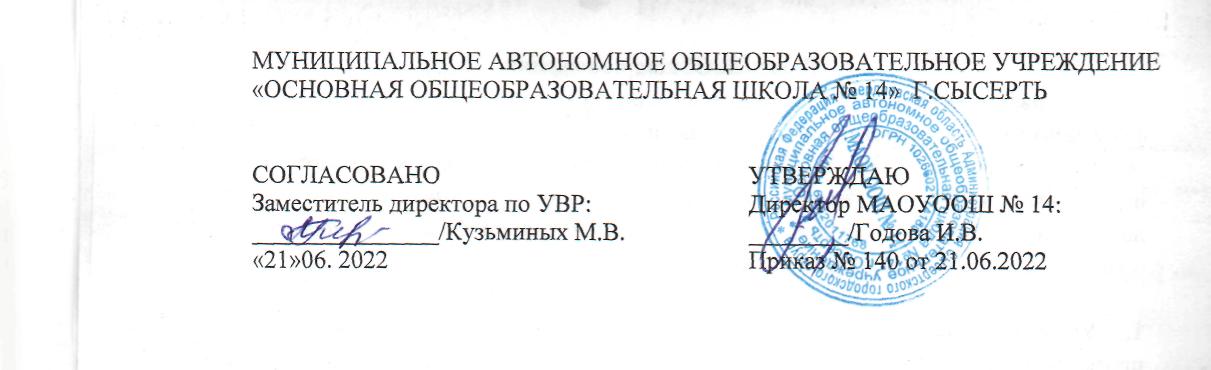 Адаптированная рабочая программа учебного предмета (курса)«Русский язык»	5-9 классы2022 - 2023	учебный годУчитель первой категории: Костарева О.И. Рассмотрено на заседании школьного методического объединенияПротокол №	от «	»	2022 г.г. Сысерть 2022 г.ПОЯСНИТЕЛЬНАЯ ЗАПИСКАРабочая программа по русскому языку предназначена для обучающихся 5-9 классов с  умственной отсталостью (интеллектуальными нарушениями (АООП, 1 вариант) и составлена на основе следующих нормативных документов:- Федеральный закон РФ «Об образовании в Российской Федерации» от 29.12.2012 № 273-ФЗ (с изменениями от 16.04.2022г.);- Федеральный государственный образовательный стандарт образования обучающихся с умственной отсталостью (интеллектуальными нарушениями), утвержденный приказом Министерства образования и науки РФ № 1599 от 19 декабря 2014 г.;- Примерная адаптированная основная общеобразовательная программа образования обучающихся с умственной отсталостью (интеллектуальными нарушениями), размещенная на сайте fgosreestr.ru;- Учебный план обучающихся с умственной отсталостью (интеллектуальными нарушениями)  МАОУ «Основная общеобразовательная школа № 14» г. Сысерть, реализующая адаптированные основные общеобразовательные программы» на 2022-2023 учебный год (приказ №117от 10.06.2021 г.)Данная рабочая программа ориентирована на учебно-методический комплект: Э.В.Якубовская, Н.Г.Галунчикова Русский язык (5-9 классы).Изучение русского языка в 5-9 классах имеет своей целью развитие коммуникативно-речевых навыков и коррекцию недостатков мыслительной деятельности.Достижение поставленной цели обеспечивается решением следующих задач:― расширение представлений о языке как важнейшем средстве человеческого общения;― ознакомление с некоторыми грамматическими понятиями и формирование на этой основе грамматических знаний и умений;― использование усвоенных грамматико-орфографических знаний и умений для решения практических (коммуникативно-речевых) задач;― совершенствование навыка полноценного чтения как основы понимания художественного и научно-познавательного текстов;― развитие навыков речевого общения на материале доступных для понимания художественных и научно-познавательных текстов;― развитие положительных качеств и свойств личности.Наряду с этими задачами на занятиях решаются и специальные задачи, направленные на коррекцию и развитие:– использовать процесс обучения письму для повышения общего развития учащихся и коррекции недостатков их познавательной деятельности, эмоционально-волевой сферы и личностных качеств с учетом психофизических особенностей и потенциальных возможностей  каждого ученика;– основных мыслительных операций;– наглядно-действенного, наглядно-образного и словесно-логического мышления;– зрительного восприятия и узнавания;– пространственных представлений и ориентации;– речи и обогащение словаря;     – коррекцию нарушений  эмоционально-волевой и личностной сферы;     – коррекцию индивидуальных пробелов в знаниях, умениях, навыках.Общая характеристика, специфика курса.Содержание курса выстроено с учётом особенностей познавательной деятельности детей с особыми образовательными потребностями, с учётом их возрастных особенностей. Речевой материал расширяет область развития жизненной компетенции обучающихся за счет формирования доступных  им базовых навыков коммуникации, социально-бытовой адаптации, готовя их, насколько это возможно, к активной жизни в семье и социуме.Основу изучения курса грамматики, правописания и развития речи составляет принцип коррекционной направленности обучения: исправления недостатков общего, речевого, физического развития, нравственного воспитания; особое внимание обращается на коррекцию имеющихся у отдельных учащихся специфических нарушений, на коррекцию всей личности в целом. Уроки русского языка в  специальном (коррекционном) образовательном учреждении  имеют коммуникативно-речевую направленность,  делают более продуктивным решение коррекционно-развивающих задач и обеспечивают:-познавательно-развивающее значение на основе коррекции речи и мышления у школьников с ОВЗ;-познавательно-образовательную функцию в коммуникации;-воспитательную направленность как средство адаптации к жизни. Так как рабочая программа по русскому языку имеет коммуникативную направленность, в связи с этим на первый план выдвигаются задачи развития речи учащихся как средства общения и как способа коррекции их мыслительной деятельности. Программа определяет оптимальный объём знаний и умений, который доступен большинству обучающихся. Некоторые обучающиеся отстают от одноклассников в усвоении ЗУН, однако они должны овладевать минимальным уровнем знаний и умений, для самостоятельной же работы таким учащимся следует давать посильные для выполнения задания. Учитывая особенности этой группы учеников, необходимо обучение по индивидуальной программе, утверждённой на методическом Совете школы.Программа обеспечивает необходимую систематизацию знаний.  Материал расположен концентрически: основные разделы повторяют материал 5 класса в последующих классах с постепенным наращиванием сведений.Ценностные ориентиры содержания курса.Язык является средством общения людей, важнейшим средством коммуникации, поэтому знакомство с системой языка должно предполагать обучение школьников овладению этим средством для осуществления эффективного, результативного общения. Вот почему данному курсу придана коммуникативная направленность. Русский язык является государственным языком Российской Федерации, средством межнационального общения, родным языком русского народа, явлением национальной культуры. Поэтому освоение детьми русского языка, осознание его богатых возможностей, красоты, признание его значения в жизни человека и общества важно для духовно-нравственного становления личности. Воспитание у школьника уважительного отношения к русскому языку и к себе как его носителю, обучение ответственному, бережному обращению с языком, умелому его использованию в процессе общения следует рассматривать как компонент личностного развития ребёнка, компонент становления его гражданственности. Язык – это явление культуры,  поэтому качество владения языком, грамотность устной и письменной речи являются показателями общей культуры человека. Помощь школьникам в осознании этого факта и на его основе формирование стремления полноценно владеть языком в устной и письменной форме – второй компонент личностного развития ребёнка, компонент становления его культурного облика.Русский язык в системе школьного образования является не только предметом изучения, но и средством обучения. Поэтому освоение русского языка и всех видов речевой деятельности на нём является основой успешного изучения всех других учебных предметов, в том числе основой умения получать, преобразовывать, фиксировать и передавать информацию. Этим определяется статус предмета «Русский язык» в системе общего образования.Описание места учебного предмета в учебном плане ОУРабочая программа рассчитана на 680 часов: в 5, 6, 7, 8, 9 классах по 4 часа в неделю; 34 учебных недели, 136 часов за год.Формы организации учебного процесса – традиционной формой является урок (в программе предусмотрены разные типы уроков: комбинированный урок, урок изучения нового материала, урок закрепления изученного материала, урок обобщения и систематизации знаний, вводный урок), уроки письменного контроля знаний, также возможно проведение  нетрадиционных уроков (викторины, КВН, конкурсы, урок-путешествие). Формы организации познавательной деятельности учащихся: индивидуальные, групповые, коллективные (фронтальные)Технологии обучения –   индивидуальная работа с  учащимися, здоровьесберегающие технологии, личностно-ориентированные технологии,  информационно-коммуникационные технологии.Формы работы. Основными видами классных и домашних письменных работ учащихся являются: тренировочные упражнения; различные виды диктантов (словарные, выборочные, комментированные, зрительные, творческие, предупредительные, свободные, объяснительные), письмо по памяти, грамматические разборы, фонетический разбор слов, работа с деформированным текстом, подготовительные работы перед написанием изложения или сочинения и т.д. В конце каждой темы проводится контрольная работа по вопросам и заданиям (возможно тестирование), контрольные диктанты.Контрольные работы могут состоять из контрольного списывания, контрольного диктанта, грамматического разбора и комбинированного вида работ (контрольного списывания с различными видами орфографических и грамматических заданий, диктанта и грамматического разбора и т.д.). В числе видов грамматического разбора следует использовать задание на опознание орфограмм, определение частей речи, частей слов, членов предложения на основе установления связей слов в предложении, конструирование предложений, классификацию слов по грамматическим признакам. Содержание грамматических заданий должно быть связано с грамматико-орфографическим материалом, изученным не только в данном классе, но и в предыдущих.Оценка знаний учащихся осуществляется по результатам письменных, устных  повседневных работ учащихся, текущих и итоговых контрольных работ.Методы обучения по источнику знаний:1) словесные (рассказ, объяснение, беседа);2) наглядные (демонстрация натуральных объектов, ТСО (таблиц, схем, иллюстраций);3) практические методы (работа с учебником, наблюдение, игра, упражнение).Методы контроля и мониторинга.В системе учета знаний в общей и специальной дидактике используются следующие виды контроля: вводный, текущий, периодический и итоговый. Текущий контроль проводится учителем в основном на уроках в процессе систематического наблюдения за работой класса и каждого учащегося в отдельности. Такой проверке сопутствует изучение индивидуальных особенностей каждого учащегося и класса в целом. Формы текущего контроля: опрос по вопросам, карточки, письменные работы. Периодический контроль проводится обычно после изучения логически законченной части, раздела программы и в конце учебного периода (четверти или полугодия) с учетом данных текущего контроля. Итоговый контроль осуществляется в конце каждого учебного года и по окончании курса обучения в неполной средней общеобразовательной школе. При этом учитываются результаты текущего и периодического контроля. Возможен также поурочный и тематический контроль, охватывающий проблематику ряда уроков. По формам организации контроль может быть фронтальным, групповым, индивидуальным и комбинированным или уплотненным. Важное значение имеет самоконтроль и взаимоконтроль, который практикуется у учащихся с незначительной интеллектуальной недостаточностью.Методы контроля: устный опрос; письменные работы; практический контроль; наблюдение; тесты. Каждый вид контроля помогает учителю объективно оценивать знания и умения учащихся.Формы контроля: опрос, тренировочные упражнения, работа по карточкам, самостоятельные работы, диктанты (зрительный, письмо по памяти, распределительный, объяснительный, предупредительный, свободный, творческий, словарный, контрольный), сочинение, изложение, работа с деформированным текстом, тестовые задания, составление текстов деловых бумаг.Личностные и предметные результаты освоения курса.Личностные результаты освоения АООП образования включают индивидуально-личностные качества и социальные (жизненные) компетенции обучающегося, социально значимые ценностные установки.К личностным результатам освоения АООП относятся: 1) осознание себя как гражданина России; формирование чувства гордости за свою Родину; 2) воспитание уважительного отношения к иному мнению, истории и культуре других народов; 3) сформированность адекватных представлений о собственных возможностях, о насущно необходимом жизнеобеспечении; 4) овладение начальными навыками адаптации в динамично изменяющемся и развивающемся мире; 5) овладение социально-бытовыми навыками, используемыми в повседневной жизни; 6) владение навыками коммуникации и принятыми нормами социального взаимодействия; 7) способность к осмыслению социального окружения, своего места в нем, принятие соответствующих возрасту ценностей и социальных ролей; 8) принятие и освоение социальной роли обучающегося, проявление социально значимых мотивов учебной деятельности; 9) сформированность навыков сотрудничества с взрослыми и сверстниками в разных социальных ситуациях; 10) воспитание эстетических потребностей, ценностей и чувств; 11) развитие этических чувств, проявление доброжелательности, эмоционально-нравственной отзывчивости и взаимопомощи, проявление сопереживания к чувствам других людей; 12) сформированность установки на безопасный, здоровый образ жизни, наличие мотивации к творческому труду, работе на результат, бережному отношению к материальным и духовным ценностям;    13) проявление готовности к самостоятельной жизни.Минимальный и достаточный уровни усвоения предметных результатов по отдельным учебным предметам на конец школьного обучения (IX класс):Русский языкМинимальный уровень:знание отличительных грамматических признаков основных частей слова;разбор слова с опорой на представленный образец, схему, вопросы учителя;образование слов с новым значением с опорой на образец;представления о грамматических разрядах слов; различение изученных частей речи по вопросу и значению;использование на письме орфографических правил после предварительного разбора текста на основе готового или коллективного составленного алгоритма;составление различных конструкций предложений с опорой на представленный образец;установление смысловых связей в словосочетании по образцу, вопросам учителя;нахождение главных и второстепенных членов предложения без деления на виды (с помощью учителя);нахождение в тексте однородных членов предложения;различение предложений, разных по интонации;нахождение в тексте предложений, различных по цели высказывания (с помощью учителя);участие в обсуждении фактического материала высказывания, необходимого для раскрытия его темы и основной мысли;выбор одного заголовка из нескольких предложенных, соответствующих теме текста;оформление изученных видов деловых бумаг с опорой на представленный образец;письмо небольших по объему изложений повествовательного текста и повествовательного текста с элементами описания (50-55 слов) после предварительного обсуждения (отработки) всех компонентов текста;составление и письмо небольших по объему сочинений (до 50 слов) повествовательного характера (с элементами описания) на основе наблюдений, практической деятельности, по опорным словам и предложенному плану после предварительной отработки содержания и языкового оформления.Достаточный уровень:знание значимых частей слова и их дифференцировка по существенным признакам; разбор слова по составу с использованием опорных схем; образование слов с новым значением, относящихся к разным частям речи, с использованием приставок и суффиксов с опорой на схему;дифференцировка слов, относящихся к различным частям речи по существенным признакам; определение некоторых грамматических признаков изученных частей (существительного, прилагательного, глагола) речи по опорной схеме или вопросам учителя;нахождение орфографической трудности в слове и решение орографической задачи (под руководством учителя);пользование орфографическим словарем для уточнения написания слова;составление простых распространенных и сложных предложений по схеме, опорным словам, на предложенную тему и т. д.;установление смысловых связей в несложных по содержанию и структуре предложениях (не более 4-5 слов) по вопросам учителя, опорной схеме;нахождение главных и второстепенных членов предложения с использованием опорных схем;составление предложений с однородными членами с опорой на образец;составление предложений, разных по интонации с опорой на образец; различение предложений (с помощью учителя) различных по цели высказывания;отбор фактического материала, необходимого для раскрытия темы текста;отбор фактического материала, необходимого для раскрытия основной мысли текста (с помощью учителя);выбор одного заголовка из нескольких предложенных, соответствующих теме и основной мысли текста;оформление всех видов изученных деловых бумаг;письмо изложений повествовательных текстов и текстов с элементами описания и рассуждения после предварительного разбора (до 70 слов);письмо сочинений-повествований с элементами описания после предварительного коллективного разбора темы, основной мысли, структуры высказывания и выбора необходимых языковых средств (55-60 слов).Общие учебные умения, навыки и способы деятельности: В процессе изучения грамматики совершенствуются и развиваются следующие общеучебные умения: - коммуникативные (владение всеми видами речевой деятельности и основами культуры устной и письменной речи, базовыми умениями и навыками использования языка в жизненно важных для учащихся сферах и ситуациях общения); - интеллектуальные (сравнение и сопоставление, соотнесение, синтез, обобщение, оценивание и классификация);- информационные (умение осуществлять библиографический поиск, извлекать информацию из различных источников, умение работать с текстом); -организационные (умение формулировать цель деятельности, планировать ее, осуществлять самоконтроль, самооценку, самокоррекцию.Требования к уровню подготовки обучающегося.5 классУметь различать члены предложения, дифференцировать предложения распространенные и нераспространенные.  Уметь правильно обозначать звуки буквами на письме.Уметь употреблять правило  правописания слов с разделительным мягким знаком. Уметь подбирать группы родственных слов (несложные случаи).Проверять написание в корне безударных гласных, звонких и глухих согласных путем изменения формы слова.Разбирать слово по составу.Уметь выделять имя существительное, имя прилагательное, глагол, предлог как части речи. Уметь строить простое распространенное предложение с однородными членами.6 класс Уметь различать члены предложения.Дифференцировать предложения распространенные и нераспространенные, выделять однородные члены предложения.  Уметь правильно обозначать звуки буквами на письме.Уметь употреблять правило  правописания слов с разделительным мягким знаком.Уметь подбирать группы родственных слов (несложные случаи).Проверять написание в корне безударных гласных, звонких и глухих согласных путем подбора родственных слов.Разбирать слово по составу. Уметь выделять имя существительное, имя прилагательное, глагол  как части речи.Уметь различать предложения простые и сложные.Уметь строить простое распространенное предложение с однородными членами и обращением.7 класс.Учащиеся должны уметь:писать под диктовку текст, применять правила проверки написания слов;разбирать слова по составу, образовывать слова с помощью приставок и суффиксов;различать части речи: существительное, прилагательное, глагол, предлог, местоимение;строить простое распространенное предложение, простое предложение с однородными членами, сложное предложение;писать изложение и сочинение; оформлять деловые бумаги; пользоваться словарем.Учащиеся должны знать:Главные и второстепенные (без конкретизации) члены предложения;название частей речи, их значение; наиболее распространенные правила правописания.8 классЗнать части речи и наиболее распространённые правила правописания слов.Уметь строить простое распространённое предложение, простое предложение с однородными членами, сложное предложение. Отличать простое предложение от сложного. Выделять в предложении главные и второстепенные члены. Распознавать однородные члены в предложении, соблюдать интонацию перечисления. Применять правила постановки запятой в сложных предложениях без союзов и с союзами.Употреблять личные местоимения; указывать лицо и число. Склонять личные местоимения. Применять правило правописания личных местоимений с предлогами. Относить слова к определенной грамматической категории. Указывать время глаголов. Определять число, род, лицо глаголов. Указывать спряжение глаголов. Выделять личные окончания глаголов. Объяснять правописание глаголов, применять правило при письме.Выделять главные и второстепенные члены в предложении. Определять однородные члены в предложении, указывать какими частями речи они выражены. Объяснять постановку знаков препинания. Находить в предложении слова-обращения; выделять их на письме, объяснять знаки препинания. Распознавать повествовательные, вопросительные и побудительные предложения, употреблять их в речи.Уметь разбирать слова по составу, образовывать слова с помощью суффиксов и приставок.Уметь писать под диктовку текст с соблюдением знаков препинания в конце предложения; писать сочинения, оформлять деловые бумаги, пользоваться школьным орфографическим словарём.9 классОпределять границы предложений; ставить нужные знаки препинания в конце предложения. Распознавать однородные члены  в предложении, соблюдать интонацию перечисления. Распознавать обращения в предложении, выделять их запятыми. Применять правила постановки запятой в сложных  предложениях без союзов, с союзами и союзными словами.Располагать слова в алфавитном порядке. Проверять написание слов с парными звонкими и глухими согласными в корне; распознавать в словах проверяемые и непроверяемые безударные гласные в корне и подбирать проверочные слова, сравнивать написание корня в проверочном и проверяемом словах. Отличать разделительный мягкий от разделительного твердого знака.Относить слова к пределенной грамматической категории. Распознавать имена собственные и нарицательные, одушевленные и неодушевленные существительные. Определять склонение имен существительных. Применять правило правописания безударных падежных окончаний в единственном и множественном числе. Производить морфологический разбор имени существительного. Объяснять правописание существительных, оканчивающихся на шипящий.Ставить вопросы к прилагательным; определять род, число, падеж существительных и связанных с ними прилагательных. Проверять безударные окончания прилагательных  способом постановки вопроса; выделять окончания прилагательных. Проводить морфологический разбор имени прилагательного. Употреблять личные местоимения; указывать лицо и число. Склонять личные местоимения; определять падеж. Применять правило правописания личных местоимений с предлогами. Правильно строить предложения, осуществлять контроль за письмом.Указывать время глаголов. Определять число, лицо и род глаголов. Указывать спряжение глаголов. Выделять личные окончания глаголов. Объяснять правописание глаголов 2 лица единственного числа; применять правило при письме. Обосновывать написание НЕ с глаголами. Заменять глаголы повелительной формы единственного числа на множественное и наоборот. Находить в предложении наречия, ставить к ним вопросы от глаголов. Указывать значение наречий. Объяснять написание наречий с О и А на конце. Восстанавливать последовательность операций при изготовлении изделия. Ставить вопросы к числительным; определять количественные и порядковые числительные.  Правильно оформлять доверенность.Определять части речи. Отличать имя прилагательное от порядкового числительного. Отличать прилагательное от наречия. Отличать имя существительное от местоимения.Выделять главные и второстепенные члены предложения. Определять однородные члены предложения, указывать, какими  частями речи они выражены. Указывать связь однородных членов предложения с относящимися к ним словами. Объяснять постановку знаков препинания. Находить в предложении слова-обращения; выделять их на письме; объяснять знаки препинания. Оформлять прямую речь при письме.Содержание.Фонетика. Звуки и буквы. Обозначение звуков на письме. Гласные и согласные. Согласные твердые и мягкие. Обозначение мягкости согласных на письме буквами ь, е, ё, и, ю, я. Согласные глухие и звонкие. Согласные парные и непарные по твердости – мягкости, звонкости – глухости. Разделительный  ь. Ударение. Гласные ударные и безударные. Проверка написания безударных гласных путем изменения формы слова. Слог. Перенос слов. Алфавит. Морфология Состав слова. Корень и однокоренные слова. Окончание. Приставка. Суффикс. Образование слов с помощью приставок и суффиксов. Разбор слов по составу. Сложные слова: образование сложных слов с соединительными гласными и без соединительных гласных. Сложносокращенные слова.Правописание проверяемых безударных гласных, звонких и глухих согласных в корне слова. Единообразное написание ударных и безударных гласных, звонких и глухих согласных в корнях слов. Непроверяемые гласные и согласные в корне слов. Правописание приставок. Единообразное написание ряда приставок. Приставка и предлог. Разделительный ъ. Части речиИмя существительное, глагол, имя прилагательное, имя числительное, местоимение,  наречие, предлог. Различение частей речи по вопросам и значению. Предлог: общее понятие, значение в речи. Раздельное написание предлогов со словами. Имя существительное: общее значение. Имена существительные собственные и нарицательные, одушевленные и неодушевленные. Род имен существительных. Написание мягкого знака (ь) после шипящих в конце слов у существительных женского рода. Число имен существительных. Имена существительные, употребляемые только в единственном или множественном числе. Понятие о 1, 2, 3-м склонениях имен существительных. Склонение имен существительных в единственном и множественном числе. Падеж. Изменение существительных по падежам. Правописание падежных окончаний имён существительных единственного и множественного числа. Несклоняемые имена существительные. Имя прилагательное: понятие, значение в речи. Определение рода, числа и падежа имени прилагательного по роду, числу и падежу имени существительного. Согласование имени прилагательного с существительным в роде, числе и падеже. Склонение имен прилагательных. Правописание родовых и падежных окончаний имен прилагательных в единственном и множественном числе. Глагол как часть речи. Изменение глагола по временам (настоящее, прошедшее, будущее). Изменение глагола по лицам и числам. Правописание окончаний глаголов 2-го лица –шь, -шься. Глаголы на –ся (-сь). Изменение глаголов в прошедшем времени по родам и числам.  Неопределенная форма глагола. Спряжение глаголов. Правописание безударных личных окончаний глаголов I и II спряжения. Правописание глаголов с –ться, -тся. Повелительная форма глагола. Правописание глаголов повелительной формы единственного и множественного числа. Правописание частицы НЕ с глаголами. Местоимение. Понятие о местоимении. Значение местоимений в речи. Личные местоимения единственного и множественного числа. Лицо и число местоимений. Склонение местоимений. Правописание личных местоимений.  Имя числительное. Понятие об имени числительном. Числительные количественные и порядковые. Правописание числительных.Наречие. Понятие о наречии. Наречия, обозначающие время, место, способ действия. Правописание наречий. Синтаксис. Словосочетание. Предложение. Простые и сложные предложения. Повествовательные, вопросительные и восклицательные предложения. Знаки препинания в конце предложений. Главные и второстепенные члены предложения. Предложения распространенные и нераспространенные. Однородные члены предложения. Союзы в простом и сложном предложении, знаки препинания перед союзами. Обращение, знаки препинания при обращении. Прямая речь. Знаки препинания при прямой речи. Сложное предложение. Сложные предложения без союзов и с сочинительными союзами И. А, НО. Сравнение простых предложений с однородными членами и сложных предложений. Сложные предложения с союзами ЧТО, ЧТОБЫ, ПОТОМУ ЧТО, КОГДА, КОТОРЫЙ.Развитие речи, работа с текстом Текст, признаки текста. Отличие текстов от предложения. Установление последовательности предложений в тексте. Связь предложений в тексте с помощью различных языковых средств (личных местоимений, наречий, повтора существительного, синонимической замены и др.).Типы текстов: описание, повествование, рассуждение. Заголовок текста, подбор заголовков к данному тексту. Работа с деформированным текстом. Распространение текста. Стили речи (на основе практической работы с текстами): разговорный, деловой и художественный. Основные признаки стилей речи. Элементарный стилистический анализ текстов.Составление рассказа по серии сюжетных картин, картине, по опорным словам, материалам наблюдения, по предложенной теме, по плану. Изложение текста с опорой на заранее составленный план. Изложение по коллективно составленному плану. Сочинение творческого характера по картине, по личным наблюдениям, с привлечением сведений из практической деятельности, книг.Деловое письмо Адрес на открытке и конверте, поздравительная открытка, письмо. Записки: личные и деловые. Заметка в стенгазету, объявление, заявление, автобиография, анкета, доверенность, расписка и др. Письмо с элементами творческой деятельности.Содержание курса «Русский язык» по классам.5 класс (4 ч в неделю)Повторение. Фонетика. Звуки и буквыЗвуки и буквы. Звуки гласные и согласные. Согласные твердые и мягкие. Обозначение мягкости согласных буквами ь, е, е, и, ю, я. Согласные звонкие и глухие. Правописание звонких и глухих согласных на конце слов. Гласные ударные и безударные. Проверка написания безударных гласных путем изменения формы слова. Алфавит.Повторение. Синтаксис. Предложение.Практические упражнения в составлении и распространении предложений. Связь слов в предложении. Главные и второстепенные члены предложения. Различение предложений по интонации.Морфология. Состав слова. Корень и однокоренные слова. Окончание, приставка, суффикс. Упражнения в образовании слов при помощи приставок и суффиксов.Правописание проверяемых безударных гласных, звонких и глухих согласных в корне слова.Непроверяемые гласные и согласные в корне слов.Правописание приставок. Приставка и предлог. Предлог: общее понятие, значение в речи. Раздельное написание предлогов со словами.Разделительный ъ.Части речи. Общее понятие о частях речи: существительное, глагол, прилагательное. Умение различать части речи по вопросам и значению.Имя существительное. Понятие об имени существительном. Имена существительные собственные и нарицательные, одушевленные и неодушевленные.Изменение имен существительных по числам (единственное и множественное число).Род имен существительных, умение различать род (мужской и женский род, средний род).Синтаксис. Словосочетание. Предложение.Словосочетание. Главные и второстепенные члены предложения. Предложения нераспространенные и распространенные.Однородные члены предложения. Однородные подлежащие, сказуемые, второстепенные члены. Перечисление без союзов и с одиночным союзом и. Знаки препинания при однородных членах.Связная речь.Текст, признаки текста. Отличие текстов от предложения. Типы текстов: описание, повествование, рассуждение. Заголовок текста, подбор заголовков к данному тексту. Работа с деформированным текстом. Распространение текста. Изложение по предложенному учителем плану (примерная тематика: из жизни животных, школьные дела, поступки учащихся).Составление предложений и рассказа по вопросам учителя, по картине, серии картин, материалам наблюдений.Составление рассказа по опорным словам после разбора с учителем (примерная тематика: жизнь класса, школы, проведение каникул, игры зимой).Деловое письмо: адрес на открытке и конверте, поздравительная открытка, письмо родителям. Записки: личные и деловые. Повторение пройденного за год.6 класс (4 ч в неделю)Повторение. Фонетика. Звуки и буквы. Алфавит. Звуки и буквы. Звуки гласные и согласные. Звонкие и глухие согласные.Повторение. Синтаксис. Предложение.Главные и второстепенные члены предложения. Предложения нераспространенные и распространенные.Простые предложения с однородными членами. Перечисление без союзов, с одиночным союзом и, союзами а, но. Морфология.Состав слова. Корень, приставка, суффикс, окончание. Единообразное написание гласных и согласных в корнях слов, в приставках. Непроверяемые гласные и согласные в корне слов. Приставка и предлог. Разделительный ъ.Части речи. Имя существительное. Имена существительные собственные и нарицательные, одушевленные и неодушевленные.Основные грамматические категории имени существительного — род, число, падеж, склонение. Имена существительные, употребляемые только в единственном или множественном числе. Правописание падежных окончаний имен существительных в единственном и множественном числе.Имя прилагательное. Значение имени прилагательного в речи. Согласование имени прилагательного с именем существительным в роде, числе и падеже.Правописание родовых и падежных окончаний имен прилагательных в единственном и множественном числе.Глагол как часть речи. Изменение глагола по временам (настоящее, прошедшее, будущее). Изменение глагола по числам.Связная речь.Текст. Части текста. Красная строка. Расположение частей текста в соответствии с данным планом. Типы текстов: описание, повествование, рассуждение. Деление текста на части по данному плану. Работа с деформированным текстом. Подтверждение основной мысли текста дополнительными фактами. Связь частей в тексте. Работа с диалогом.Изложение по предложенному учителем плану (примерная тематика: из жизни животных, школьные дела, поступки учащихся).Составление предложений и рассказа по вопросам учителя, по картине, серии картин, материалам наблюдений.Составление рассказа по опорным словам после разбора с учителем (примерная тематика: жизнь класса, школы, проведение каникул, игры зимой).Деловое письмо: телеграмма, объявление, письмо другу, заметка в стенгазету. Повторение пройденного за год.7 класс (4 ч в неделю)Повторение. Синтаксис. Предложение.Простое и сложное предложения. Простые предложения с однородными членами. Перечисление без союзов, с одиночным союзом и, союзами а, но. Сложные предложения с союзами и, а, но.Морфология.Состав слова. Корень, приставка, суффикс, окончание. Единообразное написание гласных и согласных в корнях слов, в приставках. Непроверяемые гласные и согласные в корне слов.Сложные слова. Простейшие случаи написания сложных слов с соединительными гласными о и е.Имя существительное. Основные грамматические категории имени существительного — род, число, падеж, склонение. Правописание падежных окончаний имен существительных в единственном и множественном числе.Имя прилагательное. Значение имени прилагательного в речи. Согласование имени прилагательного с именем существительным в роде, числе и падеже.Правописание родовых и падежных окончаний имен прилагательных в единственном и множественном числе.Местоимение. Понятие о местоимении. Значение местоимений в речи.Личные местоимения единственного и множественного числа. 1, 2,3-е лицо местоимений.Склонение и правописание личных местоимений единственного и множественного числа.Раздельное написание предлогов с местоимениями.Глагол. Понятие о глаголе. Изменение глагола по временам (настоящее, прошедшее, будущее) и числам.Неопределенная частица не с глаголами.Изменение глаголов по лицам. Правописание окончаний глаголов 2-го лица -шь, -шься.Изменение глаголов в прошедшем времени по родам и числам. Глаголы на -ся (-сь).Синтаксис. ПредложениеПростое и сложное предложение. Подлежащее и сказуемое в простом и сложном предложении.Простое предложение с однородными членами. Главные и второстепенные члены предложений в качестве однородных. Распространенные однородные члены предложений. Бессоюзное перечисление однородных членов, с одиночным союзом и, союзами а, но, повторяющимся союзом и. Знаки препинания при однородных членах.Сложные предложения с союзами и, а, но и без союзов.Обращение. Знаки препинания при обращении.Связная речьСтили речи (на основе практической работы с текстами): разговорный, деловой и художественный. Основные признаки стилей речи. Элементарный стилистический анализ текстов.Работа с деформированным текстом. Установление последовательности предложений в тексте. Связь предложений в тексте с помощью различных языковых средств (личных местоимений, наречий, повтора существительного, синонимической замены и др.).Изложения (с изменением лица и времени). Сочинения по картине с дополнением предшествующих или последующих событий.Продолжение рассказа по данному началу. Составление рассказа по опорным словам.Сочинение по личным наблюдениям, на основе экскурсий, практической деятельности, имеющихся знаний («История нашей улицы», «Исторические места в нашем районе», «История капельки воды» и др.). Деловое письмо: объявление (выбор профессии по объявлению), заявление (о приеме на работу), телеграмма, заполнение бланков по платежам за коммунальные услуги (квартплата, плата за телефон, свет, газ и др.).Повторение пройденного за год.8 класс(4 ч в неделю)Повторение. Синтаксис. Предложение.Простое и сложное предложения. Подлежащее и сказуемое в простом и сложном предложениях. Простое предложение с однородными членами. Сложное предложение с союзами и, а, но и без союзов.Морфология.Состав слова. Однокоренные слова; подбор однокоренных слов, относящихся к различным частям речи, разбор их по составу.Единообразное написание звонких и глухих согласных, ударных и безударных гласных в корнях слов.Образование слов с помощью приставок и суффиксов.Правописание приставок с о и а (от-, до-, по-, про-, за- , на-), приставка пере-, единообразное написание приставок на согласные вне зависимости от произношения (с-, в-, над-, под-, от-).Сложные слова. Образование сложных слов с соединительными гласными и без соединительных гласных.Имя существительное. Основные грамматические категории имени существительного. Склонение имен существительных.Правописание падежных окончаний существительных единственного и множественного числа. Несклоняемые существительные.Имя прилагательное. Согласование имени прилагательного с именем существительным в роде, числе и падеже. Правописание падежных окончаний имен прилагательных в единственном и множественном числе. Личные местоимения. Лицо и число местоимений. Склонение местоимений. Правописание личных местоимений.Род местоимений 3-го лица единственного числа.Глагол. Значение глагола.Неопределенная форма глагола на -ть, -чь, -ти.Изменение глаголов по временам. Изменение глаголов по лицам.Изменение глаголов в настоящем и будущем времени по лицам и числам (спряжение). Различение окончаний глаголов I и II спряжения (на материале наиболее употребительных слов).Правописание безударных личных окончаний глаголов I и II спряжения.Правописание личных окончаний глаголов I и II спряжения, глаголов с -ться и -тся.Изменение глаголов в прошедшем времени по родам и числам.Наречие. Наречие как часть речи. Значение наречий в речи. Наречия, отвечающие на вопросы КАК? ГДЕ? КОГДА? КУДА? ОТКУДА? Синтаксис. ПредложениеПростое предложение. Предложения распространенные и нераспространенные. Главные и второстепенные члены предложений. Простое предложение с однородными членами. Знаки препинания при однородных членах.Обращение. Знаки препинания при обращении.Сложное предложение. Сложные предложения с союзами и, а, но и без союзов.Сравнение простых предложений с однородными членами, соединенными союзами и, а, но со сложными предложениями с теми же союзами.Связная речьСтили речи (на основе практической работы с текстами): разговорный, деловой и художественный. Основные признаки стилей речи. Элементарный стилистический анализ текстов.Изложение по рассказу с оценкой описываемых событий.Сочинение по картинам русских и отечественных художников (в связи с прочитанными произведениями).Сочинение по личным наблюдениям, на материале экскурсий, практической деятельности, на основе имеющихся знаний.Сочинения творческого характера («Кем хочу быть и почему», «Чему научила меня школа»).Отзыв о прочитанной книге.Деловое письмо; заметка в стенгазету (об участии в общешкольных мероприятиях, о производственной практике, выборе профессии и др.), заявление (о приеме на работу, об увольнении с работы, о материальной помощи и др.), автобиография, анкета, доверенность, расписка.Повторение пройденного за год.9 класс(4 ч в неделю)Повторение. Синтаксис. Предложение.Простое предложение. Простое предложение с однородными членами. Обращение. Сложное предложение с союзами и, а, но, со словами который, когда, где, что, чтобы, потому что.Повторение. Фонетика. Звуки и буквы.Звуки гласные и согласные. Согласные твердые и мягкие, звонкие и глухие. Гласные ударные и безударные. Обозначение мягкости согласных буквой ь. Обозначение звонких и глухих согласных на письме. Буквы е, е, ю, я в начале слова. Разделительные ь и ъ знаки. Количество звуков и букв в слове.Морфология.Состав слова. Разбор слов по составу. Единообразное написание ударных и безударных гласных, звонких и глухих согласных в корнях слов. Единообразное написание ряда приставок на согласную вне зависимости от произношения.Правописание приставок, меняющих конечную согласную, в зависимости от произношения: без- (бес-), воз- (вое-), из- (ис-), раз- (рас-).Сложные слова. Образование сложных слов с помощью соединительных гласных и без соединительных гласных. Сложносокращенные слова.Имя существительное. Роль существительного в речи. Основные грамматические категории имени существительного. Правописание падежных окончаний имен существительных. Несклоняемые имена существительные.Имя прилагательное. Роль прилагательного в речи. Согласование имени прилагательного с именем существительным. Правописание падежных окончаний имен прилагательных.Личные местоимения. Роль личных местоимений в речи. Правописание личных местоимений.Глагол. Роль глагола в речи. Неопределенная форма глагола. Спряжение глаголов.Повелительная форма глагола. Правописание глаголов повелительной формы единственного и множественного числа.Частица не с глаголами.Имя числительное. Понятие об имени числительном. Числительные количественные и порядковые.Правописание числительных от 5 до 20; 30; от 50 до 80 и от 500 до 900; 4; 200, 300, 400; 40, 90, 100.Наречие. Понятие о наречии. Наречия, обозначающие время, место, способ действия.Правописание наречий с о и а на конце.Части речи. Существительное, глагол, прилагательное, числительное, наречие, предлог. Употребление в речи.Синтаксис. ПредложениеПростое предложение. Главные и второстепенные члены предложения, предложения распространенные и нераспространенные, с однородными членами, обращение.Сложное предложение. Предложения с союзами и, а, и без союзов, предложения со словами который, когда, где, что, чтобы, потому что.Составление простых и сложных предложений. Постановка знаков препинания в предложениях.Прямая речь (после слов автора). Кавычки при прямой речи и двоеточие перед ней; большая буква в прямой речи.Связная речьСтили речи (на основе практической работы с текстами): разговорный, деловой и художественный. Основные признаки стилей речи. Элементарный стилистический анализ текстов.Изложение.Сочинение творческого характера с привлечением сведений из личных наблюдений, практической деятельности, прочитанных книг.Деловое письмо: стандартные деловые бумаги, связанные с поступлением на работу на конкретное предприятие; автобиография, доверенность, расписка.Повторение пройденного за год.КАЛЕНДАРНО-ТЕМАТИЧЕСКОЕ ПЛАНИРОВАНИЕ, 5 класс.Календарно-тематическое планирование, 6 класс.КАЛЕНДАРНО-ТЕМАТИЧЕСКОЕ ПЛАНИРОВАНИЕ, 7 КЛАССКалендарно-тематическое планирование, 8 классКалендарно-тематическое планирование, 9 классДата№ урокаТема урокаКол-во часовСодержание разделаХарактеристика основных видов деятельностиПовторение. Фонетика. Звуки и буквы. Текст 15Звуки и буквы. Звуки гласные и согласные.Согласные твердые и мягкие.Обозначение мягкости согласных буквой «Ь».Обозначение мягкости согласных буквами «Е», «Ё», «Ю», «Я», «И».Буквы  «Е», «Ё», «Ю», «Я» в начале слова и после гласных.Гласные ударные и безударные. Алфавит. Называть буквы алфавита; применять способ проверки написания гласных  и согласных (путём изменения формы слова).Различать звуки и буквы, звуки гласные и согласные, обозначать их на письме.Связно высказывать устно, письменно (с помощью учителя); пользоваться школьным орфографическим словарём. Писать под диктовку, выполнять грамматические задания к тексту. 1Звуки речи: гласные и согласные. Алфавит. 1Звуки и буквы. Звуки гласные и согласные.Согласные твердые и мягкие.Обозначение мягкости согласных буквой «Ь».Обозначение мягкости согласных буквами «Е», «Ё», «Ю», «Я», «И».Буквы  «Е», «Ё», «Ю», «Я» в начале слова и после гласных.Гласные ударные и безударные. Алфавит. Называть буквы алфавита; применять способ проверки написания гласных  и согласных (путём изменения формы слова).Различать звуки и буквы, звуки гласные и согласные, обозначать их на письме.Связно высказывать устно, письменно (с помощью учителя); пользоваться школьным орфографическим словарём. Писать под диктовку, выполнять грамматические задания к тексту. 2Гласные и согласные. Несовпадение звука и буквы в слове1Звуки и буквы. Звуки гласные и согласные.Согласные твердые и мягкие.Обозначение мягкости согласных буквой «Ь».Обозначение мягкости согласных буквами «Е», «Ё», «Ю», «Я», «И».Буквы  «Е», «Ё», «Ю», «Я» в начале слова и после гласных.Гласные ударные и безударные. Алфавит. Называть буквы алфавита; применять способ проверки написания гласных  и согласных (путём изменения формы слова).Различать звуки и буквы, звуки гласные и согласные, обозначать их на письме.Связно высказывать устно, письменно (с помощью учителя); пользоваться школьным орфографическим словарём. Писать под диктовку, выполнять грамматические задания к тексту. 3-4Твердые и мягкие согласные перед  И,Е,Ё,Ю,Я2Звуки и буквы. Звуки гласные и согласные.Согласные твердые и мягкие.Обозначение мягкости согласных буквой «Ь».Обозначение мягкости согласных буквами «Е», «Ё», «Ю», «Я», «И».Буквы  «Е», «Ё», «Ю», «Я» в начале слова и после гласных.Гласные ударные и безударные. Алфавит. Называть буквы алфавита; применять способ проверки написания гласных  и согласных (путём изменения формы слова).Различать звуки и буквы, звуки гласные и согласные, обозначать их на письме.Связно высказывать устно, письменно (с помощью учителя); пользоваться школьным орфографическим словарём. Писать под диктовку, выполнять грамматические задания к тексту. 5-6Мягкий знак (ь) на конце и в середине слова 2Звуки и буквы. Звуки гласные и согласные.Согласные твердые и мягкие.Обозначение мягкости согласных буквой «Ь».Обозначение мягкости согласных буквами «Е», «Ё», «Ю», «Я», «И».Буквы  «Е», «Ё», «Ю», «Я» в начале слова и после гласных.Гласные ударные и безударные. Алфавит. Называть буквы алфавита; применять способ проверки написания гласных  и согласных (путём изменения формы слова).Различать звуки и буквы, звуки гласные и согласные, обозначать их на письме.Связно высказывать устно, письменно (с помощью учителя); пользоваться школьным орфографическим словарём. Писать под диктовку, выполнять грамматические задания к тексту. 7Правописание слов с различными  мягким знаком (ь)1Звуки и буквы. Звуки гласные и согласные.Согласные твердые и мягкие.Обозначение мягкости согласных буквой «Ь».Обозначение мягкости согласных буквами «Е», «Ё», «Ю», «Я», «И».Буквы  «Е», «Ё», «Ю», «Я» в начале слова и после гласных.Гласные ударные и безударные. Алфавит. Называть буквы алфавита; применять способ проверки написания гласных  и согласных (путём изменения формы слова).Различать звуки и буквы, звуки гласные и согласные, обозначать их на письме.Связно высказывать устно, письменно (с помощью учителя); пользоваться школьным орфографическим словарём. Писать под диктовку, выполнять грамматические задания к тексту. 8Текст. Различение текста и не текста. Сочинение «Лето в лесу».1Звуки и буквы. Звуки гласные и согласные.Согласные твердые и мягкие.Обозначение мягкости согласных буквой «Ь».Обозначение мягкости согласных буквами «Е», «Ё», «Ю», «Я», «И».Буквы  «Е», «Ё», «Ю», «Я» в начале слова и после гласных.Гласные ударные и безударные. Алфавит. Называть буквы алфавита; применять способ проверки написания гласных  и согласных (путём изменения формы слова).Различать звуки и буквы, звуки гласные и согласные, обозначать их на письме.Связно высказывать устно, письменно (с помощью учителя); пользоваться школьным орфографическим словарём. Писать под диктовку, выполнять грамматические задания к тексту. 9Парные звонкие и глухие согласные, их правописание на конце слова1Звуки и буквы. Звуки гласные и согласные.Согласные твердые и мягкие.Обозначение мягкости согласных буквой «Ь».Обозначение мягкости согласных буквами «Е», «Ё», «Ю», «Я», «И».Буквы  «Е», «Ё», «Ю», «Я» в начале слова и после гласных.Гласные ударные и безударные. Алфавит. Называть буквы алфавита; применять способ проверки написания гласных  и согласных (путём изменения формы слова).Различать звуки и буквы, звуки гласные и согласные, обозначать их на письме.Связно высказывать устно, письменно (с помощью учителя); пользоваться школьным орфографическим словарём. Писать под диктовку, выполнять грамматические задания к тексту. 10-11Ударные и безударные гласные в слове2Звуки и буквы. Звуки гласные и согласные.Согласные твердые и мягкие.Обозначение мягкости согласных буквой «Ь».Обозначение мягкости согласных буквами «Е», «Ё», «Ю», «Я», «И».Буквы  «Е», «Ё», «Ю», «Я» в начале слова и после гласных.Гласные ударные и безударные. Алфавит. Называть буквы алфавита; применять способ проверки написания гласных  и согласных (путём изменения формы слова).Различать звуки и буквы, звуки гласные и согласные, обозначать их на письме.Связно высказывать устно, письменно (с помощью учителя); пользоваться школьным орфографическим словарём. Писать под диктовку, выполнять грамматические задания к тексту. 12Проверка безударных гласных в слове1Звуки и буквы. Звуки гласные и согласные.Согласные твердые и мягкие.Обозначение мягкости согласных буквой «Ь».Обозначение мягкости согласных буквами «Е», «Ё», «Ю», «Я», «И».Буквы  «Е», «Ё», «Ю», «Я» в начале слова и после гласных.Гласные ударные и безударные. Алфавит. Называть буквы алфавита; применять способ проверки написания гласных  и согласных (путём изменения формы слова).Различать звуки и буквы, звуки гласные и согласные, обозначать их на письме.Связно высказывать устно, письменно (с помощью учителя); пользоваться школьным орфографическим словарём. Писать под диктовку, выполнять грамматические задания к тексту. 13Текст. Определение темы текста. Заголовок. 1Звуки и буквы. Звуки гласные и согласные.Согласные твердые и мягкие.Обозначение мягкости согласных буквой «Ь».Обозначение мягкости согласных буквами «Е», «Ё», «Ю», «Я», «И».Буквы  «Е», «Ё», «Ю», «Я» в начале слова и после гласных.Гласные ударные и безударные. Алфавит. Называть буквы алфавита; применять способ проверки написания гласных  и согласных (путём изменения формы слова).Различать звуки и буквы, звуки гласные и согласные, обозначать их на письме.Связно высказывать устно, письменно (с помощью учителя); пользоваться школьным орфографическим словарём. Писать под диктовку, выполнять грамматические задания к тексту. 14Звуки и буквы. Закрепление знаний 1Звуки и буквы. Звуки гласные и согласные.Согласные твердые и мягкие.Обозначение мягкости согласных буквой «Ь».Обозначение мягкости согласных буквами «Е», «Ё», «Ю», «Я», «И».Буквы  «Е», «Ё», «Ю», «Я» в начале слова и после гласных.Гласные ударные и безударные. Алфавит. Называть буквы алфавита; применять способ проверки написания гласных  и согласных (путём изменения формы слова).Различать звуки и буквы, звуки гласные и согласные, обозначать их на письме.Связно высказывать устно, письменно (с помощью учителя); пользоваться школьным орфографическим словарём. Писать под диктовку, выполнять грамматические задания к тексту. 15Контрольная работа по теме «Повторение. Звуки и буквы. Текст»1Звуки и буквы. Звуки гласные и согласные.Согласные твердые и мягкие.Обозначение мягкости согласных буквой «Ь».Обозначение мягкости согласных буквами «Е», «Ё», «Ю», «Я», «И».Буквы  «Е», «Ё», «Ю», «Я» в начале слова и после гласных.Гласные ударные и безударные. Алфавит. Называть буквы алфавита; применять способ проверки написания гласных  и согласных (путём изменения формы слова).Различать звуки и буквы, звуки гласные и согласные, обозначать их на письме.Связно высказывать устно, письменно (с помощью учителя); пользоваться школьным орфографическим словарём. Писать под диктовку, выполнять грамматические задания к тексту. Повторение. Синтаксис. Предложение. Текст 17Предложение. Предложения распространенные и нераспространенные.Главные и второстепенные члены предложения.Различение предложений по интонации.Выделять смысловую связь слов в предложении. Различать члены предложения.Дифференцировать предложения распространенные и нераспространенные.               Строить простое распространённое предложение; связно высказываться устно, письменно (с помощью учителя);  пользоваться школьным орфографическим словарём.16Выражение в предложении законченной мысли1Предложение. Предложения распространенные и нераспространенные.Главные и второстепенные члены предложения.Различение предложений по интонации.Выделять смысловую связь слов в предложении. Различать члены предложения.Дифференцировать предложения распространенные и нераспространенные.               Строить простое распространённое предложение; связно высказываться устно, письменно (с помощью учителя);  пользоваться школьным орфографическим словарём.17Распространение предложений1Предложение. Предложения распространенные и нераспространенные.Главные и второстепенные члены предложения.Различение предложений по интонации.Выделять смысловую связь слов в предложении. Различать члены предложения.Дифференцировать предложения распространенные и нераспространенные.               Строить простое распространённое предложение; связно высказываться устно, письменно (с помощью учителя);  пользоваться школьным орфографическим словарём.18Порядок слов в предложении1Предложение. Предложения распространенные и нераспространенные.Главные и второстепенные члены предложения.Различение предложений по интонации.Выделять смысловую связь слов в предложении. Различать члены предложения.Дифференцировать предложения распространенные и нераспространенные.               Строить простое распространённое предложение; связно высказываться устно, письменно (с помощью учителя);  пользоваться школьным орфографическим словарём.19Связь слов в предложении. Сочинение «Золотая осень».1Предложение. Предложения распространенные и нераспространенные.Главные и второстепенные члены предложения.Различение предложений по интонации.Выделять смысловую связь слов в предложении. Различать члены предложения.Дифференцировать предложения распространенные и нераспространенные.               Строить простое распространённое предложение; связно высказываться устно, письменно (с помощью учителя);  пользоваться школьным орфографическим словарём.20-21Главные члены предложения. Сказуемое2Предложение. Предложения распространенные и нераспространенные.Главные и второстепенные члены предложения.Различение предложений по интонации.Выделять смысловую связь слов в предложении. Различать члены предложения.Дифференцировать предложения распространенные и нераспространенные.               Строить простое распространённое предложение; связно высказываться устно, письменно (с помощью учителя);  пользоваться школьным орфографическим словарём.22-23Главные члены предложения. Подлежащее2Предложение. Предложения распространенные и нераспространенные.Главные и второстепенные члены предложения.Различение предложений по интонации.Выделять смысловую связь слов в предложении. Различать члены предложения.Дифференцировать предложения распространенные и нераспространенные.               Строить простое распространённое предложение; связно высказываться устно, письменно (с помощью учителя);  пользоваться школьным орфографическим словарём.24-25Второстепенные члены предложения2Предложение. Предложения распространенные и нераспространенные.Главные и второстепенные члены предложения.Различение предложений по интонации.Выделять смысловую связь слов в предложении. Различать члены предложения.Дифференцировать предложения распространенные и нераспространенные.               Строить простое распространённое предложение; связно высказываться устно, письменно (с помощью учителя);  пользоваться школьным орфографическим словарём.26-27Текст. Отличие предложения от текста. Деление текста на предложения 2Предложение. Предложения распространенные и нераспространенные.Главные и второстепенные члены предложения.Различение предложений по интонации.Выделять смысловую связь слов в предложении. Различать члены предложения.Дифференцировать предложения распространенные и нераспространенные.               Строить простое распространённое предложение; связно высказываться устно, письменно (с помощью учителя);  пользоваться школьным орфографическим словарём.28Вопросительные предложения1Предложение. Предложения распространенные и нераспространенные.Главные и второстепенные члены предложения.Различение предложений по интонации.Выделять смысловую связь слов в предложении. Различать члены предложения.Дифференцировать предложения распространенные и нераспространенные.               Строить простое распространённое предложение; связно высказываться устно, письменно (с помощью учителя);  пользоваться школьным орфографическим словарём.29Восклицательные предложения1Предложение. Предложения распространенные и нераспространенные.Главные и второстепенные члены предложения.Различение предложений по интонации.Выделять смысловую связь слов в предложении. Различать члены предложения.Дифференцировать предложения распространенные и нераспространенные.               Строить простое распространённое предложение; связно высказываться устно, письменно (с помощью учителя);  пользоваться школьным орфографическим словарём.30Повествовательные, вопросительные и восклицательные предложения1Предложение. Предложения распространенные и нераспространенные.Главные и второстепенные члены предложения.Различение предложений по интонации.Выделять смысловую связь слов в предложении. Различать члены предложения.Дифференцировать предложения распространенные и нераспространенные.               Строить простое распространённое предложение; связно высказываться устно, письменно (с помощью учителя);  пользоваться школьным орфографическим словарём.31Предложение.  Закрепление знаний 1Предложение. Предложения распространенные и нераспространенные.Главные и второстепенные члены предложения.Различение предложений по интонации.Выделять смысловую связь слов в предложении. Различать члены предложения.Дифференцировать предложения распространенные и нераспространенные.               Строить простое распространённое предложение; связно высказываться устно, письменно (с помощью учителя);  пользоваться школьным орфографическим словарём.32Контрольный диктант по теме «Предложение. Текст»1Предложение. Предложения распространенные и нераспространенные.Главные и второстепенные члены предложения.Различение предложений по интонации.Выделять смысловую связь слов в предложении. Различать члены предложения.Дифференцировать предложения распространенные и нераспространенные.               Строить простое распространённое предложение; связно высказываться устно, письменно (с помощью учителя);  пользоваться школьным орфографическим словарём.Морфология. Состав слова. Текст 29Корень. Однокоренные слова.Приставка, суффикс.Окончание.Правописание безударных гласных в корне слова.Правописание проверяемых звонких и глухих согласных в корне слова.Двойные и непроизносимые согласные.приставка и предлог.Разделительный твердый знак «Ъ» после приставок.Правописание приставок..Разбирать слово по составу; образовывать слова с помощью суффиксов и приставок.Проверять написание в корне безударных гласных, звонких и  глухих согласных путём подбора родственных слов.Употреблять правило  правописания слов с разделительным мягким знаком.Писать под диктовку текст с соблюдением знаков препинания.Применять способы проверки гласных и согласных в корне слов.Оформлять все виды деловых бумаг. Пользоваться школьным орфографическим словарём.33Корень и однокоренные слова1Корень. Однокоренные слова.Приставка, суффикс.Окончание.Правописание безударных гласных в корне слова.Правописание проверяемых звонких и глухих согласных в корне слова.Двойные и непроизносимые согласные.приставка и предлог.Разделительный твердый знак «Ъ» после приставок.Правописание приставок..Разбирать слово по составу; образовывать слова с помощью суффиксов и приставок.Проверять написание в корне безударных гласных, звонких и  глухих согласных путём подбора родственных слов.Употреблять правило  правописания слов с разделительным мягким знаком.Писать под диктовку текст с соблюдением знаков препинания.Применять способы проверки гласных и согласных в корне слов.Оформлять все виды деловых бумаг. Пользоваться школьным орфографическим словарём.34Общее и различия в значении однокоренных слов1Корень. Однокоренные слова.Приставка, суффикс.Окончание.Правописание безударных гласных в корне слова.Правописание проверяемых звонких и глухих согласных в корне слова.Двойные и непроизносимые согласные.приставка и предлог.Разделительный твердый знак «Ъ» после приставок.Правописание приставок..Разбирать слово по составу; образовывать слова с помощью суффиксов и приставок.Проверять написание в корне безударных гласных, звонких и  глухих согласных путём подбора родственных слов.Употреблять правило  правописания слов с разделительным мягким знаком.Писать под диктовку текст с соблюдением знаков препинания.Применять способы проверки гласных и согласных в корне слов.Оформлять все виды деловых бумаг. Пользоваться школьным орфографическим словарём.35Включение однокоренных слов в предложения1Корень. Однокоренные слова.Приставка, суффикс.Окончание.Правописание безударных гласных в корне слова.Правописание проверяемых звонких и глухих согласных в корне слова.Двойные и непроизносимые согласные.приставка и предлог.Разделительный твердый знак «Ъ» после приставок.Правописание приставок..Разбирать слово по составу; образовывать слова с помощью суффиксов и приставок.Проверять написание в корне безударных гласных, звонких и  глухих согласных путём подбора родственных слов.Употреблять правило  правописания слов с разделительным мягким знаком.Писать под диктовку текст с соблюдением знаков препинания.Применять способы проверки гласных и согласных в корне слов.Оформлять все виды деловых бумаг. Пользоваться школьным орфографическим словарём.36Окончание - изменения часть слова1Корень. Однокоренные слова.Приставка, суффикс.Окончание.Правописание безударных гласных в корне слова.Правописание проверяемых звонких и глухих согласных в корне слова.Двойные и непроизносимые согласные.приставка и предлог.Разделительный твердый знак «Ъ» после приставок.Правописание приставок..Разбирать слово по составу; образовывать слова с помощью суффиксов и приставок.Проверять написание в корне безударных гласных, звонких и  глухих согласных путём подбора родственных слов.Употреблять правило  правописания слов с разделительным мягким знаком.Писать под диктовку текст с соблюдением знаков препинания.Применять способы проверки гласных и согласных в корне слов.Оформлять все виды деловых бумаг. Пользоваться школьным орфографическим словарём.37Установление связи между словами с помощью окончания1Корень. Однокоренные слова.Приставка, суффикс.Окончание.Правописание безударных гласных в корне слова.Правописание проверяемых звонких и глухих согласных в корне слова.Двойные и непроизносимые согласные.приставка и предлог.Разделительный твердый знак «Ъ» после приставок.Правописание приставок..Разбирать слово по составу; образовывать слова с помощью суффиксов и приставок.Проверять написание в корне безударных гласных, звонких и  глухих согласных путём подбора родственных слов.Употреблять правило  правописания слов с разделительным мягким знаком.Писать под диктовку текст с соблюдением знаков препинания.Применять способы проверки гласных и согласных в корне слов.Оформлять все виды деловых бумаг. Пользоваться школьным орфографическим словарём.38Приставка как часть речи1Корень. Однокоренные слова.Приставка, суффикс.Окончание.Правописание безударных гласных в корне слова.Правописание проверяемых звонких и глухих согласных в корне слова.Двойные и непроизносимые согласные.приставка и предлог.Разделительный твердый знак «Ъ» после приставок.Правописание приставок..Разбирать слово по составу; образовывать слова с помощью суффиксов и приставок.Проверять написание в корне безударных гласных, звонких и  глухих согласных путём подбора родственных слов.Употреблять правило  правописания слов с разделительным мягким знаком.Писать под диктовку текст с соблюдением знаков препинания.Применять способы проверки гласных и согласных в корне слов.Оформлять все виды деловых бумаг. Пользоваться школьным орфографическим словарём.39Изменение значения слова в зависимости от приставки1Корень. Однокоренные слова.Приставка, суффикс.Окончание.Правописание безударных гласных в корне слова.Правописание проверяемых звонких и глухих согласных в корне слова.Двойные и непроизносимые согласные.приставка и предлог.Разделительный твердый знак «Ъ» после приставок.Правописание приставок..Разбирать слово по составу; образовывать слова с помощью суффиксов и приставок.Проверять написание в корне безударных гласных, звонких и  глухих согласных путём подбора родственных слов.Употреблять правило  правописания слов с разделительным мягким знаком.Писать под диктовку текст с соблюдением знаков препинания.Применять способы проверки гласных и согласных в корне слов.Оформлять все виды деловых бумаг. Пользоваться школьным орфографическим словарём.40-41Приставка и предлог2Корень. Однокоренные слова.Приставка, суффикс.Окончание.Правописание безударных гласных в корне слова.Правописание проверяемых звонких и глухих согласных в корне слова.Двойные и непроизносимые согласные.приставка и предлог.Разделительный твердый знак «Ъ» после приставок.Правописание приставок..Разбирать слово по составу; образовывать слова с помощью суффиксов и приставок.Проверять написание в корне безударных гласных, звонких и  глухих согласных путём подбора родственных слов.Употреблять правило  правописания слов с разделительным мягким знаком.Писать под диктовку текст с соблюдением знаков препинания.Применять способы проверки гласных и согласных в корне слов.Оформлять все виды деловых бумаг. Пользоваться школьным орфографическим словарём.42-43Суффикс как часть слова2Корень. Однокоренные слова.Приставка, суффикс.Окончание.Правописание безударных гласных в корне слова.Правописание проверяемых звонких и глухих согласных в корне слова.Двойные и непроизносимые согласные.приставка и предлог.Разделительный твердый знак «Ъ» после приставок.Правописание приставок..Разбирать слово по составу; образовывать слова с помощью суффиксов и приставок.Проверять написание в корне безударных гласных, звонких и  глухих согласных путём подбора родственных слов.Употреблять правило  правописания слов с разделительным мягким знаком.Писать под диктовку текст с соблюдением знаков препинания.Применять способы проверки гласных и согласных в корне слов.Оформлять все виды деловых бумаг. Пользоваться школьным орфографическим словарём.44Изменение значения слова в зависимости от суффикса1Корень. Однокоренные слова.Приставка, суффикс.Окончание.Правописание безударных гласных в корне слова.Правописание проверяемых звонких и глухих согласных в корне слова.Двойные и непроизносимые согласные.приставка и предлог.Разделительный твердый знак «Ъ» после приставок.Правописание приставок..Разбирать слово по составу; образовывать слова с помощью суффиксов и приставок.Проверять написание в корне безударных гласных, звонких и  глухих согласных путём подбора родственных слов.Употреблять правило  правописания слов с разделительным мягким знаком.Писать под диктовку текст с соблюдением знаков препинания.Применять способы проверки гласных и согласных в корне слов.Оформлять все виды деловых бумаг. Пользоваться школьным орфографическим словарём.45-46Изменение формы слова для проверки безударной гласной в корне2Корень. Однокоренные слова.Приставка, суффикс.Окончание.Правописание безударных гласных в корне слова.Правописание проверяемых звонких и глухих согласных в корне слова.Двойные и непроизносимые согласные.приставка и предлог.Разделительный твердый знак «Ъ» после приставок.Правописание приставок..Разбирать слово по составу; образовывать слова с помощью суффиксов и приставок.Проверять написание в корне безударных гласных, звонких и  глухих согласных путём подбора родственных слов.Употреблять правило  правописания слов с разделительным мягким знаком.Писать под диктовку текст с соблюдением знаков препинания.Применять способы проверки гласных и согласных в корне слов.Оформлять все виды деловых бумаг. Пользоваться школьным орфографическим словарём.47Единообразное написание гласных в корне однокоренных слов1Корень. Однокоренные слова.Приставка, суффикс.Окончание.Правописание безударных гласных в корне слова.Правописание проверяемых звонких и глухих согласных в корне слова.Двойные и непроизносимые согласные.приставка и предлог.Разделительный твердый знак «Ъ» после приставок.Правописание приставок..Разбирать слово по составу; образовывать слова с помощью суффиксов и приставок.Проверять написание в корне безударных гласных, звонких и  глухих согласных путём подбора родственных слов.Употреблять правило  правописания слов с разделительным мягким знаком.Писать под диктовку текст с соблюдением знаков препинания.Применять способы проверки гласных и согласных в корне слов.Оформлять все виды деловых бумаг. Пользоваться школьным орфографическим словарём.48Слово – корень с ударной гласной 1Корень. Однокоренные слова.Приставка, суффикс.Окончание.Правописание безударных гласных в корне слова.Правописание проверяемых звонких и глухих согласных в корне слова.Двойные и непроизносимые согласные.приставка и предлог.Разделительный твердый знак «Ъ» после приставок.Правописание приставок..Разбирать слово по составу; образовывать слова с помощью суффиксов и приставок.Проверять написание в корне безударных гласных, звонких и  глухих согласных путём подбора родственных слов.Употреблять правило  правописания слов с разделительным мягким знаком.Писать под диктовку текст с соблюдением знаков препинания.Применять способы проверки гласных и согласных в корне слов.Оформлять все виды деловых бумаг. Пользоваться школьным орфографическим словарём.49Проверяемые и проверочные слова в группе однокоренных слов1Корень. Однокоренные слова.Приставка, суффикс.Окончание.Правописание безударных гласных в корне слова.Правописание проверяемых звонких и глухих согласных в корне слова.Двойные и непроизносимые согласные.приставка и предлог.Разделительный твердый знак «Ъ» после приставок.Правописание приставок..Разбирать слово по составу; образовывать слова с помощью суффиксов и приставок.Проверять написание в корне безударных гласных, звонких и  глухих согласных путём подбора родственных слов.Употреблять правило  правописания слов с разделительным мягким знаком.Писать под диктовку текст с соблюдением знаков препинания.Применять способы проверки гласных и согласных в корне слов.Оформлять все виды деловых бумаг. Пользоваться школьным орфографическим словарём.50Проверка безударных гласных в корне слова1Корень. Однокоренные слова.Приставка, суффикс.Окончание.Правописание безударных гласных в корне слова.Правописание проверяемых звонких и глухих согласных в корне слова.Двойные и непроизносимые согласные.приставка и предлог.Разделительный твердый знак «Ъ» после приставок.Правописание приставок..Разбирать слово по составу; образовывать слова с помощью суффиксов и приставок.Проверять написание в корне безударных гласных, звонких и  глухих согласных путём подбора родственных слов.Употреблять правило  правописания слов с разделительным мягким знаком.Писать под диктовку текст с соблюдением знаков препинания.Применять способы проверки гласных и согласных в корне слов.Оформлять все виды деловых бумаг. Пользоваться школьным орфографическим словарём.51Проверка безударных гласных в корне  слова1Корень. Однокоренные слова.Приставка, суффикс.Окончание.Правописание безударных гласных в корне слова.Правописание проверяемых звонких и глухих согласных в корне слова.Двойные и непроизносимые согласные.приставка и предлог.Разделительный твердый знак «Ъ» после приставок.Правописание приставок..Разбирать слово по составу; образовывать слова с помощью суффиксов и приставок.Проверять написание в корне безударных гласных, звонких и  глухих согласных путём подбора родственных слов.Употреблять правило  правописания слов с разделительным мягким знаком.Писать под диктовку текст с соблюдением знаков препинания.Применять способы проверки гласных и согласных в корне слов.Оформлять все виды деловых бумаг. Пользоваться школьным орфографическим словарём.52Проверка безударных гласных в корне  слова1Корень. Однокоренные слова.Приставка, суффикс.Окончание.Правописание безударных гласных в корне слова.Правописание проверяемых звонких и глухих согласных в корне слова.Двойные и непроизносимые согласные.приставка и предлог.Разделительный твердый знак «Ъ» после приставок.Правописание приставок..Разбирать слово по составу; образовывать слова с помощью суффиксов и приставок.Проверять написание в корне безударных гласных, звонких и  глухих согласных путём подбора родственных слов.Употреблять правило  правописания слов с разделительным мягким знаком.Писать под диктовку текст с соблюдением знаков препинания.Применять способы проверки гласных и согласных в корне слов.Оформлять все виды деловых бумаг. Пользоваться школьным орфографическим словарём.53Изменение формы слова для проверки парных звонких и глухих согласных в корне1Корень. Однокоренные слова.Приставка, суффикс.Окончание.Правописание безударных гласных в корне слова.Правописание проверяемых звонких и глухих согласных в корне слова.Двойные и непроизносимые согласные.приставка и предлог.Разделительный твердый знак «Ъ» после приставок.Правописание приставок..Разбирать слово по составу; образовывать слова с помощью суффиксов и приставок.Проверять написание в корне безударных гласных, звонких и  глухих согласных путём подбора родственных слов.Употреблять правило  правописания слов с разделительным мягким знаком.Писать под диктовку текст с соблюдением знаков препинания.Применять способы проверки гласных и согласных в корне слов.Оформлять все виды деловых бумаг. Пользоваться школьным орфографическим словарём.54Единообразное написание парных звонких и глухих согласных в корне однокоренных слов1Корень. Однокоренные слова.Приставка, суффикс.Окончание.Правописание безударных гласных в корне слова.Правописание проверяемых звонких и глухих согласных в корне слова.Двойные и непроизносимые согласные.приставка и предлог.Разделительный твердый знак «Ъ» после приставок.Правописание приставок..Разбирать слово по составу; образовывать слова с помощью суффиксов и приставок.Проверять написание в корне безударных гласных, звонких и  глухих согласных путём подбора родственных слов.Употреблять правило  правописания слов с разделительным мягким знаком.Писать под диктовку текст с соблюдением знаков препинания.Применять способы проверки гласных и согласных в корне слов.Оформлять все виды деловых бумаг. Пользоваться школьным орфографическим словарём.55Проверка парных звонких и глухих согласных в корне слова1Корень. Однокоренные слова.Приставка, суффикс.Окончание.Правописание безударных гласных в корне слова.Правописание проверяемых звонких и глухих согласных в корне слова.Двойные и непроизносимые согласные.приставка и предлог.Разделительный твердый знак «Ъ» после приставок.Правописание приставок..Разбирать слово по составу; образовывать слова с помощью суффиксов и приставок.Проверять написание в корне безударных гласных, звонких и  глухих согласных путём подбора родственных слов.Употреблять правило  правописания слов с разделительным мягким знаком.Писать под диктовку текст с соблюдением знаков препинания.Применять способы проверки гласных и согласных в корне слов.Оформлять все виды деловых бумаг. Пользоваться школьным орфографическим словарём.56Проверяемые гласные и согласные в корне1Корень. Однокоренные слова.Приставка, суффикс.Окончание.Правописание безударных гласных в корне слова.Правописание проверяемых звонких и глухих согласных в корне слова.Двойные и непроизносимые согласные.приставка и предлог.Разделительный твердый знак «Ъ» после приставок.Правописание приставок..Разбирать слово по составу; образовывать слова с помощью суффиксов и приставок.Проверять написание в корне безударных гласных, звонких и  глухих согласных путём подбора родственных слов.Употреблять правило  правописания слов с разделительным мягким знаком.Писать под диктовку текст с соблюдением знаков препинания.Применять способы проверки гласных и согласных в корне слов.Оформлять все виды деловых бумаг. Пользоваться школьным орфографическим словарём.57Непроверяемые написания в корне 1Корень. Однокоренные слова.Приставка, суффикс.Окончание.Правописание безударных гласных в корне слова.Правописание проверяемых звонких и глухих согласных в корне слова.Двойные и непроизносимые согласные.приставка и предлог.Разделительный твердый знак «Ъ» после приставок.Правописание приставок..Разбирать слово по составу; образовывать слова с помощью суффиксов и приставок.Проверять написание в корне безударных гласных, звонких и  глухих согласных путём подбора родственных слов.Употреблять правило  правописания слов с разделительным мягким знаком.Писать под диктовку текст с соблюдением знаков препинания.Применять способы проверки гласных и согласных в корне слов.Оформлять все виды деловых бумаг. Пользоваться школьным орфографическим словарём.58Деловое письмо. Записки: личные и деловые.1Корень. Однокоренные слова.Приставка, суффикс.Окончание.Правописание безударных гласных в корне слова.Правописание проверяемых звонких и глухих согласных в корне слова.Двойные и непроизносимые согласные.приставка и предлог.Разделительный твердый знак «Ъ» после приставок.Правописание приставок..Разбирать слово по составу; образовывать слова с помощью суффиксов и приставок.Проверять написание в корне безударных гласных, звонких и  глухих согласных путём подбора родственных слов.Употреблять правило  правописания слов с разделительным мягким знаком.Писать под диктовку текст с соблюдением знаков препинания.Применять способы проверки гласных и согласных в корне слов.Оформлять все виды деловых бумаг. Пользоваться школьным орфографическим словарём.59Единообразное написание корня в группе однокоренных слов1Корень. Однокоренные слова.Приставка, суффикс.Окончание.Правописание безударных гласных в корне слова.Правописание проверяемых звонких и глухих согласных в корне слова.Двойные и непроизносимые согласные.приставка и предлог.Разделительный твердый знак «Ъ» после приставок.Правописание приставок..Разбирать слово по составу; образовывать слова с помощью суффиксов и приставок.Проверять написание в корне безударных гласных, звонких и  глухих согласных путём подбора родственных слов.Употреблять правило  правописания слов с разделительным мягким знаком.Писать под диктовку текст с соблюдением знаков препинания.Применять способы проверки гласных и согласных в корне слов.Оформлять все виды деловых бумаг. Пользоваться школьным орфографическим словарём.60Состав слова. Закрепление знаний1Корень. Однокоренные слова.Приставка, суффикс.Окончание.Правописание безударных гласных в корне слова.Правописание проверяемых звонких и глухих согласных в корне слова.Двойные и непроизносимые согласные.приставка и предлог.Разделительный твердый знак «Ъ» после приставок.Правописание приставок..Разбирать слово по составу; образовывать слова с помощью суффиксов и приставок.Проверять написание в корне безударных гласных, звонких и  глухих согласных путём подбора родственных слов.Употреблять правило  правописания слов с разделительным мягким знаком.Писать под диктовку текст с соблюдением знаков препинания.Применять способы проверки гласных и согласных в корне слов.Оформлять все виды деловых бумаг. Пользоваться школьным орфографическим словарём.61Контрольная работа по теме «Состав слова»1Корень. Однокоренные слова.Приставка, суффикс.Окончание.Правописание безударных гласных в корне слова.Правописание проверяемых звонких и глухих согласных в корне слова.Двойные и непроизносимые согласные.приставка и предлог.Разделительный твердый знак «Ъ» после приставок.Правописание приставок..Разбирать слово по составу; образовывать слова с помощью суффиксов и приставок.Проверять написание в корне безударных гласных, звонких и  глухих согласных путём подбора родственных слов.Употреблять правило  правописания слов с разделительным мягким знаком.Писать под диктовку текст с соблюдением знаков препинания.Применять способы проверки гласных и согласных в корне слов.Оформлять все виды деловых бумаг. Пользоваться школьным орфографическим словарём.Части речи. Текст 6Корень. Однокоренные слова.Приставка, суффикс.Окончание.Правописание безударных гласных в корне слова.Правописание проверяемых звонких и глухих согласных в корне слова.Двойные и непроизносимые согласные.приставка и предлог.Разделительный твердый знак «Ъ» после приставок.Правописание приставок..Разбирать слово по составу; образовывать слова с помощью суффиксов и приставок.Проверять написание в корне безударных гласных, звонких и  глухих согласных путём подбора родственных слов.Употреблять правило  правописания слов с разделительным мягким знаком.Писать под диктовку текст с соблюдением знаков препинания.Применять способы проверки гласных и согласных в корне слов.Оформлять все виды деловых бумаг. Пользоваться школьным орфографическим словарём.Части речи. Текст 6Повторение понятия имени существительного, имени прилагательного, глагола.Значение имени существительного. Род имени существительного.Существительные в единственном и множественном числе.Относить слова к определенной грамматической категории. Выделять имя существительное, глагол, имя прилагательное как части речи.Распознавать имена собственные и нарицательные, одушевленные и неодушевленные существительные. Производить морфологический разбор имени существительного. Объяснять правописание родовых окончаний существительных.Писать небольшие по объёму сочинения и изложения;оформлять все виды деловых бумаг; пользоваться школьным орфографическим словарём.62Названия предметов, действий, признаков1Повторение понятия имени существительного, имени прилагательного, глагола.Значение имени существительного. Род имени существительного.Существительные в единственном и множественном числе.Относить слова к определенной грамматической категории. Выделять имя существительное, глагол, имя прилагательное как части речи.Распознавать имена собственные и нарицательные, одушевленные и неодушевленные существительные. Производить морфологический разбор имени существительного. Объяснять правописание родовых окончаний существительных.Писать небольшие по объёму сочинения и изложения;оформлять все виды деловых бумаг; пользоваться школьным орфографическим словарём.63Понятие о частях речи. Существительное1Повторение понятия имени существительного, имени прилагательного, глагола.Значение имени существительного. Род имени существительного.Существительные в единственном и множественном числе.Относить слова к определенной грамматической категории. Выделять имя существительное, глагол, имя прилагательное как части речи.Распознавать имена собственные и нарицательные, одушевленные и неодушевленные существительные. Производить морфологический разбор имени существительного. Объяснять правописание родовых окончаний существительных.Писать небольшие по объёму сочинения и изложения;оформлять все виды деловых бумаг; пользоваться школьным орфографическим словарём.64Глагол 1Повторение понятия имени существительного, имени прилагательного, глагола.Значение имени существительного. Род имени существительного.Существительные в единственном и множественном числе.Относить слова к определенной грамматической категории. Выделять имя существительное, глагол, имя прилагательное как части речи.Распознавать имена собственные и нарицательные, одушевленные и неодушевленные существительные. Производить морфологический разбор имени существительного. Объяснять правописание родовых окончаний существительных.Писать небольшие по объёму сочинения и изложения;оформлять все виды деловых бумаг; пользоваться школьным орфографическим словарём.65Прилагательное 1Повторение понятия имени существительного, имени прилагательного, глагола.Значение имени существительного. Род имени существительного.Существительные в единственном и множественном числе.Относить слова к определенной грамматической категории. Выделять имя существительное, глагол, имя прилагательное как части речи.Распознавать имена собственные и нарицательные, одушевленные и неодушевленные существительные. Производить морфологический разбор имени существительного. Объяснять правописание родовых окончаний существительных.Писать небольшие по объёму сочинения и изложения;оформлять все виды деловых бумаг; пользоваться школьным орфографическим словарём.66Различение частей речи по вопросам и значению. Употребление разных частей речи в предложении и тексте.1Повторение понятия имени существительного, имени прилагательного, глагола.Значение имени существительного. Род имени существительного.Существительные в единственном и множественном числе.Относить слова к определенной грамматической категории. Выделять имя существительное, глагол, имя прилагательное как части речи.Распознавать имена собственные и нарицательные, одушевленные и неодушевленные существительные. Производить морфологический разбор имени существительного. Объяснять правописание родовых окончаний существительных.Писать небольшие по объёму сочинения и изложения;оформлять все виды деловых бумаг; пользоваться школьным орфографическим словарём.67Деловое письмо. Поздравительная открытка.1Повторение понятия имени существительного, имени прилагательного, глагола.Значение имени существительного. Род имени существительного.Существительные в единственном и множественном числе.Относить слова к определенной грамматической категории. Выделять имя существительное, глагол, имя прилагательное как части речи.Распознавать имена собственные и нарицательные, одушевленные и неодушевленные существительные. Производить морфологический разбор имени существительного. Объяснять правописание родовых окончаний существительных.Писать небольшие по объёму сочинения и изложения;оформлять все виды деловых бумаг; пользоваться школьным орфографическим словарём.Имя существительное. 16Повторение понятия имени существительного, имени прилагательного, глагола.Значение имени существительного. Род имени существительного.Существительные в единственном и множественном числе.Относить слова к определенной грамматической категории. Выделять имя существительное, глагол, имя прилагательное как части речи.Распознавать имена собственные и нарицательные, одушевленные и неодушевленные существительные. Производить морфологический разбор имени существительного. Объяснять правописание родовых окончаний существительных.Писать небольшие по объёму сочинения и изложения;оформлять все виды деловых бумаг; пользоваться школьным орфографическим словарём.68Значение существительных в речи1Повторение понятия имени существительного, имени прилагательного, глагола.Значение имени существительного. Род имени существительного.Существительные в единственном и множественном числе.Относить слова к определенной грамматической категории. Выделять имя существительное, глагол, имя прилагательное как части речи.Распознавать имена собственные и нарицательные, одушевленные и неодушевленные существительные. Производить морфологический разбор имени существительного. Объяснять правописание родовых окончаний существительных.Писать небольшие по объёму сочинения и изложения;оформлять все виды деловых бумаг; пользоваться школьным орфографическим словарём.69Одушевленные и неодушевленные существительные1Повторение понятия имени существительного, имени прилагательного, глагола.Значение имени существительного. Род имени существительного.Существительные в единственном и множественном числе.Относить слова к определенной грамматической категории. Выделять имя существительное, глагол, имя прилагательное как части речи.Распознавать имена собственные и нарицательные, одушевленные и неодушевленные существительные. Производить морфологический разбор имени существительного. Объяснять правописание родовых окончаний существительных.Писать небольшие по объёму сочинения и изложения;оформлять все виды деловых бумаг; пользоваться школьным орфографическим словарём.70-71Собственные и нарицательные существительные2Повторение понятия имени существительного, имени прилагательного, глагола.Значение имени существительного. Род имени существительного.Существительные в единственном и множественном числе.Относить слова к определенной грамматической категории. Выделять имя существительное, глагол, имя прилагательное как части речи.Распознавать имена собственные и нарицательные, одушевленные и неодушевленные существительные. Производить морфологический разбор имени существительного. Объяснять правописание родовых окончаний существительных.Писать небольшие по объёму сочинения и изложения;оформлять все виды деловых бумаг; пользоваться школьным орфографическим словарём.72Правописание имен собственных1Повторение понятия имени существительного, имени прилагательного, глагола.Значение имени существительного. Род имени существительного.Существительные в единственном и множественном числе.Относить слова к определенной грамматической категории. Выделять имя существительное, глагол, имя прилагательное как части речи.Распознавать имена собственные и нарицательные, одушевленные и неодушевленные существительные. Производить морфологический разбор имени существительного. Объяснять правописание родовых окончаний существительных.Писать небольшие по объёму сочинения и изложения;оформлять все виды деловых бумаг; пользоваться школьным орфографическим словарём.73Текст. Тема и основная мысль текста1Повторение понятия имени существительного, имени прилагательного, глагола.Значение имени существительного. Род имени существительного.Существительные в единственном и множественном числе.Относить слова к определенной грамматической категории. Выделять имя существительное, глагол, имя прилагательное как части речи.Распознавать имена собственные и нарицательные, одушевленные и неодушевленные существительные. Производить морфологический разбор имени существительного. Объяснять правописание родовых окончаний существительных.Писать небольшие по объёму сочинения и изложения;оформлять все виды деловых бумаг; пользоваться школьным орфографическим словарём.74Понятие о единственном и множественном числе1Повторение понятия имени существительного, имени прилагательного, глагола.Значение имени существительного. Род имени существительного.Существительные в единственном и множественном числе.Относить слова к определенной грамматической категории. Выделять имя существительное, глагол, имя прилагательное как части речи.Распознавать имена собственные и нарицательные, одушевленные и неодушевленные существительные. Производить морфологический разбор имени существительного. Объяснять правописание родовых окончаний существительных.Писать небольшие по объёму сочинения и изложения;оформлять все виды деловых бумаг; пользоваться школьным орфографическим словарём.75Употребление существительных в единственном и множественном числе1Повторение понятия имени существительного, имени прилагательного, глагола.Значение имени существительного. Род имени существительного.Существительные в единственном и множественном числе.Относить слова к определенной грамматической категории. Выделять имя существительное, глагол, имя прилагательное как части речи.Распознавать имена собственные и нарицательные, одушевленные и неодушевленные существительные. Производить морфологический разбор имени существительного. Объяснять правописание родовых окончаний существительных.Писать небольшие по объёму сочинения и изложения;оформлять все виды деловых бумаг; пользоваться школьным орфографическим словарём.76Изменение существительных по числам1Повторение понятия имени существительного, имени прилагательного, глагола.Значение имени существительного. Род имени существительного.Существительные в единственном и множественном числе.Относить слова к определенной грамматической категории. Выделять имя существительное, глагол, имя прилагательное как части речи.Распознавать имена собственные и нарицательные, одушевленные и неодушевленные существительные. Производить морфологический разбор имени существительного. Объяснять правописание родовых окончаний существительных.Писать небольшие по объёму сочинения и изложения;оформлять все виды деловых бумаг; пользоваться школьным орфографическим словарём.77Знакомство с понятием рода1Повторение понятия имени существительного, имени прилагательного, глагола.Значение имени существительного. Род имени существительного.Существительные в единственном и множественном числе.Относить слова к определенной грамматической категории. Выделять имя существительное, глагол, имя прилагательное как части речи.Распознавать имена собственные и нарицательные, одушевленные и неодушевленные существительные. Производить морфологический разбор имени существительного. Объяснять правописание родовых окончаний существительных.Писать небольшие по объёму сочинения и изложения;оформлять все виды деловых бумаг; пользоваться школьным орфографическим словарём.78Существительные мужского рода1Повторение понятия имени существительного, имени прилагательного, глагола.Значение имени существительного. Род имени существительного.Существительные в единственном и множественном числе.Относить слова к определенной грамматической категории. Выделять имя существительное, глагол, имя прилагательное как части речи.Распознавать имена собственные и нарицательные, одушевленные и неодушевленные существительные. Производить морфологический разбор имени существительного. Объяснять правописание родовых окончаний существительных.Писать небольшие по объёму сочинения и изложения;оформлять все виды деловых бумаг; пользоваться школьным орфографическим словарём.79Существительные женского рода1Повторение понятия имени существительного, имени прилагательного, глагола.Значение имени существительного. Род имени существительного.Существительные в единственном и множественном числе.Относить слова к определенной грамматической категории. Выделять имя существительное, глагол, имя прилагательное как части речи.Распознавать имена собственные и нарицательные, одушевленные и неодушевленные существительные. Производить морфологический разбор имени существительного. Объяснять правописание родовых окончаний существительных.Писать небольшие по объёму сочинения и изложения;оформлять все виды деловых бумаг; пользоваться школьным орфографическим словарём.80Существительные среднего рода1Повторение понятия имени существительного, имени прилагательного, глагола.Значение имени существительного. Род имени существительного.Существительные в единственном и множественном числе.Относить слова к определенной грамматической категории. Выделять имя существительное, глагол, имя прилагательное как части речи.Распознавать имена собственные и нарицательные, одушевленные и неодушевленные существительные. Производить морфологический разбор имени существительного. Объяснять правописание родовых окончаний существительных.Писать небольшие по объёму сочинения и изложения;оформлять все виды деловых бумаг; пользоваться школьным орфографическим словарём.81Различие существительных по родам1Повторение понятия имени существительного, имени прилагательного, глагола.Значение имени существительного. Род имени существительного.Существительные в единственном и множественном числе.Относить слова к определенной грамматической категории. Выделять имя существительное, глагол, имя прилагательное как части речи.Распознавать имена собственные и нарицательные, одушевленные и неодушевленные существительные. Производить морфологический разбор имени существительного. Объяснять правописание родовых окончаний существительных.Писать небольшие по объёму сочинения и изложения;оформлять все виды деловых бумаг; пользоваться школьным орфографическим словарём.82Существительное. Закрепление знаний1Повторение понятия имени существительного, имени прилагательного, глагола.Значение имени существительного. Род имени существительного.Существительные в единственном и множественном числе.Относить слова к определенной грамматической категории. Выделять имя существительное, глагол, имя прилагательное как части речи.Распознавать имена собственные и нарицательные, одушевленные и неодушевленные существительные. Производить морфологический разбор имени существительного. Объяснять правописание родовых окончаний существительных.Писать небольшие по объёму сочинения и изложения;оформлять все виды деловых бумаг; пользоваться школьным орфографическим словарём.83Контрольный диктант по теме «Имя существительное»1Повторение понятия имени прилагательного.Значение имени прилагательного в речи. Изменение прилагательных по родам, числам и падежам. Правописание родовых и падежных окончаний прилагательных.Склонение имен прилагательных мужского и среднего рода.Относить слова к определенной грамматической категории. Выделять имя прилагательное как части речи. Применять правило правописания безударных падежных окончаний прилагательных, проверяя ударным окончанием вопроса. Производить морфологический разбор имени прилагательного. Объяснять правописание родовых окончаний прилагательных.Писать небольшие по объёму сочинения и изложения; оформлять все виды деловых бумаг; пользоваться школьным орфографическим словарём.Имя прилагательное.  10Повторение понятия имени прилагательного.Значение имени прилагательного в речи. Изменение прилагательных по родам, числам и падежам. Правописание родовых и падежных окончаний прилагательных.Склонение имен прилагательных мужского и среднего рода.Относить слова к определенной грамматической категории. Выделять имя прилагательное как части речи. Применять правило правописания безударных падежных окончаний прилагательных, проверяя ударным окончанием вопроса. Производить морфологический разбор имени прилагательного. Объяснять правописание родовых окончаний прилагательных.Писать небольшие по объёму сочинения и изложения; оформлять все виды деловых бумаг; пользоваться школьным орфографическим словарём.84Значение прилагательных в речи1Повторение понятия имени прилагательного.Значение имени прилагательного в речи. Изменение прилагательных по родам, числам и падежам. Правописание родовых и падежных окончаний прилагательных.Склонение имен прилагательных мужского и среднего рода.Относить слова к определенной грамматической категории. Выделять имя прилагательное как части речи. Применять правило правописания безударных падежных окончаний прилагательных, проверяя ударным окончанием вопроса. Производить морфологический разбор имени прилагательного. Объяснять правописание родовых окончаний прилагательных.Писать небольшие по объёму сочинения и изложения; оформлять все виды деловых бумаг; пользоваться школьным орфографическим словарём.85Различение признаков, обозначаемых прилагательными1Повторение понятия имени прилагательного.Значение имени прилагательного в речи. Изменение прилагательных по родам, числам и падежам. Правописание родовых и падежных окончаний прилагательных.Склонение имен прилагательных мужского и среднего рода.Относить слова к определенной грамматической категории. Выделять имя прилагательное как части речи. Применять правило правописания безударных падежных окончаний прилагательных, проверяя ударным окончанием вопроса. Производить морфологический разбор имени прилагательного. Объяснять правописание родовых окончаний прилагательных.Писать небольшие по объёму сочинения и изложения; оформлять все виды деловых бумаг; пользоваться школьным орфографическим словарём.86Зависимость  рода прилагательных от рода существительных1Повторение понятия имени прилагательного.Значение имени прилагательного в речи. Изменение прилагательных по родам, числам и падежам. Правописание родовых и падежных окончаний прилагательных.Склонение имен прилагательных мужского и среднего рода.Относить слова к определенной грамматической категории. Выделять имя прилагательное как части речи. Применять правило правописания безударных падежных окончаний прилагательных, проверяя ударным окончанием вопроса. Производить морфологический разбор имени прилагательного. Объяснять правописание родовых окончаний прилагательных.Писать небольшие по объёму сочинения и изложения; оформлять все виды деловых бумаг; пользоваться школьным орфографическим словарём.87Окончания прилагательных мужского рода1Повторение понятия имени прилагательного.Значение имени прилагательного в речи. Изменение прилагательных по родам, числам и падежам. Правописание родовых и падежных окончаний прилагательных.Склонение имен прилагательных мужского и среднего рода.Относить слова к определенной грамматической категории. Выделять имя прилагательное как части речи. Применять правило правописания безударных падежных окончаний прилагательных, проверяя ударным окончанием вопроса. Производить морфологический разбор имени прилагательного. Объяснять правописание родовых окончаний прилагательных.Писать небольшие по объёму сочинения и изложения; оформлять все виды деловых бумаг; пользоваться школьным орфографическим словарём.88Окончания прилагательных женского рода1Повторение понятия имени прилагательного.Значение имени прилагательного в речи. Изменение прилагательных по родам, числам и падежам. Правописание родовых и падежных окончаний прилагательных.Склонение имен прилагательных мужского и среднего рода.Относить слова к определенной грамматической категории. Выделять имя прилагательное как части речи. Применять правило правописания безударных падежных окончаний прилагательных, проверяя ударным окончанием вопроса. Производить морфологический разбор имени прилагательного. Объяснять правописание родовых окончаний прилагательных.Писать небольшие по объёму сочинения и изложения; оформлять все виды деловых бумаг; пользоваться школьным орфографическим словарём.89Окончания прилагательных среднего рода1Повторение понятия имени прилагательного.Значение имени прилагательного в речи. Изменение прилагательных по родам, числам и падежам. Правописание родовых и падежных окончаний прилагательных.Склонение имен прилагательных мужского и среднего рода.Относить слова к определенной грамматической категории. Выделять имя прилагательное как части речи. Применять правило правописания безударных падежных окончаний прилагательных, проверяя ударным окончанием вопроса. Производить морфологический разбор имени прилагательного. Объяснять правописание родовых окончаний прилагательных.Писать небольшие по объёму сочинения и изложения; оформлять все виды деловых бумаг; пользоваться школьным орфографическим словарём.90Окончания прилагательных мужского, женского и среднего рода1Повторение понятия имени прилагательного.Значение имени прилагательного в речи. Изменение прилагательных по родам, числам и падежам. Правописание родовых и падежных окончаний прилагательных.Склонение имен прилагательных мужского и среднего рода.Относить слова к определенной грамматической категории. Выделять имя прилагательное как части речи. Применять правило правописания безударных падежных окончаний прилагательных, проверяя ударным окончанием вопроса. Производить морфологический разбор имени прилагательного. Объяснять правописание родовых окончаний прилагательных.Писать небольшие по объёму сочинения и изложения; оформлять все виды деловых бумаг; пользоваться школьным орфографическим словарём.91Изменение прилагательных по родам. Деловое письмо. Телеграмма.1Повторение понятия имени прилагательного.Значение имени прилагательного в речи. Изменение прилагательных по родам, числам и падежам. Правописание родовых и падежных окончаний прилагательных.Склонение имен прилагательных мужского и среднего рода.Относить слова к определенной грамматической категории. Выделять имя прилагательное как части речи. Применять правило правописания безударных падежных окончаний прилагательных, проверяя ударным окончанием вопроса. Производить морфологический разбор имени прилагательного. Объяснять правописание родовых окончаний прилагательных.Писать небольшие по объёму сочинения и изложения; оформлять все виды деловых бумаг; пользоваться школьным орфографическим словарём.92Прилагательное. Закрепление знаний1Повторение понятия имени прилагательного.Значение имени прилагательного в речи. Изменение прилагательных по родам, числам и падежам. Правописание родовых и падежных окончаний прилагательных.Склонение имен прилагательных мужского и среднего рода.Относить слова к определенной грамматической категории. Выделять имя прилагательное как части речи. Применять правило правописания безударных падежных окончаний прилагательных, проверяя ударным окончанием вопроса. Производить морфологический разбор имени прилагательного. Объяснять правописание родовых окончаний прилагательных.Писать небольшие по объёму сочинения и изложения; оформлять все виды деловых бумаг; пользоваться школьным орфографическим словарём.93Контрольный диктант по теме «Имя прилагательное»1Повторение понятия имени прилагательного.Значение имени прилагательного в речи. Изменение прилагательных по родам, числам и падежам. Правописание родовых и падежных окончаний прилагательных.Склонение имен прилагательных мужского и среднего рода.Относить слова к определенной грамматической категории. Выделять имя прилагательное как части речи. Применять правило правописания безударных падежных окончаний прилагательных, проверяя ударным окончанием вопроса. Производить морфологический разбор имени прилагательного. Объяснять правописание родовых окончаний прилагательных.Писать небольшие по объёму сочинения и изложения; оформлять все виды деловых бумаг; пользоваться школьным орфографическим словарём.Глагол. 9Глагол как часть речи. Значение глаголов в речи. Отличие глагола от существительного и прилагательного. Различение глаголов по временам.Текст. Отбор примеров и фактов для подтверждения основной мыслиОтносить слова к определенной грамматической категории. Выделять глагол как части речи.Различать глаголы по временам и числам. Связывать части текста по смыслу с помощью лексических средств: наречий места, времени, образа действия.Писать небольшие по объёму сочинения и изложения; оформлять все виды деловых бумаг; пользоваться школьным орфографическим словарём.94Значение глаголов в речи1Глагол как часть речи. Значение глаголов в речи. Отличие глагола от существительного и прилагательного. Различение глаголов по временам.Текст. Отбор примеров и фактов для подтверждения основной мыслиОтносить слова к определенной грамматической категории. Выделять глагол как части речи.Различать глаголы по временам и числам. Связывать части текста по смыслу с помощью лексических средств: наречий места, времени, образа действия.Писать небольшие по объёму сочинения и изложения; оформлять все виды деловых бумаг; пользоваться школьным орфографическим словарём.95Различение действий,  обозначаемых глаголом1Глагол как часть речи. Значение глаголов в речи. Отличие глагола от существительного и прилагательного. Различение глаголов по временам.Текст. Отбор примеров и фактов для подтверждения основной мыслиОтносить слова к определенной грамматической категории. Выделять глагол как части речи.Различать глаголы по временам и числам. Связывать части текста по смыслу с помощью лексических средств: наречий места, времени, образа действия.Писать небольшие по объёму сочинения и изложения; оформлять все виды деловых бумаг; пользоваться школьным орфографическим словарём.96Настоящее время глаголов1Глагол как часть речи. Значение глаголов в речи. Отличие глагола от существительного и прилагательного. Различение глаголов по временам.Текст. Отбор примеров и фактов для подтверждения основной мыслиОтносить слова к определенной грамматической категории. Выделять глагол как части речи.Различать глаголы по временам и числам. Связывать части текста по смыслу с помощью лексических средств: наречий места, времени, образа действия.Писать небольшие по объёму сочинения и изложения; оформлять все виды деловых бумаг; пользоваться школьным орфографическим словарём.97Прошедшее время глаголов1Глагол как часть речи. Значение глаголов в речи. Отличие глагола от существительного и прилагательного. Различение глаголов по временам.Текст. Отбор примеров и фактов для подтверждения основной мыслиОтносить слова к определенной грамматической категории. Выделять глагол как части речи.Различать глаголы по временам и числам. Связывать части текста по смыслу с помощью лексических средств: наречий места, времени, образа действия.Писать небольшие по объёму сочинения и изложения; оформлять все виды деловых бумаг; пользоваться школьным орфографическим словарём.98Будущее время глаголов1Глагол как часть речи. Значение глаголов в речи. Отличие глагола от существительного и прилагательного. Различение глаголов по временам.Текст. Отбор примеров и фактов для подтверждения основной мыслиОтносить слова к определенной грамматической категории. Выделять глагол как части речи.Различать глаголы по временам и числам. Связывать части текста по смыслу с помощью лексических средств: наречий места, времени, образа действия.Писать небольшие по объёму сочинения и изложения; оформлять все виды деловых бумаг; пользоваться школьным орфографическим словарём.99Различение глаголов по временам1Глагол как часть речи. Значение глаголов в речи. Отличие глагола от существительного и прилагательного. Различение глаголов по временам.Текст. Отбор примеров и фактов для подтверждения основной мыслиОтносить слова к определенной грамматической категории. Выделять глагол как части речи.Различать глаголы по временам и числам. Связывать части текста по смыслу с помощью лексических средств: наречий места, времени, образа действия.Писать небольшие по объёму сочинения и изложения; оформлять все виды деловых бумаг; пользоваться школьным орфографическим словарём.100Текст. Отбор примеров и фактов для подтверждения основной мысли1Глагол как часть речи. Значение глаголов в речи. Отличие глагола от существительного и прилагательного. Различение глаголов по временам.Текст. Отбор примеров и фактов для подтверждения основной мыслиОтносить слова к определенной грамматической категории. Выделять глагол как части речи.Различать глаголы по временам и числам. Связывать части текста по смыслу с помощью лексических средств: наречий места, времени, образа действия.Писать небольшие по объёму сочинения и изложения; оформлять все виды деловых бумаг; пользоваться школьным орфографическим словарём.101Глагол. Закрепление знаний1Глагол как часть речи. Значение глаголов в речи. Отличие глагола от существительного и прилагательного. Различение глаголов по временам.Текст. Отбор примеров и фактов для подтверждения основной мыслиОтносить слова к определенной грамматической категории. Выделять глагол как части речи.Различать глаголы по временам и числам. Связывать части текста по смыслу с помощью лексических средств: наречий места, времени, образа действия.Писать небольшие по объёму сочинения и изложения; оформлять все виды деловых бумаг; пользоваться школьным орфографическим словарём.102Контрольный диктант по теме «Глагол»1Глагол как часть речи. Значение глаголов в речи. Отличие глагола от существительного и прилагательного. Различение глаголов по временам.Текст. Отбор примеров и фактов для подтверждения основной мыслиОтносить слова к определенной грамматической категории. Выделять глагол как части речи.Различать глаголы по временам и числам. Связывать части текста по смыслу с помощью лексических средств: наречий места, времени, образа действия.Писать небольшие по объёму сочинения и изложения; оформлять все виды деловых бумаг; пользоваться школьным орфографическим словарём.Синтаксис. Предложение. Текст 16Главные и второстепенные члены предложения.Однородные члены предложения без союзов и с союзом И.Выделять главные и второстепенные члены предложения. Определять однородные члены предложения, указывать, какими  частями речи они выражены. Указывать связь однородных членов предложения с относящимися к ним словами. Объяснять постановку знаков препинания. Уметь строить простое распространённое предложение с однородными членами. Уметь связно высказываться устно и письменно по плану.103-104Главные члены предложения2Главные и второстепенные члены предложения.Однородные члены предложения без союзов и с союзом И.Выделять главные и второстепенные члены предложения. Определять однородные члены предложения, указывать, какими  частями речи они выражены. Указывать связь однородных членов предложения с относящимися к ним словами. Объяснять постановку знаков препинания. Уметь строить простое распространённое предложение с однородными членами. Уметь связно высказываться устно и письменно по плану.105-106Второстепенные члены предложения 2Главные и второстепенные члены предложения.Однородные члены предложения без союзов и с союзом И.Выделять главные и второстепенные члены предложения. Определять однородные члены предложения, указывать, какими  частями речи они выражены. Указывать связь однородных членов предложения с относящимися к ним словами. Объяснять постановку знаков препинания. Уметь строить простое распространённое предложение с однородными членами. Уметь связно высказываться устно и письменно по плану.107-108Постановка вопросов от главных членов предложения к второстепенным членам2Главные и второстепенные члены предложения.Однородные члены предложения без союзов и с союзом И.Выделять главные и второстепенные члены предложения. Определять однородные члены предложения, указывать, какими  частями речи они выражены. Указывать связь однородных членов предложения с относящимися к ним словами. Объяснять постановку знаков препинания. Уметь строить простое распространённое предложение с однородными членами. Уметь связно высказываться устно и письменно по плану.109-110Различение нераспространенных и распространенных предложений2Главные и второстепенные члены предложения.Однородные члены предложения без союзов и с союзом И.Выделять главные и второстепенные члены предложения. Определять однородные члены предложения, указывать, какими  частями речи они выражены. Указывать связь однородных членов предложения с относящимися к ним словами. Объяснять постановку знаков препинания. Уметь строить простое распространённое предложение с однородными членами. Уметь связно высказываться устно и письменно по плану.111-112Распространение предложений 2Главные и второстепенные члены предложения.Однородные члены предложения без союзов и с союзом И.Выделять главные и второстепенные члены предложения. Определять однородные члены предложения, указывать, какими  частями речи они выражены. Указывать связь однородных членов предложения с относящимися к ним словами. Объяснять постановку знаков препинания. Уметь строить простое распространённое предложение с однородными членами. Уметь связно высказываться устно и письменно по плану.113-114Знакомство с однородными членами предложения2Главные и второстепенные члены предложения.Однородные члены предложения без союзов и с союзом И.Выделять главные и второстепенные члены предложения. Определять однородные члены предложения, указывать, какими  частями речи они выражены. Указывать связь однородных членов предложения с относящимися к ним словами. Объяснять постановку знаков препинания. Уметь строить простое распространённое предложение с однородными членами. Уметь связно высказываться устно и письменно по плану.115-116Дополнение предложения однородными членами2Главные и второстепенные члены предложения.Однородные члены предложения без союзов и с союзом И.Выделять главные и второстепенные члены предложения. Определять однородные члены предложения, указывать, какими  частями речи они выражены. Указывать связь однородных членов предложения с относящимися к ним словами. Объяснять постановку знаков препинания. Уметь строить простое распространённое предложение с однородными членами. Уметь связно высказываться устно и письменно по плану.117Предложение. Закрепление знаний1Главные и второстепенные члены предложения.Однородные члены предложения без союзов и с союзом И.Выделять главные и второстепенные члены предложения. Определять однородные члены предложения, указывать, какими  частями речи они выражены. Указывать связь однородных членов предложения с относящимися к ним словами. Объяснять постановку знаков препинания. Уметь строить простое распространённое предложение с однородными членами. Уметь связно высказываться устно и письменно по плану.118Контрольная работа по теме «Предложение. Текст»1Главные и второстепенные члены предложения.Однородные члены предложения без союзов и с союзом И.Выделять главные и второстепенные члены предложения. Определять однородные члены предложения, указывать, какими  частями речи они выражены. Указывать связь однородных членов предложения с относящимися к ним словами. Объяснять постановку знаков препинания. Уметь строить простое распространённое предложение с однородными членами. Уметь связно высказываться устно и письменно по плану.Повторение 17Обобщающе-повторительные упражнения.Различать способы проверки гласных и согласных в корне слов. Правильно обозначать звуки буквами на письме. Подбирать группы родственных слов (несложные случаи). Строить простое распространенное предложение с однородными членами.119-121Состав слова3Обобщающе-повторительные упражнения.Различать способы проверки гласных и согласных в корне слов. Правильно обозначать звуки буквами на письме. Подбирать группы родственных слов (несложные случаи). Строить простое распространенное предложение с однородными членами.122-123Существительное 2Обобщающе-повторительные упражнения.Различать способы проверки гласных и согласных в корне слов. Правильно обозначать звуки буквами на письме. Подбирать группы родственных слов (несложные случаи). Строить простое распространенное предложение с однородными членами.124-125Прилагательное 2Обобщающе-повторительные упражнения.Различать способы проверки гласных и согласных в корне слов. Правильно обозначать звуки буквами на письме. Подбирать группы родственных слов (несложные случаи). Строить простое распространенное предложение с однородными членами.126-128Глагол 3Обобщающе-повторительные упражнения.Различать способы проверки гласных и согласных в корне слов. Правильно обозначать звуки буквами на письме. Подбирать группы родственных слов (несложные случаи). Строить простое распространенное предложение с однородными членами.129-131Предложение3Обобщающе-повторительные упражнения.Различать способы проверки гласных и согласных в корне слов. Правильно обозначать звуки буквами на письме. Подбирать группы родственных слов (несложные случаи). Строить простое распространенное предложение с однородными членами.132-134Текст. Деловое письмо. Записки: личные и деловые.3Обобщающе-повторительные упражнения.Различать способы проверки гласных и согласных в корне слов. Правильно обозначать звуки буквами на письме. Подбирать группы родственных слов (несложные случаи). Строить простое распространенное предложение с однородными членами.135Итоговый диктант1Обобщающе-повторительные упражнения.Различать способы проверки гласных и согласных в корне слов. Правильно обозначать звуки буквами на письме. Подбирать группы родственных слов (несложные случаи). Строить простое распространенное предложение с однородными членами.136Резервное время1Итого136№ урокаДатаРазделТема урокаКоличество часовСодержание разделаХарактеристика основных видов деятельностиПовторение. Фонетика. Звуки и буквы. Текст.8Алфавит. Звуки и буквы.Звуки гласные и согласные.Звонкие и глухие согласные.Текст. Части текста. Красная строка.Правильно обозначать звуки буквами на письме;Подбирать группы родственных слов (несложные случаи);Проверять написание в корне безударных гласных, звонких и глухих согласных путём подбора родственных слов. Правильно обозначать звуки буквами на письме.Применять способы проверки гласных и согласных в корне слов.1Гласные и согласные. Их различие1Алфавит. Звуки и буквы.Звуки гласные и согласные.Звонкие и глухие согласные.Текст. Части текста. Красная строка.Правильно обозначать звуки буквами на письме;Подбирать группы родственных слов (несложные случаи);Проверять написание в корне безударных гласных, звонких и глухих согласных путём подбора родственных слов. Правильно обозначать звуки буквами на письме.Применять способы проверки гласных и согласных в корне слов.2Безударные гласные в словах1Алфавит. Звуки и буквы.Звуки гласные и согласные.Звонкие и глухие согласные.Текст. Части текста. Красная строка.Правильно обозначать звуки буквами на письме;Подбирать группы родственных слов (несложные случаи);Проверять написание в корне безударных гласных, звонких и глухих согласных путём подбора родственных слов. Правильно обозначать звуки буквами на письме.Применять способы проверки гласных и согласных в корне слов.3Сомнительные звонкие и глухие согласные в словах1Алфавит. Звуки и буквы.Звуки гласные и согласные.Звонкие и глухие согласные.Текст. Части текста. Красная строка.Правильно обозначать звуки буквами на письме;Подбирать группы родственных слов (несложные случаи);Проверять написание в корне безударных гласных, звонких и глухих согласных путём подбора родственных слов. Правильно обозначать звуки буквами на письме.Применять способы проверки гласных и согласных в корне слов.4Сомнительные гласные и согласные в словах 1Алфавит. Звуки и буквы.Звуки гласные и согласные.Звонкие и глухие согласные.Текст. Части текста. Красная строка.Правильно обозначать звуки буквами на письме;Подбирать группы родственных слов (несложные случаи);Проверять написание в корне безударных гласных, звонких и глухих согласных путём подбора родственных слов. Правильно обозначать звуки буквами на письме.Применять способы проверки гласных и согласных в корне слов.5Текст. Части текста. Красная строка1Алфавит. Звуки и буквы.Звуки гласные и согласные.Звонкие и глухие согласные.Текст. Части текста. Красная строка.Правильно обозначать звуки буквами на письме;Подбирать группы родственных слов (несложные случаи);Проверять написание в корне безударных гласных, звонких и глухих согласных путём подбора родственных слов. Правильно обозначать звуки буквами на письме.Применять способы проверки гласных и согласных в корне слов.6Непроверяемые гласные и согласные в словах1Алфавит. Звуки и буквы.Звуки гласные и согласные.Звонкие и глухие согласные.Текст. Части текста. Красная строка.Правильно обозначать звуки буквами на письме;Подбирать группы родственных слов (несложные случаи);Проверять написание в корне безударных гласных, звонких и глухих согласных путём подбора родственных слов. Правильно обозначать звуки буквами на письме.Применять способы проверки гласных и согласных в корне слов.7Звуки и буквы. Закрепление знаний по теме1Алфавит. Звуки и буквы.Звуки гласные и согласные.Звонкие и глухие согласные.Текст. Части текста. Красная строка.Правильно обозначать звуки буквами на письме;Подбирать группы родственных слов (несложные случаи);Проверять написание в корне безударных гласных, звонких и глухих согласных путём подбора родственных слов. Правильно обозначать звуки буквами на письме.Применять способы проверки гласных и согласных в корне слов.8Контрольная работа по теме «Повторение. Звуки и буквы. Текст»1Алфавит. Звуки и буквы.Звуки гласные и согласные.Звонкие и глухие согласные.Текст. Части текста. Красная строка.Правильно обозначать звуки буквами на письме;Подбирать группы родственных слов (несложные случаи);Проверять написание в корне безударных гласных, звонких и глухих согласных путём подбора родственных слов. Правильно обозначать звуки буквами на письме.Применять способы проверки гласных и согласных в корне слов.Повторение. Синтаксис. Предложение. Текст9Предложение. Главные члены предложения. Второстепенные члены предложения.Предложения распространенные и нераспространенные. Однородные члены предложения. Перечисление без союзов и с одиночным союзом «И». Знаки препинания при однородных членах.Текст. Расположение частей текста в соответствии с данным планом.Дифференцировать предложения распространенные и нераспространенные, различать члены предложения, выделять однородные члены предложения.               Писать небольшие по объёму сочинения и изложения творческого характера.9Деление текста на предложения1Предложение. Главные члены предложения. Второстепенные члены предложения.Предложения распространенные и нераспространенные. Однородные члены предложения. Перечисление без союзов и с одиночным союзом «И». Знаки препинания при однородных членах.Текст. Расположение частей текста в соответствии с данным планом.Дифференцировать предложения распространенные и нераспространенные, различать члены предложения, выделять однородные члены предложения.               Писать небольшие по объёму сочинения и изложения творческого характера.10Выделение главных и второстепенных членов предложения1Предложение. Главные члены предложения. Второстепенные члены предложения.Предложения распространенные и нераспространенные. Однородные члены предложения. Перечисление без союзов и с одиночным союзом «И». Знаки препинания при однородных членах.Текст. Расположение частей текста в соответствии с данным планом.Дифференцировать предложения распространенные и нераспространенные, различать члены предложения, выделять однородные члены предложения.               Писать небольшие по объёму сочинения и изложения творческого характера.11Нераспространенные и распространенные предложения1Предложение. Главные члены предложения. Второстепенные члены предложения.Предложения распространенные и нераспространенные. Однородные члены предложения. Перечисление без союзов и с одиночным союзом «И». Знаки препинания при однородных членах.Текст. Расположение частей текста в соответствии с данным планом.Дифференцировать предложения распространенные и нераспространенные, различать члены предложения, выделять однородные члены предложения.               Писать небольшие по объёму сочинения и изложения творческого характера.12Текст. Расположение частей текста в соответствии с данным планом1Предложение. Главные члены предложения. Второстепенные члены предложения.Предложения распространенные и нераспространенные. Однородные члены предложения. Перечисление без союзов и с одиночным союзом «И». Знаки препинания при однородных членах.Текст. Расположение частей текста в соответствии с данным планом.Дифференцировать предложения распространенные и нераспространенные, различать члены предложения, выделять однородные члены предложения.               Писать небольшие по объёму сочинения и изложения творческого характера.13Распространение предложений с помощью рисунков и вопросов. 1Предложение. Главные члены предложения. Второстепенные члены предложения.Предложения распространенные и нераспространенные. Однородные члены предложения. Перечисление без союзов и с одиночным союзом «И». Знаки препинания при однородных членах.Текст. Расположение частей текста в соответствии с данным планом.Дифференцировать предложения распространенные и нераспространенные, различать члены предложения, выделять однородные члены предложения.               Писать небольшие по объёму сочинения и изложения творческого характера.14Сочинение «Лето на реке (пруду)»1Предложение. Главные члены предложения. Второстепенные члены предложения.Предложения распространенные и нераспространенные. Однородные члены предложения. Перечисление без союзов и с одиночным союзом «И». Знаки препинания при однородных членах.Текст. Расположение частей текста в соответствии с данным планом.Дифференцировать предложения распространенные и нераспространенные, различать члены предложения, выделять однородные члены предложения.               Писать небольшие по объёму сочинения и изложения творческого характера.15Однородные члены предложения1Предложение. Главные члены предложения. Второстепенные члены предложения.Предложения распространенные и нераспространенные. Однородные члены предложения. Перечисление без союзов и с одиночным союзом «И». Знаки препинания при однородных членах.Текст. Расположение частей текста в соответствии с данным планом.Дифференцировать предложения распространенные и нераспространенные, различать члены предложения, выделять однородные члены предложения.               Писать небольшие по объёму сочинения и изложения творческого характера.16Предложение. Закрепление знаний по теме1Предложение. Главные члены предложения. Второстепенные члены предложения.Предложения распространенные и нераспространенные. Однородные члены предложения. Перечисление без союзов и с одиночным союзом «И». Знаки препинания при однородных членах.Текст. Расположение частей текста в соответствии с данным планом.Дифференцировать предложения распространенные и нераспространенные, различать члены предложения, выделять однородные члены предложения.               Писать небольшие по объёму сочинения и изложения творческого характера.17Контрольный диктант по теме «Повторение. Предложение. Текст»1Предложение. Главные члены предложения. Второстепенные члены предложения.Предложения распространенные и нераспространенные. Однородные члены предложения. Перечисление без союзов и с одиночным союзом «И». Знаки препинания при однородных членах.Текст. Расположение частей текста в соответствии с данным планом.Дифференцировать предложения распространенные и нераспространенные, различать члены предложения, выделять однородные члены предложения.               Писать небольшие по объёму сочинения и изложения творческого характера.Морфология. Состав слова. Текст28Корень. Однокоренные слова.Приставка, суффикс.Окончание.Правописание безударных гласных в корне слова.Правописание проверяемых звонких и глухих согласных в корне слова.Двойные и непроизносимые согласные.приставка и предлог.Разделительный твердый знак «Ъ» после приставок.Правописание приставок..Разбирать слово по составу; образовывать слова с помощью суффиксов и приставок.Проверять написание в корне безударных гласных, звонких и  глухих согласных путём подбора родственных слов.Употреблять правило  правописания слов с разделительным мягким знаком.Писать под диктовку текст с соблюдением знаков препинания.Применять способы проверки гласных и согласных в корне слов.Оформлять все виды деловых бумаг. Пользоваться школьным орфографическим словарём.18Корень и однокоренные слова1Корень. Однокоренные слова.Приставка, суффикс.Окончание.Правописание безударных гласных в корне слова.Правописание проверяемых звонких и глухих согласных в корне слова.Двойные и непроизносимые согласные.приставка и предлог.Разделительный твердый знак «Ъ» после приставок.Правописание приставок..Разбирать слово по составу; образовывать слова с помощью суффиксов и приставок.Проверять написание в корне безударных гласных, звонких и  глухих согласных путём подбора родственных слов.Употреблять правило  правописания слов с разделительным мягким знаком.Писать под диктовку текст с соблюдением знаков препинания.Применять способы проверки гласных и согласных в корне слов.Оформлять все виды деловых бумаг. Пользоваться школьным орфографическим словарём.19Окончание как изменяемая часть слова1Корень. Однокоренные слова.Приставка, суффикс.Окончание.Правописание безударных гласных в корне слова.Правописание проверяемых звонких и глухих согласных в корне слова.Двойные и непроизносимые согласные.приставка и предлог.Разделительный твердый знак «Ъ» после приставок.Правописание приставок..Разбирать слово по составу; образовывать слова с помощью суффиксов и приставок.Проверять написание в корне безударных гласных, звонких и  глухих согласных путём подбора родственных слов.Употреблять правило  правописания слов с разделительным мягким знаком.Писать под диктовку текст с соблюдением знаков препинания.Применять способы проверки гласных и согласных в корне слов.Оформлять все виды деловых бумаг. Пользоваться школьным орфографическим словарём.20Образование смысловой связи между словами с помощью окончаний 1Корень. Однокоренные слова.Приставка, суффикс.Окончание.Правописание безударных гласных в корне слова.Правописание проверяемых звонких и глухих согласных в корне слова.Двойные и непроизносимые согласные.приставка и предлог.Разделительный твердый знак «Ъ» после приставок.Правописание приставок..Разбирать слово по составу; образовывать слова с помощью суффиксов и приставок.Проверять написание в корне безударных гласных, звонких и  глухих согласных путём подбора родственных слов.Употреблять правило  правописания слов с разделительным мягким знаком.Писать под диктовку текст с соблюдением знаков препинания.Применять способы проверки гласных и согласных в корне слов.Оформлять все виды деловых бумаг. Пользоваться школьным орфографическим словарём.21Приставка как часть слова1Корень. Однокоренные слова.Приставка, суффикс.Окончание.Правописание безударных гласных в корне слова.Правописание проверяемых звонких и глухих согласных в корне слова.Двойные и непроизносимые согласные.приставка и предлог.Разделительный твердый знак «Ъ» после приставок.Правописание приставок..Разбирать слово по составу; образовывать слова с помощью суффиксов и приставок.Проверять написание в корне безударных гласных, звонких и  глухих согласных путём подбора родственных слов.Употреблять правило  правописания слов с разделительным мягким знаком.Писать под диктовку текст с соблюдением знаков препинания.Применять способы проверки гласных и согласных в корне слов.Оформлять все виды деловых бумаг. Пользоваться школьным орфографическим словарём.22Изменение значение слова в зависимости от приставки1Корень. Однокоренные слова.Приставка, суффикс.Окончание.Правописание безударных гласных в корне слова.Правописание проверяемых звонких и глухих согласных в корне слова.Двойные и непроизносимые согласные.приставка и предлог.Разделительный твердый знак «Ъ» после приставок.Правописание приставок..Разбирать слово по составу; образовывать слова с помощью суффиксов и приставок.Проверять написание в корне безударных гласных, звонких и  глухих согласных путём подбора родственных слов.Употреблять правило  правописания слов с разделительным мягким знаком.Писать под диктовку текст с соблюдением знаков препинания.Применять способы проверки гласных и согласных в корне слов.Оформлять все виды деловых бумаг. Пользоваться школьным орфографическим словарём.23Суффикс как часть слова1Корень. Однокоренные слова.Приставка, суффикс.Окончание.Правописание безударных гласных в корне слова.Правописание проверяемых звонких и глухих согласных в корне слова.Двойные и непроизносимые согласные.приставка и предлог.Разделительный твердый знак «Ъ» после приставок.Правописание приставок..Разбирать слово по составу; образовывать слова с помощью суффиксов и приставок.Проверять написание в корне безударных гласных, звонких и  глухих согласных путём подбора родственных слов.Употреблять правило  правописания слов с разделительным мягким знаком.Писать под диктовку текст с соблюдением знаков препинания.Применять способы проверки гласных и согласных в корне слов.Оформлять все виды деловых бумаг. Пользоваться школьным орфографическим словарём.24Разбор слов по составу1Корень. Однокоренные слова.Приставка, суффикс.Окончание.Правописание безударных гласных в корне слова.Правописание проверяемых звонких и глухих согласных в корне слова.Двойные и непроизносимые согласные.приставка и предлог.Разделительный твердый знак «Ъ» после приставок.Правописание приставок..Разбирать слово по составу; образовывать слова с помощью суффиксов и приставок.Проверять написание в корне безударных гласных, звонких и  глухих согласных путём подбора родственных слов.Употреблять правило  правописания слов с разделительным мягким знаком.Писать под диктовку текст с соблюдением знаков препинания.Применять способы проверки гласных и согласных в корне слов.Оформлять все виды деловых бумаг. Пользоваться школьным орфографическим словарём.25Правописание безударных гласных в корне1Корень. Однокоренные слова.Приставка, суффикс.Окончание.Правописание безударных гласных в корне слова.Правописание проверяемых звонких и глухих согласных в корне слова.Двойные и непроизносимые согласные.приставка и предлог.Разделительный твердый знак «Ъ» после приставок.Правописание приставок..Разбирать слово по составу; образовывать слова с помощью суффиксов и приставок.Проверять написание в корне безударных гласных, звонких и  глухих согласных путём подбора родственных слов.Употреблять правило  правописания слов с разделительным мягким знаком.Писать под диктовку текст с соблюдением знаков препинания.Применять способы проверки гласных и согласных в корне слов.Оформлять все виды деловых бумаг. Пользоваться школьным орфографическим словарём.26Написание гласных в корне однокоренных слов1Корень. Однокоренные слова.Приставка, суффикс.Окончание.Правописание безударных гласных в корне слова.Правописание проверяемых звонких и глухих согласных в корне слова.Двойные и непроизносимые согласные.приставка и предлог.Разделительный твердый знак «Ъ» после приставок.Правописание приставок..Разбирать слово по составу; образовывать слова с помощью суффиксов и приставок.Проверять написание в корне безударных гласных, звонких и  глухих согласных путём подбора родственных слов.Употреблять правило  правописания слов с разделительным мягким знаком.Писать под диктовку текст с соблюдением знаков препинания.Применять способы проверки гласных и согласных в корне слов.Оформлять все виды деловых бумаг. Пользоваться школьным орфографическим словарём.27Проверяемые и проверочные слова1Корень. Однокоренные слова.Приставка, суффикс.Окончание.Правописание безударных гласных в корне слова.Правописание проверяемых звонких и глухих согласных в корне слова.Двойные и непроизносимые согласные.приставка и предлог.Разделительный твердый знак «Ъ» после приставок.Правописание приставок..Разбирать слово по составу; образовывать слова с помощью суффиксов и приставок.Проверять написание в корне безударных гласных, звонких и  глухих согласных путём подбора родственных слов.Употреблять правило  правописания слов с разделительным мягким знаком.Писать под диктовку текст с соблюдением знаков препинания.Применять способы проверки гласных и согласных в корне слов.Оформлять все виды деловых бумаг. Пользоваться школьным орфографическим словарём.28Проверка безударных гласных в корне1Корень. Однокоренные слова.Приставка, суффикс.Окончание.Правописание безударных гласных в корне слова.Правописание проверяемых звонких и глухих согласных в корне слова.Двойные и непроизносимые согласные.приставка и предлог.Разделительный твердый знак «Ъ» после приставок.Правописание приставок..Разбирать слово по составу; образовывать слова с помощью суффиксов и приставок.Проверять написание в корне безударных гласных, звонких и  глухих согласных путём подбора родственных слов.Употреблять правило  правописания слов с разделительным мягким знаком.Писать под диктовку текст с соблюдением знаков препинания.Применять способы проверки гласных и согласных в корне слов.Оформлять все виды деловых бумаг. Пользоваться школьным орфографическим словарём.29Правописание звонких и глухих согласных в корне1Корень. Однокоренные слова.Приставка, суффикс.Окончание.Правописание безударных гласных в корне слова.Правописание проверяемых звонких и глухих согласных в корне слова.Двойные и непроизносимые согласные.приставка и предлог.Разделительный твердый знак «Ъ» после приставок.Правописание приставок..Разбирать слово по составу; образовывать слова с помощью суффиксов и приставок.Проверять написание в корне безударных гласных, звонких и  глухих согласных путём подбора родственных слов.Употреблять правило  правописания слов с разделительным мягким знаком.Писать под диктовку текст с соблюдением знаков препинания.Применять способы проверки гласных и согласных в корне слов.Оформлять все виды деловых бумаг. Пользоваться школьным орфографическим словарём.30Написание согласных в корне однокоренных слов. Проверяемые и проверочные слова1Корень. Однокоренные слова.Приставка, суффикс.Окончание.Правописание безударных гласных в корне слова.Правописание проверяемых звонких и глухих согласных в корне слова.Двойные и непроизносимые согласные.приставка и предлог.Разделительный твердый знак «Ъ» после приставок.Правописание приставок..Разбирать слово по составу; образовывать слова с помощью суффиксов и приставок.Проверять написание в корне безударных гласных, звонких и  глухих согласных путём подбора родственных слов.Употреблять правило  правописания слов с разделительным мягким знаком.Писать под диктовку текст с соблюдением знаков препинания.Применять способы проверки гласных и согласных в корне слов.Оформлять все виды деловых бумаг. Пользоваться школьным орфографическим словарём.312 четв.Проверка парных звонких и глухих согласных в корне1Корень. Однокоренные слова.Приставка, суффикс.Окончание.Правописание безударных гласных в корне слова.Правописание проверяемых звонких и глухих согласных в корне слова.Двойные и непроизносимые согласные.приставка и предлог.Разделительный твердый знак «Ъ» после приставок.Правописание приставок..Разбирать слово по составу; образовывать слова с помощью суффиксов и приставок.Проверять написание в корне безударных гласных, звонких и  глухих согласных путём подбора родственных слов.Употреблять правило  правописания слов с разделительным мягким знаком.Писать под диктовку текст с соблюдением знаков препинания.Применять способы проверки гласных и согласных в корне слов.Оформлять все виды деловых бумаг. Пользоваться школьным орфографическим словарём.32Правописание безударных гласных и сомнительных согласных в корне1Корень. Однокоренные слова.Приставка, суффикс.Окончание.Правописание безударных гласных в корне слова.Правописание проверяемых звонких и глухих согласных в корне слова.Двойные и непроизносимые согласные.приставка и предлог.Разделительный твердый знак «Ъ» после приставок.Правописание приставок..Разбирать слово по составу; образовывать слова с помощью суффиксов и приставок.Проверять написание в корне безударных гласных, звонких и  глухих согласных путём подбора родственных слов.Употреблять правило  правописания слов с разделительным мягким знаком.Писать под диктовку текст с соблюдением знаков препинания.Применять способы проверки гласных и согласных в корне слов.Оформлять все виды деловых бумаг. Пользоваться школьным орфографическим словарём.33Правописание приставок1Корень. Однокоренные слова.Приставка, суффикс.Окончание.Правописание безударных гласных в корне слова.Правописание проверяемых звонких и глухих согласных в корне слова.Двойные и непроизносимые согласные.приставка и предлог.Разделительный твердый знак «Ъ» после приставок.Правописание приставок..Разбирать слово по составу; образовывать слова с помощью суффиксов и приставок.Проверять написание в корне безударных гласных, звонких и  глухих согласных путём подбора родственных слов.Употреблять правило  правописания слов с разделительным мягким знаком.Писать под диктовку текст с соблюдением знаков препинания.Применять способы проверки гласных и согласных в корне слов.Оформлять все виды деловых бумаг. Пользоваться школьным орфографическим словарём.34Деловое письмо. Объявление.1Корень. Однокоренные слова.Приставка, суффикс.Окончание.Правописание безударных гласных в корне слова.Правописание проверяемых звонких и глухих согласных в корне слова.Двойные и непроизносимые согласные.приставка и предлог.Разделительный твердый знак «Ъ» после приставок.Правописание приставок..Разбирать слово по составу; образовывать слова с помощью суффиксов и приставок.Проверять написание в корне безударных гласных, звонких и  глухих согласных путём подбора родственных слов.Употреблять правило  правописания слов с разделительным мягким знаком.Писать под диктовку текст с соблюдением знаков препинания.Применять способы проверки гласных и согласных в корне слов.Оформлять все виды деловых бумаг. Пользоваться школьным орфографическим словарём.35Различие приставки и предлога 1Корень. Однокоренные слова.Приставка, суффикс.Окончание.Правописание безударных гласных в корне слова.Правописание проверяемых звонких и глухих согласных в корне слова.Двойные и непроизносимые согласные.приставка и предлог.Разделительный твердый знак «Ъ» после приставок.Правописание приставок..Разбирать слово по составу; образовывать слова с помощью суффиксов и приставок.Проверять написание в корне безударных гласных, звонких и  глухих согласных путём подбора родственных слов.Употреблять правило  правописания слов с разделительным мягким знаком.Писать под диктовку текст с соблюдением знаков препинания.Применять способы проверки гласных и согласных в корне слов.Оформлять все виды деловых бумаг. Пользоваться школьным орфографическим словарём.36-1Наблюдение за правописанием гласных в приставках1Корень. Однокоренные слова.Приставка, суффикс.Окончание.Правописание безударных гласных в корне слова.Правописание проверяемых звонких и глухих согласных в корне слова.Двойные и непроизносимые согласные.приставка и предлог.Разделительный твердый знак «Ъ» после приставок.Правописание приставок..Разбирать слово по составу; образовывать слова с помощью суффиксов и приставок.Проверять написание в корне безударных гласных, звонких и  глухих согласных путём подбора родственных слов.Употреблять правило  правописания слов с разделительным мягким знаком.Писать под диктовку текст с соблюдением знаков препинания.Применять способы проверки гласных и согласных в корне слов.Оформлять все виды деловых бумаг. Пользоваться школьным орфографическим словарём.37-1Правописание гласных в приставках1Корень. Однокоренные слова.Приставка, суффикс.Окончание.Правописание безударных гласных в корне слова.Правописание проверяемых звонких и глухих согласных в корне слова.Двойные и непроизносимые согласные.приставка и предлог.Разделительный твердый знак «Ъ» после приставок.Правописание приставок..Разбирать слово по составу; образовывать слова с помощью суффиксов и приставок.Проверять написание в корне безударных гласных, звонких и  глухих согласных путём подбора родственных слов.Употреблять правило  правописания слов с разделительным мягким знаком.Писать под диктовку текст с соблюдением знаков препинания.Применять способы проверки гласных и согласных в корне слов.Оформлять все виды деловых бумаг. Пользоваться школьным орфографическим словарём.38Правописание безударных гласных в корне и приставке1Корень. Однокоренные слова.Приставка, суффикс.Окончание.Правописание безударных гласных в корне слова.Правописание проверяемых звонких и глухих согласных в корне слова.Двойные и непроизносимые согласные.приставка и предлог.Разделительный твердый знак «Ъ» после приставок.Правописание приставок..Разбирать слово по составу; образовывать слова с помощью суффиксов и приставок.Проверять написание в корне безударных гласных, звонких и  глухих согласных путём подбора родственных слов.Употреблять правило  правописания слов с разделительным мягким знаком.Писать под диктовку текст с соблюдением знаков препинания.Применять способы проверки гласных и согласных в корне слов.Оформлять все виды деловых бумаг. Пользоваться школьным орфографическим словарём.39Текст. Деление текста на части по данному плану1Корень. Однокоренные слова.Приставка, суффикс.Окончание.Правописание безударных гласных в корне слова.Правописание проверяемых звонких и глухих согласных в корне слова.Двойные и непроизносимые согласные.приставка и предлог.Разделительный твердый знак «Ъ» после приставок.Правописание приставок..Разбирать слово по составу; образовывать слова с помощью суффиксов и приставок.Проверять написание в корне безударных гласных, звонких и  глухих согласных путём подбора родственных слов.Употреблять правило  правописания слов с разделительным мягким знаком.Писать под диктовку текст с соблюдением знаков препинания.Применять способы проверки гласных и согласных в корне слов.Оформлять все виды деловых бумаг. Пользоваться школьным орфографическим словарём.40-2Наблюдение за правописанием согласных в приставках1Корень. Однокоренные слова.Приставка, суффикс.Окончание.Правописание безударных гласных в корне слова.Правописание проверяемых звонких и глухих согласных в корне слова.Двойные и непроизносимые согласные.приставка и предлог.Разделительный твердый знак «Ъ» после приставок.Правописание приставок..Разбирать слово по составу; образовывать слова с помощью суффиксов и приставок.Проверять написание в корне безударных гласных, звонких и  глухих согласных путём подбора родственных слов.Употреблять правило  правописания слов с разделительным мягким знаком.Писать под диктовку текст с соблюдением знаков препинания.Применять способы проверки гласных и согласных в корне слов.Оформлять все виды деловых бумаг. Пользоваться школьным орфографическим словарём.41-2Правописание приставок на согласную1Корень. Однокоренные слова.Приставка, суффикс.Окончание.Правописание безударных гласных в корне слова.Правописание проверяемых звонких и глухих согласных в корне слова.Двойные и непроизносимые согласные.приставка и предлог.Разделительный твердый знак «Ъ» после приставок.Правописание приставок..Разбирать слово по составу; образовывать слова с помощью суффиксов и приставок.Проверять написание в корне безударных гласных, звонких и  глухих согласных путём подбора родственных слов.Употреблять правило  правописания слов с разделительным мягким знаком.Писать под диктовку текст с соблюдением знаков препинания.Применять способы проверки гласных и согласных в корне слов.Оформлять все виды деловых бумаг. Пользоваться школьным орфографическим словарём.42Разделительный твердый знак в словах с приставками1Корень. Однокоренные слова.Приставка, суффикс.Окончание.Правописание безударных гласных в корне слова.Правописание проверяемых звонких и глухих согласных в корне слова.Двойные и непроизносимые согласные.приставка и предлог.Разделительный твердый знак «Ъ» после приставок.Правописание приставок..Разбирать слово по составу; образовывать слова с помощью суффиксов и приставок.Проверять написание в корне безударных гласных, звонких и  глухих согласных путём подбора родственных слов.Употреблять правило  правописания слов с разделительным мягким знаком.Писать под диктовку текст с соблюдением знаков препинания.Применять способы проверки гласных и согласных в корне слов.Оформлять все виды деловых бумаг. Пользоваться школьным орфографическим словарём.43Различие написаний слов с разделительным твердым знаком (ъ) и без него1Корень. Однокоренные слова.Приставка, суффикс.Окончание.Правописание безударных гласных в корне слова.Правописание проверяемых звонких и глухих согласных в корне слова.Двойные и непроизносимые согласные.приставка и предлог.Разделительный твердый знак «Ъ» после приставок.Правописание приставок..Разбирать слово по составу; образовывать слова с помощью суффиксов и приставок.Проверять написание в корне безударных гласных, звонких и  глухих согласных путём подбора родственных слов.Употреблять правило  правописания слов с разделительным мягким знаком.Писать под диктовку текст с соблюдением знаков препинания.Применять способы проверки гласных и согласных в корне слов.Оформлять все виды деловых бумаг. Пользоваться школьным орфографическим словарём.44Состав слова. Закрепление знаний1Корень. Однокоренные слова.Приставка, суффикс.Окончание.Правописание безударных гласных в корне слова.Правописание проверяемых звонких и глухих согласных в корне слова.Двойные и непроизносимые согласные.приставка и предлог.Разделительный твердый знак «Ъ» после приставок.Правописание приставок..Разбирать слово по составу; образовывать слова с помощью суффиксов и приставок.Проверять написание в корне безударных гласных, звонких и  глухих согласных путём подбора родственных слов.Употреблять правило  правописания слов с разделительным мягким знаком.Писать под диктовку текст с соблюдением знаков препинания.Применять способы проверки гласных и согласных в корне слов.Оформлять все виды деловых бумаг. Пользоваться школьным орфографическим словарём.452.12Контрольная работа по теме «Состав слова»1Корень. Однокоренные слова.Приставка, суффикс.Окончание.Правописание безударных гласных в корне слова.Правописание проверяемых звонких и глухих согласных в корне слова.Двойные и непроизносимые согласные.приставка и предлог.Разделительный твердый знак «Ъ» после приставок.Правописание приставок..Разбирать слово по составу; образовывать слова с помощью суффиксов и приставок.Проверять написание в корне безударных гласных, звонких и  глухих согласных путём подбора родственных слов.Употреблять правило  правописания слов с разделительным мягким знаком.Писать под диктовку текст с соблюдением знаков препинания.Применять способы проверки гласных и согласных в корне слов.Оформлять все виды деловых бумаг. Пользоваться школьным орфографическим словарём.Части речи. Текст. Имя существительное.18Повторение понятия имени существительного, имени прилагательного, глагола.Значение имени существительного. Род имени существительного.Падеж имени существительного. Правописание падежных окончаний.Склонение имен существительных.Множественное число имен существительных.Именительный, родительный и винительный падежи.Дательный падеж.Творительный падеж.Предложный падеж.Родительный падеж.Знакомство с именами существительными, употребляемыми только в единственном или только во множественном числеОтносить слова к определенной грамматической категории. Выделять имя существительное и имя прилагательное как части речи.Распознавать имена собственные и нарицательные, одушевленные и неодушевленные существительные. Определять склонение имен существительных. Применять правило правописания безударных падежных окончаний в единственном и множественном числе. Производить морфологический разбор имени существительного. Объяснять правописание окончаний существительных.Писать небольшие по объёму сочинения и изложения твоа; оформлять все виды деловых бумаг; пользоваться школьным орфографическим словарём.46-3Существительное, прилагательное, глагол1Повторение понятия имени существительного, имени прилагательного, глагола.Значение имени существительного. Род имени существительного.Падеж имени существительного. Правописание падежных окончаний.Склонение имен существительных.Множественное число имен существительных.Именительный, родительный и винительный падежи.Дательный падеж.Творительный падеж.Предложный падеж.Родительный падеж.Знакомство с именами существительными, употребляемыми только в единственном или только во множественном числеОтносить слова к определенной грамматической категории. Выделять имя существительное и имя прилагательное как части речи.Распознавать имена собственные и нарицательные, одушевленные и неодушевленные существительные. Определять склонение имен существительных. Применять правило правописания безударных падежных окончаний в единственном и множественном числе. Производить морфологический разбор имени существительного. Объяснять правописание окончаний существительных.Писать небольшие по объёму сочинения и изложения твоа; оформлять все виды деловых бумаг; пользоваться школьным орфографическим словарём.47-3Различение существительных, прилагательных и глаголов в предложении1Повторение понятия имени существительного, имени прилагательного, глагола.Значение имени существительного. Род имени существительного.Падеж имени существительного. Правописание падежных окончаний.Склонение имен существительных.Множественное число имен существительных.Именительный, родительный и винительный падежи.Дательный падеж.Творительный падеж.Предложный падеж.Родительный падеж.Знакомство с именами существительными, употребляемыми только в единственном или только во множественном числеОтносить слова к определенной грамматической категории. Выделять имя существительное и имя прилагательное как части речи.Распознавать имена собственные и нарицательные, одушевленные и неодушевленные существительные. Определять склонение имен существительных. Применять правило правописания безударных падежных окончаний в единственном и множественном числе. Производить морфологический разбор имени существительного. Объяснять правописание окончаний существительных.Писать небольшие по объёму сочинения и изложения твоа; оформлять все виды деловых бумаг; пользоваться школьным орфографическим словарём.48-4Значение существительных в речи. Существительное, обозначающие явления природы.1Повторение понятия имени существительного, имени прилагательного, глагола.Значение имени существительного. Род имени существительного.Падеж имени существительного. Правописание падежных окончаний.Склонение имен существительных.Множественное число имен существительных.Именительный, родительный и винительный падежи.Дательный падеж.Творительный падеж.Предложный падеж.Родительный падеж.Знакомство с именами существительными, употребляемыми только в единственном или только во множественном числеОтносить слова к определенной грамматической категории. Выделять имя существительное и имя прилагательное как части речи.Распознавать имена собственные и нарицательные, одушевленные и неодушевленные существительные. Определять склонение имен существительных. Применять правило правописания безударных падежных окончаний в единственном и множественном числе. Производить морфологический разбор имени существительного. Объяснять правописание окончаний существительных.Писать небольшие по объёму сочинения и изложения твоа; оформлять все виды деловых бумаг; пользоваться школьным орфографическим словарём.49-4Существительные, называющие один и тот же предмет по-разному.1Повторение понятия имени существительного, имени прилагательного, глагола.Значение имени существительного. Род имени существительного.Падеж имени существительного. Правописание падежных окончаний.Склонение имен существительных.Множественное число имен существительных.Именительный, родительный и винительный падежи.Дательный падеж.Творительный падеж.Предложный падеж.Родительный падеж.Знакомство с именами существительными, употребляемыми только в единственном или только во множественном числеОтносить слова к определенной грамматической категории. Выделять имя существительное и имя прилагательное как части речи.Распознавать имена собственные и нарицательные, одушевленные и неодушевленные существительные. Определять склонение имен существительных. Применять правило правописания безударных падежных окончаний в единственном и множественном числе. Производить морфологический разбор имени существительного. Объяснять правописание окончаний существительных.Писать небольшие по объёму сочинения и изложения твоа; оформлять все виды деловых бумаг; пользоваться школьным орфографическим словарём.50Существительные, противоположные по значению1Повторение понятия имени существительного, имени прилагательного, глагола.Значение имени существительного. Род имени существительного.Падеж имени существительного. Правописание падежных окончаний.Склонение имен существительных.Множественное число имен существительных.Именительный, родительный и винительный падежи.Дательный падеж.Творительный падеж.Предложный падеж.Родительный падеж.Знакомство с именами существительными, употребляемыми только в единственном или только во множественном числеОтносить слова к определенной грамматической категории. Выделять имя существительное и имя прилагательное как части речи.Распознавать имена собственные и нарицательные, одушевленные и неодушевленные существительные. Определять склонение имен существительных. Применять правило правописания безударных падежных окончаний в единственном и множественном числе. Производить морфологический разбор имени существительного. Объяснять правописание окончаний существительных.Писать небольшие по объёму сочинения и изложения твоа; оформлять все виды деловых бумаг; пользоваться школьным орфографическим словарём.51Различие существительных по родам1Повторение понятия имени существительного, имени прилагательного, глагола.Значение имени существительного. Род имени существительного.Падеж имени существительного. Правописание падежных окончаний.Склонение имен существительных.Множественное число имен существительных.Именительный, родительный и винительный падежи.Дательный падеж.Творительный падеж.Предложный падеж.Родительный падеж.Знакомство с именами существительными, употребляемыми только в единственном или только во множественном числеОтносить слова к определенной грамматической категории. Выделять имя существительное и имя прилагательное как части речи.Распознавать имена собственные и нарицательные, одушевленные и неодушевленные существительные. Определять склонение имен существительных. Применять правило правописания безударных падежных окончаний в единственном и множественном числе. Производить морфологический разбор имени существительного. Объяснять правописание окончаний существительных.Писать небольшие по объёму сочинения и изложения твоа; оформлять все виды деловых бумаг; пользоваться школьным орфографическим словарём.52Изменение существительных по числам1Повторение понятия имени существительного, имени прилагательного, глагола.Значение имени существительного. Род имени существительного.Падеж имени существительного. Правописание падежных окончаний.Склонение имен существительных.Множественное число имен существительных.Именительный, родительный и винительный падежи.Дательный падеж.Творительный падеж.Предложный падеж.Родительный падеж.Знакомство с именами существительными, употребляемыми только в единственном или только во множественном числеОтносить слова к определенной грамматической категории. Выделять имя существительное и имя прилагательное как части речи.Распознавать имена собственные и нарицательные, одушевленные и неодушевленные существительные. Определять склонение имен существительных. Применять правило правописания безударных падежных окончаний в единственном и множественном числе. Производить морфологический разбор имени существительного. Объяснять правописание окончаний существительных.Писать небольшие по объёму сочинения и изложения твоа; оформлять все виды деловых бумаг; пользоваться школьным орфографическим словарём.53Существительные собственные и нарицательные. Большая буква в именах собственных.1Повторение понятия имени существительного, имени прилагательного, глагола.Значение имени существительного. Род имени существительного.Падеж имени существительного. Правописание падежных окончаний.Склонение имен существительных.Множественное число имен существительных.Именительный, родительный и винительный падежи.Дательный падеж.Творительный падеж.Предложный падеж.Родительный падеж.Знакомство с именами существительными, употребляемыми только в единственном или только во множественном числеОтносить слова к определенной грамматической категории. Выделять имя существительное и имя прилагательное как части речи.Распознавать имена собственные и нарицательные, одушевленные и неодушевленные существительные. Определять склонение имен существительных. Применять правило правописания безударных падежных окончаний в единственном и множественном числе. Производить морфологический разбор имени существительного. Объяснять правописание окончаний существительных.Писать небольшие по объёму сочинения и изложения твоа; оформлять все виды деловых бумаг; пользоваться школьным орфографическим словарём.54+1Кавычки в именах собственных. Различение написаний существительных собственных и нарицательных.1Повторение понятия имени существительного, имени прилагательного, глагола.Значение имени существительного. Род имени существительного.Падеж имени существительного. Правописание падежных окончаний.Склонение имен существительных.Множественное число имен существительных.Именительный, родительный и винительный падежи.Дательный падеж.Творительный падеж.Предложный падеж.Родительный падеж.Знакомство с именами существительными, употребляемыми только в единственном или только во множественном числеОтносить слова к определенной грамматической категории. Выделять имя существительное и имя прилагательное как части речи.Распознавать имена собственные и нарицательные, одушевленные и неодушевленные существительные. Определять склонение имен существительных. Применять правило правописания безударных падежных окончаний в единственном и множественном числе. Производить морфологический разбор имени существительного. Объяснять правописание окончаний существительных.Писать небольшие по объёму сочинения и изложения твоа; оформлять все виды деловых бумаг; пользоваться школьным орфографическим словарём.55Имя существительное. Закрепление знаний. Деловое письмо: письмо другу.1Повторение понятия имени существительного, имени прилагательного, глагола.Значение имени существительного. Род имени существительного.Падеж имени существительного. Правописание падежных окончаний.Склонение имен существительных.Множественное число имен существительных.Именительный, родительный и винительный падежи.Дательный падеж.Творительный падеж.Предложный падеж.Родительный падеж.Знакомство с именами существительными, употребляемыми только в единственном или только во множественном числеОтносить слова к определенной грамматической категории. Выделять имя существительное и имя прилагательное как части речи.Распознавать имена собственные и нарицательные, одушевленные и неодушевленные существительные. Определять склонение имен существительных. Применять правило правописания безударных падежных окончаний в единственном и множественном числе. Производить морфологический разбор имени существительного. Объяснять правописание окончаний существительных.Писать небольшие по объёму сочинения и изложения твоа; оформлять все виды деловых бумаг; пользоваться школьным орфографическим словарём.56-5Понятие о склонении. Определение падежей существительных по вопросам.1Повторение понятия имени существительного, имени прилагательного, глагола.Значение имени существительного. Род имени существительного.Падеж имени существительного. Правописание падежных окончаний.Склонение имен существительных.Множественное число имен существительных.Именительный, родительный и винительный падежи.Дательный падеж.Творительный падеж.Предложный падеж.Родительный падеж.Знакомство с именами существительными, употребляемыми только в единственном или только во множественном числеОтносить слова к определенной грамматической категории. Выделять имя существительное и имя прилагательное как части речи.Распознавать имена собственные и нарицательные, одушевленные и неодушевленные существительные. Определять склонение имен существительных. Применять правило правописания безударных падежных окончаний в единственном и множественном числе. Производить морфологический разбор имени существительного. Объяснять правописание окончаний существительных.Писать небольшие по объёму сочинения и изложения твоа; оформлять все виды деловых бумаг; пользоваться школьным орфографическим словарём.57-5Именительный падеж - Кто? Что? Родительный – Кого? Чего?1Повторение понятия имени существительного, имени прилагательного, глагола.Значение имени существительного. Род имени существительного.Падеж имени существительного. Правописание падежных окончаний.Склонение имен существительных.Множественное число имен существительных.Именительный, родительный и винительный падежи.Дательный падеж.Творительный падеж.Предложный падеж.Родительный падеж.Знакомство с именами существительными, употребляемыми только в единственном или только во множественном числеОтносить слова к определенной грамматической категории. Выделять имя существительное и имя прилагательное как части речи.Распознавать имена собственные и нарицательные, одушевленные и неодушевленные существительные. Определять склонение имен существительных. Применять правило правописания безударных падежных окончаний в единственном и множественном числе. Производить морфологический разбор имени существительного. Объяснять правописание окончаний существительных.Писать небольшие по объёму сочинения и изложения твоа; оформлять все виды деловых бумаг; пользоваться школьным орфографическим словарём.58+1Дательный – Кому? Чему? Винительный падеж – Кого? Что?1Повторение понятия имени существительного, имени прилагательного, глагола.Значение имени существительного. Род имени существительного.Падеж имени существительного. Правописание падежных окончаний.Склонение имен существительных.Множественное число имен существительных.Именительный, родительный и винительный падежи.Дательный падеж.Творительный падеж.Предложный падеж.Родительный падеж.Знакомство с именами существительными, употребляемыми только в единственном или только во множественном числеОтносить слова к определенной грамматической категории. Выделять имя существительное и имя прилагательное как части речи.Распознавать имена собственные и нарицательные, одушевленные и неодушевленные существительные. Определять склонение имен существительных. Применять правило правописания безударных падежных окончаний в единственном и множественном числе. Производить морфологический разбор имени существительного. Объяснять правописание окончаний существительных.Писать небольшие по объёму сочинения и изложения твоа; оформлять все виды деловых бумаг; пользоваться школьным орфографическим словарём.59Творительный падеж – Кем? Чем? Предложный падеж – О ком? О чем?1Повторение понятия имени существительного, имени прилагательного, глагола.Значение имени существительного. Род имени существительного.Падеж имени существительного. Правописание падежных окончаний.Склонение имен существительных.Множественное число имен существительных.Именительный, родительный и винительный падежи.Дательный падеж.Творительный падеж.Предложный падеж.Родительный падеж.Знакомство с именами существительными, употребляемыми только в единственном или только во множественном числеОтносить слова к определенной грамматической категории. Выделять имя существительное и имя прилагательное как части речи.Распознавать имена собственные и нарицательные, одушевленные и неодушевленные существительные. Определять склонение имен существительных. Применять правило правописания безударных падежных окончаний в единственном и множественном числе. Производить морфологический разбор имени существительного. Объяснять правописание окончаний существительных.Писать небольшие по объёму сочинения и изложения твоа; оформлять все виды деловых бумаг; пользоваться школьным орфографическим словарём.60Текст. Подтверждение основной мысли текста дополнительными фактами. Деловое письмо: заметка в стенгазету.1Повторение понятия имени существительного, имени прилагательного, глагола.Значение имени существительного. Род имени существительного.Падеж имени существительного. Правописание падежных окончаний.Склонение имен существительных.Множественное число имен существительных.Именительный, родительный и винительный падежи.Дательный падеж.Творительный падеж.Предложный падеж.Родительный падеж.Знакомство с именами существительными, употребляемыми только в единственном или только во множественном числеОтносить слова к определенной грамматической категории. Выделять имя существительное и имя прилагательное как части речи.Распознавать имена собственные и нарицательные, одушевленные и неодушевленные существительные. Определять склонение имен существительных. Применять правило правописания безударных падежных окончаний в единственном и множественном числе. Производить морфологический разбор имени существительного. Объяснять правописание окончаний существительных.Писать небольшие по объёму сочинения и изложения твоа; оформлять все виды деловых бумаг; пользоваться школьным орфографическим словарём.61Понятие о начальной форме. Постановка существительных в начальную форму.1Повторение понятия имени существительного, имени прилагательного, глагола.Значение имени существительного. Род имени существительного.Падеж имени существительного. Правописание падежных окончаний.Склонение имен существительных.Множественное число имен существительных.Именительный, родительный и винительный падежи.Дательный падеж.Творительный падеж.Предложный падеж.Родительный падеж.Знакомство с именами существительными, употребляемыми только в единственном или только во множественном числеОтносить слова к определенной грамматической категории. Выделять имя существительное и имя прилагательное как части речи.Распознавать имена собственные и нарицательные, одушевленные и неодушевленные существительные. Определять склонение имен существительных. Применять правило правописания безударных падежных окончаний в единственном и множественном числе. Производить морфологический разбор имени существительного. Объяснять правописание окончаний существительных.Писать небольшие по объёму сочинения и изложения твоа; оформлять все виды деловых бумаг; пользоваться школьным орфографическим словарём.62Изменение существительных по падежам. Закрепление полученных знаний1Повторение понятия имени существительного, имени прилагательного, глагола.Значение имени существительного. Род имени существительного.Падеж имени существительного. Правописание падежных окончаний.Склонение имен существительных.Множественное число имен существительных.Именительный, родительный и винительный падежи.Дательный падеж.Творительный падеж.Предложный падеж.Родительный падеж.Знакомство с именами существительными, употребляемыми только в единственном или только во множественном числеОтносить слова к определенной грамматической категории. Выделять имя существительное и имя прилагательное как части речи.Распознавать имена собственные и нарицательные, одушевленные и неодушевленные существительные. Определять склонение имен существительных. Применять правило правописания безударных падежных окончаний в единственном и множественном числе. Производить морфологический разбор имени существительного. Объяснять правописание окончаний существительных.Писать небольшие по объёму сочинения и изложения твоа; оформлять все виды деловых бумаг; пользоваться школьным орфографическим словарём.6324.12Контрольный диктант по теме «Имя существительное»1Повторение понятия имени существительного, имени прилагательного, глагола.Значение имени существительного. Род имени существительного.Падеж имени существительного. Правописание падежных окончаний.Склонение имен существительных.Множественное число имен существительных.Именительный, родительный и винительный падежи.Дательный падеж.Творительный падеж.Предложный падеж.Родительный падеж.Знакомство с именами существительными, употребляемыми только в единственном или только во множественном числеОтносить слова к определенной грамматической категории. Выделять имя существительное и имя прилагательное как части речи.Распознавать имена собственные и нарицательные, одушевленные и неодушевленные существительные. Определять склонение имен существительных. Применять правило правописания безударных падежных окончаний в единственном и множественном числе. Производить морфологический разбор имени существительного. Объяснять правописание окончаний существительных.Писать небольшие по объёму сочинения и изложения твоа; оформлять все виды деловых бумаг; пользоваться школьным орфографическим словарём.3 четв.Имя прилагательное.19Повторение понятия имени прилагательного.Значение имени прилагательного в речи. Изменение прилагательных по родам, числам и падежам. Правописание родовых и падежных окончаний прилагательных.Склонение имен прилагательных мужского и среднего рода.Относить слова к определенной грамматической категории. Выделять имя прилагательное как части речи.Применять правило правописания безударных падежных окончаний прилагательных, проверяя ударным окончанием вопроса. Производить морфологический разбор имени прилагательного. Объяснять правописание родовых окончаний прилагательных.Писать небольшие по объёму сочинения и изложения; оформлять все виды деловых бумаг; пользоваться школьным орфографическим словарём.64Значение прилагательных в речи. 1Повторение понятия имени прилагательного.Значение имени прилагательного в речи. Изменение прилагательных по родам, числам и падежам. Правописание родовых и падежных окончаний прилагательных.Склонение имен прилагательных мужского и среднего рода.Относить слова к определенной грамматической категории. Выделять имя прилагательное как части речи.Применять правило правописания безударных падежных окончаний прилагательных, проверяя ударным окончанием вопроса. Производить морфологический разбор имени прилагательного. Объяснять правописание родовых окончаний прилагательных.Писать небольшие по объёму сочинения и изложения; оформлять все виды деловых бумаг; пользоваться школьным орфографическим словарём.65Описание явлений природы с помощью прилагательных.1Повторение понятия имени прилагательного.Значение имени прилагательного в речи. Изменение прилагательных по родам, числам и падежам. Правописание родовых и падежных окончаний прилагательных.Склонение имен прилагательных мужского и среднего рода.Относить слова к определенной грамматической категории. Выделять имя прилагательное как части речи.Применять правило правописания безударных падежных окончаний прилагательных, проверяя ударным окончанием вопроса. Производить морфологический разбор имени прилагательного. Объяснять правописание родовых окончаний прилагательных.Писать небольшие по объёму сочинения и изложения; оформлять все виды деловых бумаг; пользоваться школьным орфографическим словарём.66Описание человека, животных с помощью прилагательных1Повторение понятия имени прилагательного.Значение имени прилагательного в речи. Изменение прилагательных по родам, числам и падежам. Правописание родовых и падежных окончаний прилагательных.Склонение имен прилагательных мужского и среднего рода.Относить слова к определенной грамматической категории. Выделять имя прилагательное как части речи.Применять правило правописания безударных падежных окончаний прилагательных, проверяя ударным окончанием вопроса. Производить морфологический разбор имени прилагательного. Объяснять правописание родовых окончаний прилагательных.Писать небольшие по объёму сочинения и изложения; оформлять все виды деловых бумаг; пользоваться школьным орфографическим словарём.67Прилагательные, противоположные по значению1Повторение понятия имени прилагательного.Значение имени прилагательного в речи. Изменение прилагательных по родам, числам и падежам. Правописание родовых и падежных окончаний прилагательных.Склонение имен прилагательных мужского и среднего рода.Относить слова к определенной грамматической категории. Выделять имя прилагательное как части речи.Применять правило правописания безударных падежных окончаний прилагательных, проверяя ударным окончанием вопроса. Производить морфологический разбор имени прилагательного. Объяснять правописание родовых окончаний прилагательных.Писать небольшие по объёму сочинения и изложения; оформлять все виды деловых бумаг; пользоваться школьным орфографическим словарём.68Деловое письмо. Объявление.1Повторение понятия имени прилагательного.Значение имени прилагательного в речи. Изменение прилагательных по родам, числам и падежам. Правописание родовых и падежных окончаний прилагательных.Склонение имен прилагательных мужского и среднего рода.Относить слова к определенной грамматической категории. Выделять имя прилагательное как части речи.Применять правило правописания безударных падежных окончаний прилагательных, проверяя ударным окончанием вопроса. Производить морфологический разбор имени прилагательного. Объяснять правописание родовых окончаний прилагательных.Писать небольшие по объёму сочинения и изложения; оформлять все виды деловых бумаг; пользоваться школьным орфографическим словарём.69Изменение прилагательных по родам. Окончания прилагательных мужского рода1Повторение понятия имени прилагательного.Значение имени прилагательного в речи. Изменение прилагательных по родам, числам и падежам. Правописание родовых и падежных окончаний прилагательных.Склонение имен прилагательных мужского и среднего рода.Относить слова к определенной грамматической категории. Выделять имя прилагательное как части речи.Применять правило правописания безударных падежных окончаний прилагательных, проверяя ударным окончанием вопроса. Производить морфологический разбор имени прилагательного. Объяснять правописание родовых окончаний прилагательных.Писать небольшие по объёму сочинения и изложения; оформлять все виды деловых бумаг; пользоваться школьным орфографическим словарём.70Окончания прилагательных женского рода1Повторение понятия имени прилагательного.Значение имени прилагательного в речи. Изменение прилагательных по родам, числам и падежам. Правописание родовых и падежных окончаний прилагательных.Склонение имен прилагательных мужского и среднего рода.Относить слова к определенной грамматической категории. Выделять имя прилагательное как части речи.Применять правило правописания безударных падежных окончаний прилагательных, проверяя ударным окончанием вопроса. Производить морфологический разбор имени прилагательного. Объяснять правописание родовых окончаний прилагательных.Писать небольшие по объёму сочинения и изложения; оформлять все виды деловых бумаг; пользоваться школьным орфографическим словарём.71Окончания прилагательных среднего рода1Повторение понятия имени прилагательного.Значение имени прилагательного в речи. Изменение прилагательных по родам, числам и падежам. Правописание родовых и падежных окончаний прилагательных.Склонение имен прилагательных мужского и среднего рода.Относить слова к определенной грамматической категории. Выделять имя прилагательное как части речи.Применять правило правописания безударных падежных окончаний прилагательных, проверяя ударным окончанием вопроса. Производить морфологический разбор имени прилагательного. Объяснять правописание родовых окончаний прилагательных.Писать небольшие по объёму сочинения и изложения; оформлять все виды деловых бумаг; пользоваться школьным орфографическим словарём.72Определение родовых окончаний прилагательных1Повторение понятия имени прилагательного.Значение имени прилагательного в речи. Изменение прилагательных по родам, числам и падежам. Правописание родовых и падежных окончаний прилагательных.Склонение имен прилагательных мужского и среднего рода.Относить слова к определенной грамматической категории. Выделять имя прилагательное как части речи.Применять правило правописания безударных падежных окончаний прилагательных, проверяя ударным окончанием вопроса. Производить морфологический разбор имени прилагательного. Объяснять правописание родовых окончаний прилагательных.Писать небольшие по объёму сочинения и изложения; оформлять все виды деловых бумаг; пользоваться школьным орфографическим словарём.73Изменение прилагательных по числам. 1Повторение понятия имени прилагательного.Значение имени прилагательного в речи. Изменение прилагательных по родам, числам и падежам. Правописание родовых и падежных окончаний прилагательных.Склонение имен прилагательных мужского и среднего рода.Относить слова к определенной грамматической категории. Выделять имя прилагательное как части речи.Применять правило правописания безударных падежных окончаний прилагательных, проверяя ударным окончанием вопроса. Производить морфологический разбор имени прилагательного. Объяснять правописание родовых окончаний прилагательных.Писать небольшие по объёму сочинения и изложения; оформлять все виды деловых бумаг; пользоваться школьным орфографическим словарём.Род и число прилагательных. Закрепление полученных знаний1Повторение понятия имени прилагательного.Значение имени прилагательного в речи. Изменение прилагательных по родам, числам и падежам. Правописание родовых и падежных окончаний прилагательных.Склонение имен прилагательных мужского и среднего рода.Относить слова к определенной грамматической категории. Выделять имя прилагательное как части речи.Применять правило правописания безударных падежных окончаний прилагательных, проверяя ударным окончанием вопроса. Производить морфологический разбор имени прилагательного. Объяснять правописание родовых окончаний прилагательных.Писать небольшие по объёму сочинения и изложения; оформлять все виды деловых бумаг; пользоваться школьным орфографическим словарём.74Понятие о склонении прилагательных. 1Повторение понятия имени прилагательного.Значение имени прилагательного в речи. Изменение прилагательных по родам, числам и падежам. Правописание родовых и падежных окончаний прилагательных.Склонение имен прилагательных мужского и среднего рода.Относить слова к определенной грамматической категории. Выделять имя прилагательное как части речи.Применять правило правописания безударных падежных окончаний прилагательных, проверяя ударным окончанием вопроса. Производить морфологический разбор имени прилагательного. Объяснять правописание родовых окончаний прилагательных.Писать небольшие по объёму сочинения и изложения; оформлять все виды деловых бумаг; пользоваться школьным орфографическим словарём.75Постановка вопросов к прилагательным в косвенных падежах1Повторение понятия имени прилагательного.Значение имени прилагательного в речи. Изменение прилагательных по родам, числам и падежам. Правописание родовых и падежных окончаний прилагательных.Склонение имен прилагательных мужского и среднего рода.Относить слова к определенной грамматической категории. Выделять имя прилагательное как части речи.Применять правило правописания безударных падежных окончаний прилагательных, проверяя ударным окончанием вопроса. Производить морфологический разбор имени прилагательного. Объяснять правописание родовых окончаний прилагательных.Писать небольшие по объёму сочинения и изложения; оформлять все виды деловых бумаг; пользоваться школьным орфографическим словарём.76Именительный падеж прилагательных мужского и среднего рода. Родительный падеж прилагательных мужского и среднего рода1Повторение понятия имени прилагательного.Значение имени прилагательного в речи. Изменение прилагательных по родам, числам и падежам. Правописание родовых и падежных окончаний прилагательных.Склонение имен прилагательных мужского и среднего рода.Относить слова к определенной грамматической категории. Выделять имя прилагательное как части речи.Применять правило правописания безударных падежных окончаний прилагательных, проверяя ударным окончанием вопроса. Производить морфологический разбор имени прилагательного. Объяснять правописание родовых окончаний прилагательных.Писать небольшие по объёму сочинения и изложения; оформлять все виды деловых бумаг; пользоваться школьным орфографическим словарём.77Дательный падеж прилагательных мужского и среднего рода. Винительный падеж прилагательных мужского и среднего рода1Повторение понятия имени прилагательного.Значение имени прилагательного в речи. Изменение прилагательных по родам, числам и падежам. Правописание родовых и падежных окончаний прилагательных.Склонение имен прилагательных мужского и среднего рода.Относить слова к определенной грамматической категории. Выделять имя прилагательное как части речи.Применять правило правописания безударных падежных окончаний прилагательных, проверяя ударным окончанием вопроса. Производить морфологический разбор имени прилагательного. Объяснять правописание родовых окончаний прилагательных.Писать небольшие по объёму сочинения и изложения; оформлять все виды деловых бумаг; пользоваться школьным орфографическим словарём.78Творительный падеж прилагательных мужского и среднего рода. Предложный падеж прилагательных мужского и среднего рода1Повторение понятия имени прилагательного.Значение имени прилагательного в речи. Изменение прилагательных по родам, числам и падежам. Правописание родовых и падежных окончаний прилагательных.Склонение имен прилагательных мужского и среднего рода.Относить слова к определенной грамматической категории. Выделять имя прилагательное как части речи.Применять правило правописания безударных падежных окончаний прилагательных, проверяя ударным окончанием вопроса. Производить морфологический разбор имени прилагательного. Объяснять правописание родовых окончаний прилагательных.Писать небольшие по объёму сочинения и изложения; оформлять все виды деловых бумаг; пользоваться школьным орфографическим словарём.79-80+1Склонение прилагательных мужского и среднего рода. Закрепление знаний2Повторение понятия имени прилагательного.Значение имени прилагательного в речи. Изменение прилагательных по родам, числам и падежам. Правописание родовых и падежных окончаний прилагательных.Склонение имен прилагательных мужского и среднего рода.Относить слова к определенной грамматической категории. Выделять имя прилагательное как части речи.Применять правило правописания безударных падежных окончаний прилагательных, проверяя ударным окончанием вопроса. Производить морфологический разбор имени прилагательного. Объяснять правописание родовых окончаний прилагательных.Писать небольшие по объёму сочинения и изложения; оформлять все виды деловых бумаг; пользоваться школьным орфографическим словарём.8110.02Контрольный диктант по теме «Имя прилагательное»1Повторение понятия имени прилагательного.Значение имени прилагательного в речи. Изменение прилагательных по родам, числам и падежам. Правописание родовых и падежных окончаний прилагательных.Склонение имен прилагательных мужского и среднего рода.Относить слова к определенной грамматической категории. Выделять имя прилагательное как части речи.Применять правило правописания безударных падежных окончаний прилагательных, проверяя ударным окончанием вопроса. Производить морфологический разбор имени прилагательного. Объяснять правописание родовых окончаний прилагательных.Писать небольшие по объёму сочинения и изложения; оформлять все виды деловых бумаг; пользоваться школьным орфографическим словарём.Глагол. 15Глагол как часть речи. Значение глаголов в речи. Отличие глагола от существительного и прилагательного. Различение глаголов по временам, изменение по числам.Текст. Связь частей в тексте.Относить слова к определенной грамматической категории. Выделять глагол как части речи.Различать глаголы по временам и числам. Связывать части текста по смыслу с помощью лексических средств: наречий места, времени, образа действия.Писать небольшие по объёму сочинения и изложения; оформлять все виды деловых бумаг; пользоваться школьным орфографическим словарём.82Значение глагола в речи. 1Глагол как часть речи. Значение глаголов в речи. Отличие глагола от существительного и прилагательного. Различение глаголов по временам, изменение по числам.Текст. Связь частей в тексте.Относить слова к определенной грамматической категории. Выделять глагол как части речи.Различать глаголы по временам и числам. Связывать части текста по смыслу с помощью лексических средств: наречий места, времени, образа действия.Писать небольшие по объёму сочинения и изложения; оформлять все виды деловых бумаг; пользоваться школьным орфографическим словарём.83Глаголы, противоположные по значению.1Глагол как часть речи. Значение глаголов в речи. Отличие глагола от существительного и прилагательного. Различение глаголов по временам, изменение по числам.Текст. Связь частей в тексте.Относить слова к определенной грамматической категории. Выделять глагол как части речи.Различать глаголы по временам и числам. Связывать части текста по смыслу с помощью лексических средств: наречий места, времени, образа действия.Писать небольшие по объёму сочинения и изложения; оформлять все виды деловых бумаг; пользоваться школьным орфографическим словарём.84Различие существительных, прилагательных и глаголов1Глагол как часть речи. Значение глаголов в речи. Отличие глагола от существительного и прилагательного. Различение глаголов по временам, изменение по числам.Текст. Связь частей в тексте.Относить слова к определенной грамматической категории. Выделять глагол как части речи.Различать глаголы по временам и числам. Связывать части текста по смыслу с помощью лексических средств: наречий места, времени, образа действия.Писать небольшие по объёму сочинения и изложения; оформлять все виды деловых бумаг; пользоваться школьным орфографическим словарём.85Настоящее время глаголов1Глагол как часть речи. Значение глаголов в речи. Отличие глагола от существительного и прилагательного. Различение глаголов по временам, изменение по числам.Текст. Связь частей в тексте.Относить слова к определенной грамматической категории. Выделять глагол как части речи.Различать глаголы по временам и числам. Связывать части текста по смыслу с помощью лексических средств: наречий места, времени, образа действия.Писать небольшие по объёму сочинения и изложения; оформлять все виды деловых бумаг; пользоваться школьным орфографическим словарём.86Прошедшее время глаголов 1Глагол как часть речи. Значение глаголов в речи. Отличие глагола от существительного и прилагательного. Различение глаголов по временам, изменение по числам.Текст. Связь частей в тексте.Относить слова к определенной грамматической категории. Выделять глагол как части речи.Различать глаголы по временам и числам. Связывать части текста по смыслу с помощью лексических средств: наречий места, времени, образа действия.Писать небольшие по объёму сочинения и изложения; оформлять все виды деловых бумаг; пользоваться школьным орфографическим словарём.87Будущее время глаголов1Глагол как часть речи. Значение глаголов в речи. Отличие глагола от существительного и прилагательного. Различение глаголов по временам, изменение по числам.Текст. Связь частей в тексте.Относить слова к определенной грамматической категории. Выделять глагол как части речи.Различать глаголы по временам и числам. Связывать части текста по смыслу с помощью лексических средств: наречий места, времени, образа действия.Писать небольшие по объёму сочинения и изложения; оформлять все виды деловых бумаг; пользоваться школьным орфографическим словарём.88Различение глаголов по временам  1Глагол как часть речи. Значение глаголов в речи. Отличие глагола от существительного и прилагательного. Различение глаголов по временам, изменение по числам.Текст. Связь частей в тексте.Относить слова к определенной грамматической категории. Выделять глагол как части речи.Различать глаголы по временам и числам. Связывать части текста по смыслу с помощью лексических средств: наречий места, времени, образа действия.Писать небольшие по объёму сочинения и изложения; оформлять все виды деловых бумаг; пользоваться школьным орфографическим словарём.89Единственное и множественное число глаголов настоящего времени1Глагол как часть речи. Значение глаголов в речи. Отличие глагола от существительного и прилагательного. Различение глаголов по временам, изменение по числам.Текст. Связь частей в тексте.Относить слова к определенной грамматической категории. Выделять глагол как части речи.Различать глаголы по временам и числам. Связывать части текста по смыслу с помощью лексических средств: наречий места, времени, образа действия.Писать небольшие по объёму сочинения и изложения; оформлять все виды деловых бумаг; пользоваться школьным орфографическим словарём.90Единственное и множественное число глаголов будущего времени1Глагол как часть речи. Значение глаголов в речи. Отличие глагола от существительного и прилагательного. Различение глаголов по временам, изменение по числам.Текст. Связь частей в тексте.Относить слова к определенной грамматической категории. Выделять глагол как части речи.Различать глаголы по временам и числам. Связывать части текста по смыслу с помощью лексических средств: наречий места, времени, образа действия.Писать небольшие по объёму сочинения и изложения; оформлять все виды деловых бумаг; пользоваться школьным орфографическим словарём.91Единственное и множественное число глаголов прошедшего времени1Глагол как часть речи. Значение глаголов в речи. Отличие глагола от существительного и прилагательного. Различение глаголов по временам, изменение по числам.Текст. Связь частей в тексте.Относить слова к определенной грамматической категории. Выделять глагол как части речи.Различать глаголы по временам и числам. Связывать части текста по смыслу с помощью лексических средств: наречий места, времени, образа действия.Писать небольшие по объёму сочинения и изложения; оформлять все виды деловых бумаг; пользоваться школьным орфографическим словарём.92-93Текст. Связь частей в тексте2Глагол как часть речи. Значение глаголов в речи. Отличие глагола от существительного и прилагательного. Различение глаголов по временам, изменение по числам.Текст. Связь частей в тексте.Относить слова к определенной грамматической категории. Выделять глагол как части речи.Различать глаголы по временам и числам. Связывать части текста по смыслу с помощью лексических средств: наречий места, времени, образа действия.Писать небольшие по объёму сочинения и изложения; оформлять все виды деловых бумаг; пользоваться школьным орфографическим словарём.94-95Глагол. Закрепление знаний2Глагол как часть речи. Значение глаголов в речи. Отличие глагола от существительного и прилагательного. Различение глаголов по временам, изменение по числам.Текст. Связь частей в тексте.Относить слова к определенной грамматической категории. Выделять глагол как части речи.Различать глаголы по временам и числам. Связывать части текста по смыслу с помощью лексических средств: наречий места, времени, образа действия.Писать небольшие по объёму сочинения и изложения; оформлять все виды деловых бумаг; пользоваться школьным орфографическим словарём.965.03Контрольная работа по теме «Глагол»1Глагол как часть речи. Значение глаголов в речи. Отличие глагола от существительного и прилагательного. Различение глаголов по временам, изменение по числам.Текст. Связь частей в тексте.Относить слова к определенной грамматической категории. Выделять глагол как части речи.Различать глаголы по временам и числам. Связывать части текста по смыслу с помощью лексических средств: наречий места, времени, образа действия.Писать небольшие по объёму сочинения и изложения; оформлять все виды деловых бумаг; пользоваться школьным орфографическим словарём.Синтаксис. Предложение. Текст 16Повествовательные, вопросительные и восклицательные предложения. Однородные члены предложения без союзов и с союзом И.Обращение, знаки препинания при нём.Выделять главные и второстепенные члены предложения. Определять однородные члены предложения, указывать, какими  частями речи они выражены. Указывать связь однородных членов предложения с относящимися к ним словами. Объяснять постановку знаков препинания. Уметь строить простое распространённое предложение с однородными членами. Уметь связно высказываться устно и письменно по плану.97-98Различение  повествовательных, вопросительных и восклицательных предложений2Повествовательные, вопросительные и восклицательные предложения. Однородные члены предложения без союзов и с союзом И.Обращение, знаки препинания при нём.Выделять главные и второстепенные члены предложения. Определять однородные члены предложения, указывать, какими  частями речи они выражены. Указывать связь однородных членов предложения с относящимися к ним словами. Объяснять постановку знаков препинания. Уметь строить простое распространённое предложение с однородными членами. Уметь связно высказываться устно и письменно по плану.99-100Однородные члены предложения. Определение однородных членов предложения2Повествовательные, вопросительные и восклицательные предложения. Однородные члены предложения без союзов и с союзом И.Обращение, знаки препинания при нём.Выделять главные и второстепенные члены предложения. Определять однородные члены предложения, указывать, какими  частями речи они выражены. Указывать связь однородных членов предложения с относящимися к ним словами. Объяснять постановку знаков препинания. Уметь строить простое распространённое предложение с однородными членами. Уметь связно высказываться устно и письменно по плану.101-102Однородные члены предложения без союзов2Повествовательные, вопросительные и восклицательные предложения. Однородные члены предложения без союзов и с союзом И.Обращение, знаки препинания при нём.Выделять главные и второстепенные члены предложения. Определять однородные члены предложения, указывать, какими  частями речи они выражены. Указывать связь однородных членов предложения с относящимися к ним словами. Объяснять постановку знаков препинания. Уметь строить простое распространённое предложение с однородными членами. Уметь связно высказываться устно и письменно по плану.103-104Однородные члены предложения с союзом  И2Повествовательные, вопросительные и восклицательные предложения. Однородные члены предложения без союзов и с союзом И.Обращение, знаки препинания при нём.Выделять главные и второстепенные члены предложения. Определять однородные члены предложения, указывать, какими  частями речи они выражены. Указывать связь однородных членов предложения с относящимися к ним словами. Объяснять постановку знаков препинания. Уметь строить простое распространённое предложение с однородными членами. Уметь связно высказываться устно и письменно по плану.105-106Однородные члены предложения без союзов и с союзом  И2Повествовательные, вопросительные и восклицательные предложения. Однородные члены предложения без союзов и с союзом И.Обращение, знаки препинания при нём.Выделять главные и второстепенные члены предложения. Определять однородные члены предложения, указывать, какими  частями речи они выражены. Указывать связь однородных членов предложения с относящимися к ним словами. Объяснять постановку знаков препинания. Уметь строить простое распространённое предложение с однородными членами. Уметь связно высказываться устно и письменно по плану.107-108Знакомство с обращением2Повествовательные, вопросительные и восклицательные предложения. Однородные члены предложения без союзов и с союзом И.Обращение, знаки препинания при нём.Выделять главные и второстепенные члены предложения. Определять однородные члены предложения, указывать, какими  частями речи они выражены. Указывать связь однородных членов предложения с относящимися к ним словами. Объяснять постановку знаков препинания. Уметь строить простое распространённое предложение с однородными членами. Уметь связно высказываться устно и письменно по плану.109-110Место обращения в предложении2Повествовательные, вопросительные и восклицательные предложения. Однородные члены предложения без союзов и с союзом И.Обращение, знаки препинания при нём.Выделять главные и второстепенные члены предложения. Определять однородные члены предложения, указывать, какими  частями речи они выражены. Указывать связь однородных членов предложения с относящимися к ним словами. Объяснять постановку знаков препинания. Уметь строить простое распространённое предложение с однородными членами. Уметь связно высказываться устно и письменно по плану.111Предложения. Закрепление знаний 1Повествовательные, вопросительные и восклицательные предложения. Однородные члены предложения без союзов и с союзом И.Обращение, знаки препинания при нём.Выделять главные и второстепенные члены предложения. Определять однородные члены предложения, указывать, какими  частями речи они выражены. Указывать связь однородных членов предложения с относящимися к ним словами. Объяснять постановку знаков препинания. Уметь строить простое распространённое предложение с однородными членами. Уметь связно высказываться устно и письменно по плану.1129.04Контрольная работа по теме «Предложение. Текст»1Повествовательные, вопросительные и восклицательные предложения. Однородные члены предложения без союзов и с союзом И.Обращение, знаки препинания при нём.Выделять главные и второстепенные члены предложения. Определять однородные члены предложения, указывать, какими  частями речи они выражены. Указывать связь однородных членов предложения с относящимися к ним словами. Объяснять постановку знаков препинания. Уметь строить простое распространённое предложение с однородными членами. Уметь связно высказываться устно и письменно по плану.Повторение 23Обобщающе-повторительные упражнения.Различать способы проверки гласных и согласных в корне слов. Правильно обозначать звуки буквами на письме. Подбирать группы родственных слов (несложные случаи). Строить простое распространенное предложение с однородными членами.113-116Состав слова4Обобщающе-повторительные упражнения.Различать способы проверки гласных и согласных в корне слов. Правильно обозначать звуки буквами на письме. Подбирать группы родственных слов (несложные случаи). Строить простое распространенное предложение с однородными членами.117-120Правописание гласных и согласных в корне и приставке4Обобщающе-повторительные упражнения.Различать способы проверки гласных и согласных в корне слов. Правильно обозначать звуки буквами на письме. Подбирать группы родственных слов (несложные случаи). Строить простое распространенное предложение с однородными членами.121-124Имя существительное4Обобщающе-повторительные упражнения.Различать способы проверки гласных и согласных в корне слов. Правильно обозначать звуки буквами на письме. Подбирать группы родственных слов (несложные случаи). Строить простое распространенное предложение с однородными членами.125-128Имя прилагательное4Обобщающе-повторительные упражнения.Различать способы проверки гласных и согласных в корне слов. Правильно обозначать звуки буквами на письме. Подбирать группы родственных слов (несложные случаи). Строить простое распространенное предложение с однородными членами.129-133Глагол 5Обобщающе-повторительные упражнения.Различать способы проверки гласных и согласных в корне слов. Правильно обозначать звуки буквами на письме. Подбирать группы родственных слов (несложные случаи). Строить простое распространенное предложение с однородными членами.13419.05Итоговый диктант.1Обобщающе-повторительные упражнения.Различать способы проверки гласных и согласных в корне слов. Правильно обозначать звуки буквами на письме. Подбирать группы родственных слов (несложные случаи). Строить простое распространенное предложение с однородными членами.135Анализ итогового диктанта.1Обобщающе-повторительные упражнения.Различать способы проверки гласных и согласных в корне слов. Правильно обозначать звуки буквами на письме. Подбирать группы родственных слов (несложные случаи). Строить простое распространенное предложение с однородными членами.136Резервное время1Итого136№ урокаДатаРАЗДЕЛ, ТЕМАКОЛ-ВО ЧАСОВСодержание разделаОсновные виды деятельности1Повторение. Синтаксис. Предложение.10Простое и сложное предложение.Простое предложение с однородными членами.Однородные члены предложения без союзов, с одиночным союзом «и», с союзами «а», «но».Сложные предложения с союзами «и», «а», «но».Различать главные и второстепенные (без конкретизации) члены предложения; наиболее распространённые правила правописания слов.Строить простое распространённое предложение, простое предложение с однородными членами, сложное предложение.Писать под диктовку текст, применять правила проверки написания слов.Писать изложения и сочинения, оформлять деловые бумаги.1-2Связь слов в предложении. Главные члены.2Простое и сложное предложение.Простое предложение с однородными членами.Однородные члены предложения без союзов, с одиночным союзом «и», с союзами «а», «но».Сложные предложения с союзами «и», «а», «но».Различать главные и второстепенные (без конкретизации) члены предложения; наиболее распространённые правила правописания слов.Строить простое распространённое предложение, простое предложение с однородными членами, сложное предложение.Писать под диктовку текст, применять правила проверки написания слов.Писать изложения и сочинения, оформлять деловые бумаги.3-4Перечисление однородных членов предложения без союзов, с одиночным союзом «и», союзами «а», «но».2Простое и сложное предложение.Простое предложение с однородными членами.Однородные члены предложения без союзов, с одиночным союзом «и», с союзами «а», «но».Сложные предложения с союзами «и», «а», «но».Различать главные и второстепенные (без конкретизации) члены предложения; наиболее распространённые правила правописания слов.Строить простое распространённое предложение, простое предложение с однородными членами, сложное предложение.Писать под диктовку текст, применять правила проверки написания слов.Писать изложения и сочинения, оформлять деловые бумаги.5-7Сложное предложение без союзов и с союзами «и», «а», «но».3Простое и сложное предложение.Простое предложение с однородными членами.Однородные члены предложения без союзов, с одиночным союзом «и», с союзами «а», «но».Сложные предложения с союзами «и», «а», «но».Различать главные и второстепенные (без конкретизации) члены предложения; наиболее распространённые правила правописания слов.Строить простое распространённое предложение, простое предложение с однородными членами, сложное предложение.Писать под диктовку текст, применять правила проверки написания слов.Писать изложения и сочинения, оформлять деловые бумаги.8Изложение по картине Богданова- Бельского «Новые хозяева».1Простое и сложное предложение.Простое предложение с однородными членами.Однородные члены предложения без союзов, с одиночным союзом «и», с союзами «а», «но».Сложные предложения с союзами «и», «а», «но».Различать главные и второстепенные (без конкретизации) члены предложения; наиболее распространённые правила правописания слов.Строить простое распространённое предложение, простое предложение с однородными членами, сложное предложение.Писать под диктовку текст, применять правила проверки написания слов.Писать изложения и сочинения, оформлять деловые бумаги.9Деловое письмо. Телеграмма.1Простое и сложное предложение.Простое предложение с однородными членами.Однородные члены предложения без союзов, с одиночным союзом «и», с союзами «а», «но».Сложные предложения с союзами «и», «а», «но».Различать главные и второстепенные (без конкретизации) члены предложения; наиболее распространённые правила правописания слов.Строить простое распространённое предложение, простое предложение с однородными членами, сложное предложение.Писать под диктовку текст, применять правила проверки написания слов.Писать изложения и сочинения, оформлять деловые бумаги.10Проверочный диктант.1Простое и сложное предложение.Простое предложение с однородными членами.Однородные члены предложения без союзов, с одиночным союзом «и», с союзами «а», «но».Сложные предложения с союзами «и», «а», «но».Различать главные и второстепенные (без конкретизации) члены предложения; наиболее распространённые правила правописания слов.Строить простое распространённое предложение, простое предложение с однородными членами, сложное предложение.Писать под диктовку текст, применять правила проверки написания слов.Писать изложения и сочинения, оформлять деловые бумаги.2Морфология. Состав слова.27Корень, приставка, суффикс, окончание.Единообразное написание гласных и согласных в корнях слов, в приставках.Непроверяемые гласные и согласные в корне слов.Сложные слова.Случаи написания сложных слов с соединительными гласными «о» и «е».Различать понятия корня, однокоренных слов, приставки, суффикса, окончания. Знать наиболее распространённые правила написания слов. Применять способы проверки гласных и согласных в корне слов.Разбирать слова по составу, образовывать слова при помощи приставок и суффиксов.Писать изложение и сочинение.Писать под диктовку текст с соблюдением знаков препинания.Оформлять все виды деловых бумаг; пользоваться школьным орфографическим словарём.11-12Корень и однокоренные слова. Разбор слова по составу.2Корень, приставка, суффикс, окончание.Единообразное написание гласных и согласных в корнях слов, в приставках.Непроверяемые гласные и согласные в корне слов.Сложные слова.Случаи написания сложных слов с соединительными гласными «о» и «е».Различать понятия корня, однокоренных слов, приставки, суффикса, окончания. Знать наиболее распространённые правила написания слов. Применять способы проверки гласных и согласных в корне слов.Разбирать слова по составу, образовывать слова при помощи приставок и суффиксов.Писать изложение и сочинение.Писать под диктовку текст с соблюдением знаков препинания.Оформлять все виды деловых бумаг; пользоваться школьным орфографическим словарём.13Образование слов с помощью приставок.1Корень, приставка, суффикс, окончание.Единообразное написание гласных и согласных в корнях слов, в приставках.Непроверяемые гласные и согласные в корне слов.Сложные слова.Случаи написания сложных слов с соединительными гласными «о» и «е».Различать понятия корня, однокоренных слов, приставки, суффикса, окончания. Знать наиболее распространённые правила написания слов. Применять способы проверки гласных и согласных в корне слов.Разбирать слова по составу, образовывать слова при помощи приставок и суффиксов.Писать изложение и сочинение.Писать под диктовку текст с соблюдением знаков препинания.Оформлять все виды деловых бумаг; пользоваться школьным орфографическим словарём.14Образование слов с помощью суффиксов.1Корень, приставка, суффикс, окончание.Единообразное написание гласных и согласных в корнях слов, в приставках.Непроверяемые гласные и согласные в корне слов.Сложные слова.Случаи написания сложных слов с соединительными гласными «о» и «е».Различать понятия корня, однокоренных слов, приставки, суффикса, окончания. Знать наиболее распространённые правила написания слов. Применять способы проверки гласных и согласных в корне слов.Разбирать слова по составу, образовывать слова при помощи приставок и суффиксов.Писать изложение и сочинение.Писать под диктовку текст с соблюдением знаков препинания.Оформлять все виды деловых бумаг; пользоваться школьным орфографическим словарём.15Окончание.1Корень, приставка, суффикс, окончание.Единообразное написание гласных и согласных в корнях слов, в приставках.Непроверяемые гласные и согласные в корне слов.Сложные слова.Случаи написания сложных слов с соединительными гласными «о» и «е».Различать понятия корня, однокоренных слов, приставки, суффикса, окончания. Знать наиболее распространённые правила написания слов. Применять способы проверки гласных и согласных в корне слов.Разбирать слова по составу, образовывать слова при помощи приставок и суффиксов.Писать изложение и сочинение.Писать под диктовку текст с соблюдением знаков препинания.Оформлять все виды деловых бумаг; пользоваться школьным орфографическим словарём.16-17Единообразное написание ударных и безударных гласных в корне. Непроверяемые гласные.2Корень, приставка, суффикс, окончание.Единообразное написание гласных и согласных в корнях слов, в приставках.Непроверяемые гласные и согласные в корне слов.Сложные слова.Случаи написания сложных слов с соединительными гласными «о» и «е».Различать понятия корня, однокоренных слов, приставки, суффикса, окончания. Знать наиболее распространённые правила написания слов. Применять способы проверки гласных и согласных в корне слов.Разбирать слова по составу, образовывать слова при помощи приставок и суффиксов.Писать изложение и сочинение.Писать под диктовку текст с соблюдением знаков препинания.Оформлять все виды деловых бумаг; пользоваться школьным орфографическим словарём.18-19Единообразное написание звонких и глухих согласных в корне.2Корень, приставка, суффикс, окончание.Единообразное написание гласных и согласных в корнях слов, в приставках.Непроверяемые гласные и согласные в корне слов.Сложные слова.Случаи написания сложных слов с соединительными гласными «о» и «е».Различать понятия корня, однокоренных слов, приставки, суффикса, окончания. Знать наиболее распространённые правила написания слов. Применять способы проверки гласных и согласных в корне слов.Разбирать слова по составу, образовывать слова при помощи приставок и суффиксов.Писать изложение и сочинение.Писать под диктовку текст с соблюдением знаков препинания.Оформлять все виды деловых бумаг; пользоваться школьным орфографическим словарём.20Непроизносимые согласные в корне.1Корень, приставка, суффикс, окончание.Единообразное написание гласных и согласных в корнях слов, в приставках.Непроверяемые гласные и согласные в корне слов.Сложные слова.Случаи написания сложных слов с соединительными гласными «о» и «е».Различать понятия корня, однокоренных слов, приставки, суффикса, окончания. Знать наиболее распространённые правила написания слов. Применять способы проверки гласных и согласных в корне слов.Разбирать слова по составу, образовывать слова при помощи приставок и суффиксов.Писать изложение и сочинение.Писать под диктовку текст с соблюдением знаков препинания.Оформлять все виды деловых бумаг; пользоваться школьным орфографическим словарём.21Проверочный диктант по теме «Состав слова».1Корень, приставка, суффикс, окончание.Единообразное написание гласных и согласных в корнях слов, в приставках.Непроверяемые гласные и согласные в корне слов.Сложные слова.Случаи написания сложных слов с соединительными гласными «о» и «е».Различать понятия корня, однокоренных слов, приставки, суффикса, окончания. Знать наиболее распространённые правила написания слов. Применять способы проверки гласных и согласных в корне слов.Разбирать слова по составу, образовывать слова при помощи приставок и суффиксов.Писать изложение и сочинение.Писать под диктовку текст с соблюдением знаков препинания.Оформлять все виды деловых бумаг; пользоваться школьным орфографическим словарём.22Изложение по опорным словосочетаниям (упр. 63).1Корень, приставка, суффикс, окончание.Единообразное написание гласных и согласных в корнях слов, в приставках.Непроверяемые гласные и согласные в корне слов.Сложные слова.Случаи написания сложных слов с соединительными гласными «о» и «е».Различать понятия корня, однокоренных слов, приставки, суффикса, окончания. Знать наиболее распространённые правила написания слов. Применять способы проверки гласных и согласных в корне слов.Разбирать слова по составу, образовывать слова при помощи приставок и суффиксов.Писать изложение и сочинение.Писать под диктовку текст с соблюдением знаков препинания.Оформлять все виды деловых бумаг; пользоваться школьным орфографическим словарём.23-24Единообразное написание гласных и согласных в приставках.2Корень, приставка, суффикс, окончание.Единообразное написание гласных и согласных в корнях слов, в приставках.Непроверяемые гласные и согласные в корне слов.Сложные слова.Случаи написания сложных слов с соединительными гласными «о» и «е».Различать понятия корня, однокоренных слов, приставки, суффикса, окончания. Знать наиболее распространённые правила написания слов. Применять способы проверки гласных и согласных в корне слов.Разбирать слова по составу, образовывать слова при помощи приставок и суффиксов.Писать изложение и сочинение.Писать под диктовку текст с соблюдением знаков препинания.Оформлять все виды деловых бумаг; пользоваться школьным орфографическим словарём.25-27Употребление разделительного твёрдого знака (ъ) после приставок.3Корень, приставка, суффикс, окончание.Единообразное написание гласных и согласных в корнях слов, в приставках.Непроверяемые гласные и согласные в корне слов.Сложные слова.Случаи написания сложных слов с соединительными гласными «о» и «е».Различать понятия корня, однокоренных слов, приставки, суффикса, окончания. Знать наиболее распространённые правила написания слов. Применять способы проверки гласных и согласных в корне слов.Разбирать слова по составу, образовывать слова при помощи приставок и суффиксов.Писать изложение и сочинение.Писать под диктовку текст с соблюдением знаков препинания.Оформлять все виды деловых бумаг; пользоваться школьным орфографическим словарём.28-30Приставка и предлог.3Корень, приставка, суффикс, окончание.Единообразное написание гласных и согласных в корнях слов, в приставках.Непроверяемые гласные и согласные в корне слов.Сложные слова.Случаи написания сложных слов с соединительными гласными «о» и «е».Различать понятия корня, однокоренных слов, приставки, суффикса, окончания. Знать наиболее распространённые правила написания слов. Применять способы проверки гласных и согласных в корне слов.Разбирать слова по составу, образовывать слова при помощи приставок и суффиксов.Писать изложение и сочинение.Писать под диктовку текст с соблюдением знаков препинания.Оформлять все виды деловых бумаг; пользоваться школьным орфографическим словарём.31-33Сложные слова. Простейшие случаи написания сложных слов с соединительными гласными «о» и «е».3Корень, приставка, суффикс, окончание.Единообразное написание гласных и согласных в корнях слов, в приставках.Непроверяемые гласные и согласные в корне слов.Сложные слова.Случаи написания сложных слов с соединительными гласными «о» и «е».Различать понятия корня, однокоренных слов, приставки, суффикса, окончания. Знать наиболее распространённые правила написания слов. Применять способы проверки гласных и согласных в корне слов.Разбирать слова по составу, образовывать слова при помощи приставок и суффиксов.Писать изложение и сочинение.Писать под диктовку текст с соблюдением знаков препинания.Оформлять все виды деловых бумаг; пользоваться школьным орфографическим словарём.34Контрольный диктант по теме «Состав слова».1Корень, приставка, суффикс, окончание.Единообразное написание гласных и согласных в корнях слов, в приставках.Непроверяемые гласные и согласные в корне слов.Сложные слова.Случаи написания сложных слов с соединительными гласными «о» и «е».Различать понятия корня, однокоренных слов, приставки, суффикса, окончания. Знать наиболее распространённые правила написания слов. Применять способы проверки гласных и согласных в корне слов.Разбирать слова по составу, образовывать слова при помощи приставок и суффиксов.Писать изложение и сочинение.Писать под диктовку текст с соблюдением знаков препинания.Оформлять все виды деловых бумаг; пользоваться школьным орфографическим словарём.35 Сочинение по картине В.Г.Перова «Охотники на привале».1Корень, приставка, суффикс, окончание.Единообразное написание гласных и согласных в корнях слов, в приставках.Непроверяемые гласные и согласные в корне слов.Сложные слова.Случаи написания сложных слов с соединительными гласными «о» и «е».Различать понятия корня, однокоренных слов, приставки, суффикса, окончания. Знать наиболее распространённые правила написания слов. Применять способы проверки гласных и согласных в корне слов.Разбирать слова по составу, образовывать слова при помощи приставок и суффиксов.Писать изложение и сочинение.Писать под диктовку текст с соблюдением знаков препинания.Оформлять все виды деловых бумаг; пользоваться школьным орфографическим словарём.36 Деловое письмо. Объяснительная записка.1Корень, приставка, суффикс, окончание.Единообразное написание гласных и согласных в корнях слов, в приставках.Непроверяемые гласные и согласные в корне слов.Сложные слова.Случаи написания сложных слов с соединительными гласными «о» и «е».Различать понятия корня, однокоренных слов, приставки, суффикса, окончания. Знать наиболее распространённые правила написания слов. Применять способы проверки гласных и согласных в корне слов.Разбирать слова по составу, образовывать слова при помощи приставок и суффиксов.Писать изложение и сочинение.Писать под диктовку текст с соблюдением знаков препинания.Оформлять все виды деловых бумаг; пользоваться школьным орфографическим словарём.37 Работа с диалогом.1Корень, приставка, суффикс, окончание.Единообразное написание гласных и согласных в корнях слов, в приставках.Непроверяемые гласные и согласные в корне слов.Сложные слова.Случаи написания сложных слов с соединительными гласными «о» и «е».Различать понятия корня, однокоренных слов, приставки, суффикса, окончания. Знать наиболее распространённые правила написания слов. Применять способы проверки гласных и согласных в корне слов.Разбирать слова по составу, образовывать слова при помощи приставок и суффиксов.Писать изложение и сочинение.Писать под диктовку текст с соблюдением знаков препинания.Оформлять все виды деловых бумаг; пользоваться школьным орфографическим словарём.3Имя существительное.17Имя существительное как часть речи.Имена существительные собственные и нарицательные.Род и число имен существительных.Падеж и склонение имен существительных.Правописание падежных окончаний имен существительных в единственном и множественном числе.Разбор имени существительного.Различать части речи, их значение; наиболее распространённые правила написания слов.Согласовывать прилагательное с существительным в роде, числе, падеже.Писать изложения и сочинения, оформлять деловые бумаги, пользоваться школьным орфографическим словарём.38-39Имя существительное как часть речи.2Имя существительное как часть речи.Имена существительные собственные и нарицательные.Род и число имен существительных.Падеж и склонение имен существительных.Правописание падежных окончаний имен существительных в единственном и множественном числе.Разбор имени существительного.Различать части речи, их значение; наиболее распространённые правила написания слов.Согласовывать прилагательное с существительным в роде, числе, падеже.Писать изложения и сочинения, оформлять деловые бумаги, пользоваться школьным орфографическим словарём.40-41Имена существительные собственные и нарицательные.2Имя существительное как часть речи.Имена существительные собственные и нарицательные.Род и число имен существительных.Падеж и склонение имен существительных.Правописание падежных окончаний имен существительных в единственном и множественном числе.Разбор имени существительного.Различать части речи, их значение; наиболее распространённые правила написания слов.Согласовывать прилагательное с существительным в роде, числе, падеже.Писать изложения и сочинения, оформлять деловые бумаги, пользоваться школьным орфографическим словарём.42-46Склонение существительных в единственном числе.5Имя существительное как часть речи.Имена существительные собственные и нарицательные.Род и число имен существительных.Падеж и склонение имен существительных.Правописание падежных окончаний имен существительных в единственном и множественном числе.Разбор имени существительного.Различать части речи, их значение; наиболее распространённые правила написания слов.Согласовывать прилагательное с существительным в роде, числе, падеже.Писать изложения и сочинения, оформлять деловые бумаги, пользоваться школьным орфографическим словарём.47Работа с диалогом.1Имя существительное как часть речи.Имена существительные собственные и нарицательные.Род и число имен существительных.Падеж и склонение имен существительных.Правописание падежных окончаний имен существительных в единственном и множественном числе.Разбор имени существительного.Различать части речи, их значение; наиболее распространённые правила написания слов.Согласовывать прилагательное с существительным в роде, числе, падеже.Писать изложения и сочинения, оформлять деловые бумаги, пользоваться школьным орфографическим словарём.48-51Склонение существительных во множественном числе.4Имя существительное как часть речи.Имена существительные собственные и нарицательные.Род и число имен существительных.Падеж и склонение имен существительных.Правописание падежных окончаний имен существительных в единственном и множественном числе.Разбор имени существительного.Различать части речи, их значение; наиболее распространённые правила написания слов.Согласовывать прилагательное с существительным в роде, числе, падеже.Писать изложения и сочинения, оформлять деловые бумаги, пользоваться школьным орфографическим словарём.52Работа с деформированным текстом (упр. 129).1Имя существительное как часть речи.Имена существительные собственные и нарицательные.Род и число имен существительных.Падеж и склонение имен существительных.Правописание падежных окончаний имен существительных в единственном и множественном числе.Разбор имени существительного.Различать части речи, их значение; наиболее распространённые правила написания слов.Согласовывать прилагательное с существительным в роде, числе, падеже.Писать изложения и сочинения, оформлять деловые бумаги, пользоваться школьным орфографическим словарём.53Изложение (упр. 132).1Имя существительное как часть речи.Имена существительные собственные и нарицательные.Род и число имен существительных.Падеж и склонение имен существительных.Правописание падежных окончаний имен существительных в единственном и множественном числе.Разбор имени существительного.Различать части речи, их значение; наиболее распространённые правила написания слов.Согласовывать прилагательное с существительным в роде, числе, падеже.Писать изложения и сочинения, оформлять деловые бумаги, пользоваться школьным орфографическим словарём.54Деловое письмо. Заявление.1Имя существительное как часть речи.Имена существительные собственные и нарицательные.Род и число имен существительных.Падеж и склонение имен существительных.Правописание падежных окончаний имен существительных в единственном и множественном числе.Разбор имени существительного.Различать части речи, их значение; наиболее распространённые правила написания слов.Согласовывать прилагательное с существительным в роде, числе, падеже.Писать изложения и сочинения, оформлять деловые бумаги, пользоваться школьным орфографическим словарём.4Имя прилагательное.17Имя прилагательное как часть речи.Значение имени прилагательного в речи.Согласование имени прилагательного с именем существительным в роде, числе и падеже.Изменение имен прилагательных по числам и родам.Склонение имен прилагательных. Относить слова к определенной грамматической категории. Выделять имя существительное и имя прилагательное как части речи.Ставить вопросы к прилагательным; определять род, число, падеж существительных и связанных с ними прилагательных. Проверять безударные окончания прилагательных  способом постановки вопроса; выделять окончания прилагательных. Проводить морфологический разбор имени прилагательного. Применять способы проверки написания гласных и согласных в корне слова. Пользоваться школьным орфографическим словарём.Уметь высказываться устно и письменно по плану. 55 Имя прилагательное как часть речи.1Имя прилагательное как часть речи.Значение имени прилагательного в речи.Согласование имени прилагательного с именем существительным в роде, числе и падеже.Изменение имен прилагательных по числам и родам.Склонение имен прилагательных. Относить слова к определенной грамматической категории. Выделять имя существительное и имя прилагательное как части речи.Ставить вопросы к прилагательным; определять род, число, падеж существительных и связанных с ними прилагательных. Проверять безударные окончания прилагательных  способом постановки вопроса; выделять окончания прилагательных. Проводить морфологический разбор имени прилагательного. Применять способы проверки написания гласных и согласных в корне слова. Пользоваться школьным орфографическим словарём.Уметь высказываться устно и письменно по плану. 56 Значения прилагательных в речи.1Имя прилагательное как часть речи.Значение имени прилагательного в речи.Согласование имени прилагательного с именем существительным в роде, числе и падеже.Изменение имен прилагательных по числам и родам.Склонение имен прилагательных. Относить слова к определенной грамматической категории. Выделять имя существительное и имя прилагательное как части речи.Ставить вопросы к прилагательным; определять род, число, падеж существительных и связанных с ними прилагательных. Проверять безударные окончания прилагательных  способом постановки вопроса; выделять окончания прилагательных. Проводить морфологический разбор имени прилагательного. Применять способы проверки написания гласных и согласных в корне слова. Пользоваться школьным орфографическим словарём.Уметь высказываться устно и письменно по плану. 57 Согласование имени прилагательного с именем существительным в роде, числе и падеже.1Имя прилагательное как часть речи.Значение имени прилагательного в речи.Согласование имени прилагательного с именем существительным в роде, числе и падеже.Изменение имен прилагательных по числам и родам.Склонение имен прилагательных. Относить слова к определенной грамматической категории. Выделять имя существительное и имя прилагательное как части речи.Ставить вопросы к прилагательным; определять род, число, падеж существительных и связанных с ними прилагательных. Проверять безударные окончания прилагательных  способом постановки вопроса; выделять окончания прилагательных. Проводить морфологический разбор имени прилагательного. Применять способы проверки написания гласных и согласных в корне слова. Пользоваться школьным орфографическим словарём.Уметь высказываться устно и письменно по плану. 58-61 Правописание родовых и падежных окончаний имён прилагательных мужского и среднего рода в единственном числе. 4Имя прилагательное как часть речи.Значение имени прилагательного в речи.Согласование имени прилагательного с именем существительным в роде, числе и падеже.Изменение имен прилагательных по числам и родам.Склонение имен прилагательных. Относить слова к определенной грамматической категории. Выделять имя существительное и имя прилагательное как части речи.Ставить вопросы к прилагательным; определять род, число, падеж существительных и связанных с ними прилагательных. Проверять безударные окончания прилагательных  способом постановки вопроса; выделять окончания прилагательных. Проводить морфологический разбор имени прилагательного. Применять способы проверки написания гласных и согласных в корне слова. Пользоваться школьным орфографическим словарём.Уметь высказываться устно и письменно по плану. 62 Изложение (упр. 152).1Имя прилагательное как часть речи.Значение имени прилагательного в речи.Согласование имени прилагательного с именем существительным в роде, числе и падеже.Изменение имен прилагательных по числам и родам.Склонение имен прилагательных. Относить слова к определенной грамматической категории. Выделять имя существительное и имя прилагательное как части речи.Ставить вопросы к прилагательным; определять род, число, падеж существительных и связанных с ними прилагательных. Проверять безударные окончания прилагательных  способом постановки вопроса; выделять окончания прилагательных. Проводить морфологический разбор имени прилагательного. Применять способы проверки написания гласных и согласных в корне слова. Пользоваться школьным орфографическим словарём.Уметь высказываться устно и письменно по плану. 63-64Правописание родовых и падежных окончаний имён прилагательных женского рода в единственном числе.2Имя прилагательное как часть речи.Значение имени прилагательного в речи.Согласование имени прилагательного с именем существительным в роде, числе и падеже.Изменение имен прилагательных по числам и родам.Склонение имен прилагательных. Относить слова к определенной грамматической категории. Выделять имя существительное и имя прилагательное как части речи.Ставить вопросы к прилагательным; определять род, число, падеж существительных и связанных с ними прилагательных. Проверять безударные окончания прилагательных  способом постановки вопроса; выделять окончания прилагательных. Проводить морфологический разбор имени прилагательного. Применять способы проверки написания гласных и согласных в корне слова. Пользоваться школьным орфографическим словарём.Уметь высказываться устно и письменно по плану. 65Контрольный диктант по теме «Имя прилагательное»1Имя прилагательное как часть речи.Значение имени прилагательного в речи.Согласование имени прилагательного с именем существительным в роде, числе и падеже.Изменение имен прилагательных по числам и родам.Склонение имен прилагательных. Относить слова к определенной грамматической категории. Выделять имя существительное и имя прилагательное как части речи.Ставить вопросы к прилагательным; определять род, число, падеж существительных и связанных с ними прилагательных. Проверять безударные окончания прилагательных  способом постановки вопроса; выделять окончания прилагательных. Проводить морфологический разбор имени прилагательного. Применять способы проверки написания гласных и согласных в корне слова. Пользоваться школьным орфографическим словарём.Уметь высказываться устно и письменно по плану. 66-69Правописание родовых и падежных окончаний имён прилагательных во множественном числе.4Имя прилагательное как часть речи.Значение имени прилагательного в речи.Согласование имени прилагательного с именем существительным в роде, числе и падеже.Изменение имен прилагательных по числам и родам.Склонение имен прилагательных. Относить слова к определенной грамматической категории. Выделять имя существительное и имя прилагательное как части речи.Ставить вопросы к прилагательным; определять род, число, падеж существительных и связанных с ними прилагательных. Проверять безударные окончания прилагательных  способом постановки вопроса; выделять окончания прилагательных. Проводить морфологический разбор имени прилагательного. Применять способы проверки написания гласных и согласных в корне слова. Пользоваться школьным орфографическим словарём.Уметь высказываться устно и письменно по плану. 70Деловое письмо. Заметка в стенгазету.1Имя прилагательное как часть речи.Значение имени прилагательного в речи.Согласование имени прилагательного с именем существительным в роде, числе и падеже.Изменение имен прилагательных по числам и родам.Склонение имен прилагательных. Относить слова к определенной грамматической категории. Выделять имя существительное и имя прилагательное как части речи.Ставить вопросы к прилагательным; определять род, число, падеж существительных и связанных с ними прилагательных. Проверять безударные окончания прилагательных  способом постановки вопроса; выделять окончания прилагательных. Проводить морфологический разбор имени прилагательного. Применять способы проверки написания гласных и согласных в корне слова. Пользоваться школьным орфографическим словарём.Уметь высказываться устно и письменно по плану. 71Работа с диалогом (упр. 159).1Имя прилагательное как часть речи.Значение имени прилагательного в речи.Согласование имени прилагательного с именем существительным в роде, числе и падеже.Изменение имен прилагательных по числам и родам.Склонение имен прилагательных. Относить слова к определенной грамматической категории. Выделять имя существительное и имя прилагательное как части речи.Ставить вопросы к прилагательным; определять род, число, падеж существительных и связанных с ними прилагательных. Проверять безударные окончания прилагательных  способом постановки вопроса; выделять окончания прилагательных. Проводить морфологический разбор имени прилагательного. Применять способы проверки написания гласных и согласных в корне слова. Пользоваться школьным орфографическим словарём.Уметь высказываться устно и письменно по плану. 5Местоимение.12Местоимение как часть речи.Личные местоимения. Местоимения 1,2,3-го лица.Склонение и правописание личных местоимений единственного и множественного числа.Употреблять личные местоимения; указывать лицо и число. Склонять личные местоимения; определять падеж. Применять правило правописания личных местоимений с предлогами. Правильно строить предложения, осуществлять контроль за письмом.72-73Местоимение как часть речи.2Местоимение как часть речи.Личные местоимения. Местоимения 1,2,3-го лица.Склонение и правописание личных местоимений единственного и множественного числа.Употреблять личные местоимения; указывать лицо и число. Склонять личные местоимения; определять падеж. Применять правило правописания личных местоимений с предлогами. Правильно строить предложения, осуществлять контроль за письмом.74-75Личные местоимения 1, 2, 3 лица единственного и множественного числа.2Местоимение как часть речи.Личные местоимения. Местоимения 1,2,3-го лица.Склонение и правописание личных местоимений единственного и множественного числа.Употреблять личные местоимения; указывать лицо и число. Склонять личные местоимения; определять падеж. Применять правило правописания личных местоимений с предлогами. Правильно строить предложения, осуществлять контроль за письмом.76-80Склонение и правописание личных местоимений единственного и множественного числа.5Местоимение как часть речи.Личные местоимения. Местоимения 1,2,3-го лица.Склонение и правописание личных местоимений единственного и множественного числа.Употреблять личные местоимения; указывать лицо и число. Склонять личные местоимения; определять падеж. Применять правило правописания личных местоимений с предлогами. Правильно строить предложения, осуществлять контроль за письмом.81Работа с диалогом.1Местоимение как часть речи.Личные местоимения. Местоимения 1,2,3-го лица.Склонение и правописание личных местоимений единственного и множественного числа.Употреблять личные местоимения; указывать лицо и число. Склонять личные местоимения; определять падеж. Применять правило правописания личных местоимений с предлогами. Правильно строить предложения, осуществлять контроль за письмом.82Деловое письмо. Письмо другу.1Местоимение как часть речи.Личные местоимения. Местоимения 1,2,3-го лица.Склонение и правописание личных местоимений единственного и множественного числа.Употреблять личные местоимения; указывать лицо и число. Склонять личные местоимения; определять падеж. Применять правило правописания личных местоимений с предлогами. Правильно строить предложения, осуществлять контроль за письмом.83Проверочный диктант по теме «Местоимения».1Местоимение как часть речи.Личные местоимения. Местоимения 1,2,3-го лица.Склонение и правописание личных местоимений единственного и множественного числа.Употреблять личные местоимения; указывать лицо и число. Склонять личные местоимения; определять падеж. Применять правило правописания личных местоимений с предлогами. Правильно строить предложения, осуществлять контроль за письмом.6Глагол.24Глагол как часть речи.Роль глагола в предложении.Изменение глаголов по временам.Изменение глаголов по числам.Изменение глаголов по лицам.Правописание личных окончаний глаголов во 2-м лице единственного числа.Правописание окончаний глаголов в 3-лице.Неопределенная форма глаголов.Правописание «ь» в неопределенной форме глагола. Правописание «-тся», «-ться» в глаголах.«Не» с глаголами. Изменение глаголов прошедшего времени по родам и числам.Знать названия  частей речи, их значения; наиболее распространённые правила написания слов.Уметь различать части речи.Указывать время глаголов. Определять число, род, лицо глаголов. Указывать спряжение глаголов. Выделять личные окончания глаголов. Объяснять правописание глаголов, применять правило при письме.Уметь писать изложения и сочинения, оформлять деловые бумаги, пользоваться школьным орфографическим словарём.84-86 Понятие о глаголе.3Глагол как часть речи.Роль глагола в предложении.Изменение глаголов по временам.Изменение глаголов по числам.Изменение глаголов по лицам.Правописание личных окончаний глаголов во 2-м лице единственного числа.Правописание окончаний глаголов в 3-лице.Неопределенная форма глаголов.Правописание «ь» в неопределенной форме глагола. Правописание «-тся», «-ться» в глаголах.«Не» с глаголами. Изменение глаголов прошедшего времени по родам и числам.Знать названия  частей речи, их значения; наиболее распространённые правила написания слов.Уметь различать части речи.Указывать время глаголов. Определять число, род, лицо глаголов. Указывать спряжение глаголов. Выделять личные окончания глаголов. Объяснять правописание глаголов, применять правило при письме.Уметь писать изложения и сочинения, оформлять деловые бумаги, пользоваться школьным орфографическим словарём.87-88 Изменение глаголов по временам.2Глагол как часть речи.Роль глагола в предложении.Изменение глаголов по временам.Изменение глаголов по числам.Изменение глаголов по лицам.Правописание личных окончаний глаголов во 2-м лице единственного числа.Правописание окончаний глаголов в 3-лице.Неопределенная форма глаголов.Правописание «ь» в неопределенной форме глагола. Правописание «-тся», «-ться» в глаголах.«Не» с глаголами. Изменение глаголов прошедшего времени по родам и числам.Знать названия  частей речи, их значения; наиболее распространённые правила написания слов.Уметь различать части речи.Указывать время глаголов. Определять число, род, лицо глаголов. Указывать спряжение глаголов. Выделять личные окончания глаголов. Объяснять правописание глаголов, применять правило при письме.Уметь писать изложения и сочинения, оформлять деловые бумаги, пользоваться школьным орфографическим словарём.89 Изменение глаголов по числам.1Глагол как часть речи.Роль глагола в предложении.Изменение глаголов по временам.Изменение глаголов по числам.Изменение глаголов по лицам.Правописание личных окончаний глаголов во 2-м лице единственного числа.Правописание окончаний глаголов в 3-лице.Неопределенная форма глаголов.Правописание «ь» в неопределенной форме глагола. Правописание «-тся», «-ться» в глаголах.«Не» с глаголами. Изменение глаголов прошедшего времени по родам и числам.Знать названия  частей речи, их значения; наиболее распространённые правила написания слов.Уметь различать части речи.Указывать время глаголов. Определять число, род, лицо глаголов. Указывать спряжение глаголов. Выделять личные окончания глаголов. Объяснять правописание глаголов, применять правило при письме.Уметь писать изложения и сочинения, оформлять деловые бумаги, пользоваться школьным орфографическим словарём.90-91 Изменение глаголов прошедшего времени по родам и числам.2Глагол как часть речи.Роль глагола в предложении.Изменение глаголов по временам.Изменение глаголов по числам.Изменение глаголов по лицам.Правописание личных окончаний глаголов во 2-м лице единственного числа.Правописание окончаний глаголов в 3-лице.Неопределенная форма глаголов.Правописание «ь» в неопределенной форме глагола. Правописание «-тся», «-ться» в глаголах.«Не» с глаголами. Изменение глаголов прошедшего времени по родам и числам.Знать названия  частей речи, их значения; наиболее распространённые правила написания слов.Уметь различать части речи.Указывать время глаголов. Определять число, род, лицо глаголов. Указывать спряжение глаголов. Выделять личные окончания глаголов. Объяснять правописание глаголов, применять правило при письме.Уметь писать изложения и сочинения, оформлять деловые бумаги, пользоваться школьным орфографическим словарём.92-93 Неопределённая частица «не» с глаголами.2Глагол как часть речи.Роль глагола в предложении.Изменение глаголов по временам.Изменение глаголов по числам.Изменение глаголов по лицам.Правописание личных окончаний глаголов во 2-м лице единственного числа.Правописание окончаний глаголов в 3-лице.Неопределенная форма глаголов.Правописание «ь» в неопределенной форме глагола. Правописание «-тся», «-ться» в глаголах.«Не» с глаголами. Изменение глаголов прошедшего времени по родам и числам.Знать названия  частей речи, их значения; наиболее распространённые правила написания слов.Уметь различать части речи.Указывать время глаголов. Определять число, род, лицо глаголов. Указывать спряжение глаголов. Выделять личные окончания глаголов. Объяснять правописание глаголов, применять правило при письме.Уметь писать изложения и сочинения, оформлять деловые бумаги, пользоваться школьным орфографическим словарём.94-96 Изменение глаголов по лицам.3Глагол как часть речи.Роль глагола в предложении.Изменение глаголов по временам.Изменение глаголов по числам.Изменение глаголов по лицам.Правописание личных окончаний глаголов во 2-м лице единственного числа.Правописание окончаний глаголов в 3-лице.Неопределенная форма глаголов.Правописание «ь» в неопределенной форме глагола. Правописание «-тся», «-ться» в глаголах.«Не» с глаголами. Изменение глаголов прошедшего времени по родам и числам.Знать названия  частей речи, их значения; наиболее распространённые правила написания слов.Уметь различать части речи.Указывать время глаголов. Определять число, род, лицо глаголов. Указывать спряжение глаголов. Выделять личные окончания глаголов. Объяснять правописание глаголов, применять правило при письме.Уметь писать изложения и сочинения, оформлять деловые бумаги, пользоваться школьным орфографическим словарём.97-99 Правописание личных окончаний глаголов во 2-м лице единственного числа.3Глагол как часть речи.Роль глагола в предложении.Изменение глаголов по временам.Изменение глаголов по числам.Изменение глаголов по лицам.Правописание личных окончаний глаголов во 2-м лице единственного числа.Правописание окончаний глаголов в 3-лице.Неопределенная форма глаголов.Правописание «ь» в неопределенной форме глагола. Правописание «-тся», «-ться» в глаголах.«Не» с глаголами. Изменение глаголов прошедшего времени по родам и числам.Знать названия  частей речи, их значения; наиболее распространённые правила написания слов.Уметь различать части речи.Указывать время глаголов. Определять число, род, лицо глаголов. Указывать спряжение глаголов. Выделять личные окончания глаголов. Объяснять правописание глаголов, применять правило при письме.Уметь писать изложения и сочинения, оформлять деловые бумаги, пользоваться школьным орфографическим словарём.100-102 Правописание глаголов в 3-м лице.3Глагол как часть речи.Роль глагола в предложении.Изменение глаголов по временам.Изменение глаголов по числам.Изменение глаголов по лицам.Правописание личных окончаний глаголов во 2-м лице единственного числа.Правописание окончаний глаголов в 3-лице.Неопределенная форма глаголов.Правописание «ь» в неопределенной форме глагола. Правописание «-тся», «-ться» в глаголах.«Не» с глаголами. Изменение глаголов прошедшего времени по родам и числам.Знать названия  частей речи, их значения; наиболее распространённые правила написания слов.Уметь различать части речи.Указывать время глаголов. Определять число, род, лицо глаголов. Указывать спряжение глаголов. Выделять личные окончания глаголов. Объяснять правописание глаголов, применять правило при письме.Уметь писать изложения и сочинения, оформлять деловые бумаги, пользоваться школьным орфографическим словарём.103Изложение по плану и опорным словам (упр. 309).1Глагол как часть речи.Роль глагола в предложении.Изменение глаголов по временам.Изменение глаголов по числам.Изменение глаголов по лицам.Правописание личных окончаний глаголов во 2-м лице единственного числа.Правописание окончаний глаголов в 3-лице.Неопределенная форма глаголов.Правописание «ь» в неопределенной форме глагола. Правописание «-тся», «-ться» в глаголах.«Не» с глаголами. Изменение глаголов прошедшего времени по родам и числам.Знать названия  частей речи, их значения; наиболее распространённые правила написания слов.Уметь различать части речи.Указывать время глаголов. Определять число, род, лицо глаголов. Указывать спряжение глаголов. Выделять личные окончания глаголов. Объяснять правописание глаголов, применять правило при письме.Уметь писать изложения и сочинения, оформлять деловые бумаги, пользоваться школьным орфографическим словарём.104 Деловое письмо. Поздравительное письмо.1Глагол как часть речи.Роль глагола в предложении.Изменение глаголов по временам.Изменение глаголов по числам.Изменение глаголов по лицам.Правописание личных окончаний глаголов во 2-м лице единственного числа.Правописание окончаний глаголов в 3-лице.Неопределенная форма глаголов.Правописание «ь» в неопределенной форме глагола. Правописание «-тся», «-ться» в глаголах.«Не» с глаголами. Изменение глаголов прошедшего времени по родам и числам.Знать названия  частей речи, их значения; наиболее распространённые правила написания слов.Уметь различать части речи.Указывать время глаголов. Определять число, род, лицо глаголов. Указывать спряжение глаголов. Выделять личные окончания глаголов. Объяснять правописание глаголов, применять правило при письме.Уметь писать изложения и сочинения, оформлять деловые бумаги, пользоваться школьным орфографическим словарём.105Обобщение по теме «Глагол».1Глагол как часть речи.Роль глагола в предложении.Изменение глаголов по временам.Изменение глаголов по числам.Изменение глаголов по лицам.Правописание личных окончаний глаголов во 2-м лице единственного числа.Правописание окончаний глаголов в 3-лице.Неопределенная форма глаголов.Правописание «ь» в неопределенной форме глагола. Правописание «-тся», «-ться» в глаголах.«Не» с глаголами. Изменение глаголов прошедшего времени по родам и числам.Знать названия  частей речи, их значения; наиболее распространённые правила написания слов.Уметь различать части речи.Указывать время глаголов. Определять число, род, лицо глаголов. Указывать спряжение глаголов. Выделять личные окончания глаголов. Объяснять правописание глаголов, применять правило при письме.Уметь писать изложения и сочинения, оформлять деловые бумаги, пользоваться школьным орфографическим словарём.106Контрольный диктант по теме «Глагол».1Глагол как часть речи.Роль глагола в предложении.Изменение глаголов по временам.Изменение глаголов по числам.Изменение глаголов по лицам.Правописание личных окончаний глаголов во 2-м лице единственного числа.Правописание окончаний глаголов в 3-лице.Неопределенная форма глаголов.Правописание «ь» в неопределенной форме глагола. Правописание «-тся», «-ться» в глаголах.«Не» с глаголами. Изменение глаголов прошедшего времени по родам и числам.Знать названия  частей речи, их значения; наиболее распространённые правила написания слов.Уметь различать части речи.Указывать время глаголов. Определять число, род, лицо глаголов. Указывать спряжение глаголов. Выделять личные окончания глаголов. Объяснять правописание глаголов, применять правило при письме.Уметь писать изложения и сочинения, оформлять деловые бумаги, пользоваться школьным орфографическим словарём.107Урок корректировки знаний по теме «Глагол».1Глагол как часть речи.Роль глагола в предложении.Изменение глаголов по временам.Изменение глаголов по числам.Изменение глаголов по лицам.Правописание личных окончаний глаголов во 2-м лице единственного числа.Правописание окончаний глаголов в 3-лице.Неопределенная форма глаголов.Правописание «ь» в неопределенной форме глагола. Правописание «-тся», «-ться» в глаголах.«Не» с глаголами. Изменение глаголов прошедшего времени по родам и числам.Знать названия  частей речи, их значения; наиболее распространённые правила написания слов.Уметь различать части речи.Указывать время глаголов. Определять число, род, лицо глаголов. Указывать спряжение глаголов. Выделять личные окончания глаголов. Объяснять правописание глаголов, применять правило при письме.Уметь писать изложения и сочинения, оформлять деловые бумаги, пользоваться школьным орфографическим словарём.7Синтаксис. Предложение.18108 Предложение. Главные и второстепенные члены предложения.1Простое и сложное предложение.Предложение с однородными членами. Сравнение простых предложений с однородными членами, соединенными союзами «и», «а», «но» со сложными предложениями с теми же союзами.Сложные предложения.Различать однородные члены предложения без союзов и с союзами;дифференцировать однородные члены простого предложения с союзами и сложное предложение с союзами Строить простое распространённое предложение; простое предложение с однородными членами; сложное предложение без союзов и с союзами «и», «а», «но».Писать изложения и сочинения, оформлять деловые бумаги.Уметь пользоваться школьным орфографическим словарём.109-110Простые и сложные предложения.2Простое и сложное предложение.Предложение с однородными членами. Сравнение простых предложений с однородными членами, соединенными союзами «и», «а», «но» со сложными предложениями с теми же союзами.Сложные предложения.Различать однородные члены предложения без союзов и с союзами;дифференцировать однородные члены простого предложения с союзами и сложное предложение с союзами Строить простое распространённое предложение; простое предложение с однородными членами; сложное предложение без союзов и с союзами «и», «а», «но».Писать изложения и сочинения, оформлять деловые бумаги.Уметь пользоваться школьным орфографическим словарём.111-112 Простое предложение с однородными членами.2Простое и сложное предложение.Предложение с однородными членами. Сравнение простых предложений с однородными членами, соединенными союзами «и», «а», «но» со сложными предложениями с теми же союзами.Сложные предложения.Различать однородные члены предложения без союзов и с союзами;дифференцировать однородные члены простого предложения с союзами и сложное предложение с союзами Строить простое распространённое предложение; простое предложение с однородными членами; сложное предложение без союзов и с союзами «и», «а», «но».Писать изложения и сочинения, оформлять деловые бумаги.Уметь пользоваться школьным орфографическим словарём.113-114 Однородные члены предложения с повторяющимся союзом «и».2Простое и сложное предложение.Предложение с однородными членами. Сравнение простых предложений с однородными членами, соединенными союзами «и», «а», «но» со сложными предложениями с теми же союзами.Сложные предложения.Различать однородные члены предложения без союзов и с союзами;дифференцировать однородные члены простого предложения с союзами и сложное предложение с союзами Строить простое распространённое предложение; простое предложение с однородными членами; сложное предложение без союзов и с союзами «и», «а», «но».Писать изложения и сочинения, оформлять деловые бумаги.Уметь пользоваться школьным орфографическим словарём.115 Изложение-описание картины Врубеля «Царевна Лебедь».1Простое и сложное предложение.Предложение с однородными членами. Сравнение простых предложений с однородными членами, соединенными союзами «и», «а», «но» со сложными предложениями с теми же союзами.Сложные предложения.Различать однородные члены предложения без союзов и с союзами;дифференцировать однородные члены простого предложения с союзами и сложное предложение с союзами Строить простое распространённое предложение; простое предложение с однородными членами; сложное предложение без союзов и с союзами «и», «а», «но».Писать изложения и сочинения, оформлять деловые бумаги.Уметь пользоваться школьным орфографическим словарём.116-118 Сложное предложение.3Простое и сложное предложение.Предложение с однородными членами. Сравнение простых предложений с однородными членами, соединенными союзами «и», «а», «но» со сложными предложениями с теми же союзами.Сложные предложения.Различать однородные члены предложения без союзов и с союзами;дифференцировать однородные члены простого предложения с союзами и сложное предложение с союзами Строить простое распространённое предложение; простое предложение с однородными членами; сложное предложение без союзов и с союзами «и», «а», «но».Писать изложения и сочинения, оформлять деловые бумаги.Уметь пользоваться школьным орфографическим словарём.119Изложение (упр. 340). 1Простое и сложное предложение.Предложение с однородными членами. Сравнение простых предложений с однородными членами, соединенными союзами «и», «а», «но» со сложными предложениями с теми же союзами.Сложные предложения.Различать однородные члены предложения без союзов и с союзами;дифференцировать однородные члены простого предложения с союзами и сложное предложение с союзами Строить простое распространённое предложение; простое предложение с однородными членами; сложное предложение без союзов и с союзами «и», «а», «но».Писать изложения и сочинения, оформлять деловые бумаги.Уметь пользоваться школьным орфографическим словарём.120-123 Обращение.4Простое и сложное предложение.Предложение с однородными членами. Сравнение простых предложений с однородными членами, соединенными союзами «и», «а», «но» со сложными предложениями с теми же союзами.Сложные предложения.Различать однородные члены предложения без союзов и с союзами;дифференцировать однородные члены простого предложения с союзами и сложное предложение с союзами Строить простое распространённое предложение; простое предложение с однородными членами; сложное предложение без союзов и с союзами «и», «а», «но».Писать изложения и сочинения, оформлять деловые бумаги.Уметь пользоваться школьным орфографическим словарём.124 Работа с диалогом (упр. 349). Деловое письмо. Объявление.1Простое и сложное предложение.Предложение с однородными членами. Сравнение простых предложений с однородными членами, соединенными союзами «и», «а», «но» со сложными предложениями с теми же союзами.Сложные предложения.Различать однородные члены предложения без союзов и с союзами;дифференцировать однородные члены простого предложения с союзами и сложное предложение с союзами Строить простое распространённое предложение; простое предложение с однородными членами; сложное предложение без союзов и с союзами «и», «а», «но».Писать изложения и сочинения, оформлять деловые бумаги.Уметь пользоваться школьным орфографическим словарём.125 Контрольный диктант по теме «Предложение».1Простое и сложное предложение.Предложение с однородными членами. Сравнение простых предложений с однородными членами, соединенными союзами «и», «а», «но» со сложными предложениями с теми же союзами.Сложные предложения.Различать однородные члены предложения без союзов и с союзами;дифференцировать однородные члены простого предложения с союзами и сложное предложение с союзами Строить простое распространённое предложение; простое предложение с однородными членами; сложное предложение без союзов и с союзами «и», «а», «но».Писать изложения и сочинения, оформлять деловые бумаги.Уметь пользоваться школьным орфографическим словарём.8Повторение изученного за год.10Различать главные и второстепенные (без конкретизации) члены предложения; названия частей речи и их значения; наиболее распространённые правила написания слов.126-135Повторение.10Различать главные и второстепенные (без конкретизации) члены предложения; названия частей речи и их значения; наиболее распространённые правила написания слов.136Резерв1Всего уроков           136№ДатаРаздел, темаКол-во часовСодержание разделаОсновные виды деятельности1Повторение. Синтаксис. Предложение. Текст.10Простое и сложное предложение. Подлежащее и сказуемое  в простом и сложном предложении. Простое предложение с однородными членами. Сложное предложение с союзами И, А, НО и без союзов. Выделение обращений на письме. Объяснительная записка. Сочинение по личным наблюдениям.Различать части речи и наиболее распространённые правила правописания слов.Строить простое распространённое предложение, простое предложение с однородными членами, сложное предложение.Писать под диктовку текст с соблюдением знаков препинания в конце предложения; писать сочинения, оформлять деловые бумаги.Простые и сложные предложения.1Простое и сложное предложение. Подлежащее и сказуемое  в простом и сложном предложении. Простое предложение с однородными членами. Сложное предложение с союзами И, А, НО и без союзов. Выделение обращений на письме. Объяснительная записка. Сочинение по личным наблюдениям.Различать части речи и наиболее распространённые правила правописания слов.Строить простое распространённое предложение, простое предложение с однородными членами, сложное предложение.Писать под диктовку текст с соблюдением знаков препинания в конце предложения; писать сочинения, оформлять деловые бумаги.Составление сложных предложений.1Простое и сложное предложение. Подлежащее и сказуемое  в простом и сложном предложении. Простое предложение с однородными членами. Сложное предложение с союзами И, А, НО и без союзов. Выделение обращений на письме. Объяснительная записка. Сочинение по личным наблюдениям.Различать части речи и наиболее распространённые правила правописания слов.Строить простое распространённое предложение, простое предложение с однородными членами, сложное предложение.Писать под диктовку текст с соблюдением знаков препинания в конце предложения; писать сочинения, оформлять деловые бумаги.Выделение однородных членов из предложения.1Простое и сложное предложение. Подлежащее и сказуемое  в простом и сложном предложении. Простое предложение с однородными членами. Сложное предложение с союзами И, А, НО и без союзов. Выделение обращений на письме. Объяснительная записка. Сочинение по личным наблюдениям.Различать части речи и наиболее распространённые правила правописания слов.Строить простое распространённое предложение, простое предложение с однородными членами, сложное предложение.Писать под диктовку текст с соблюдением знаков препинания в конце предложения; писать сочинения, оформлять деловые бумаги.Использование однородных членов в предложении.1Простое и сложное предложение. Подлежащее и сказуемое  в простом и сложном предложении. Простое предложение с однородными членами. Сложное предложение с союзами И, А, НО и без союзов. Выделение обращений на письме. Объяснительная записка. Сочинение по личным наблюдениям.Различать части речи и наиболее распространённые правила правописания слов.Строить простое распространённое предложение, простое предложение с однородными членами, сложное предложение.Писать под диктовку текст с соблюдением знаков препинания в конце предложения; писать сочинения, оформлять деловые бумаги.Знаки препинания при обращении.1Простое и сложное предложение. Подлежащее и сказуемое  в простом и сложном предложении. Простое предложение с однородными членами. Сложное предложение с союзами И, А, НО и без союзов. Выделение обращений на письме. Объяснительная записка. Сочинение по личным наблюдениям.Различать части речи и наиболее распространённые правила правописания слов.Строить простое распространённое предложение, простое предложение с однородными членами, сложное предложение.Писать под диктовку текст с соблюдением знаков препинания в конце предложения; писать сочинения, оформлять деловые бумаги.Использование обращений в предложениях.1Простое и сложное предложение. Подлежащее и сказуемое  в простом и сложном предложении. Простое предложение с однородными членами. Сложное предложение с союзами И, А, НО и без союзов. Выделение обращений на письме. Объяснительная записка. Сочинение по личным наблюдениям.Различать части речи и наиболее распространённые правила правописания слов.Строить простое распространённое предложение, простое предложение с однородными членами, сложное предложение.Писать под диктовку текст с соблюдением знаков препинания в конце предложения; писать сочинения, оформлять деловые бумаги.Деловое письмо. Объяснительная записка. 1Простое и сложное предложение. Подлежащее и сказуемое  в простом и сложном предложении. Простое предложение с однородными членами. Сложное предложение с союзами И, А, НО и без союзов. Выделение обращений на письме. Объяснительная записка. Сочинение по личным наблюдениям.Различать части речи и наиболее распространённые правила правописания слов.Строить простое распространённое предложение, простое предложение с однородными членами, сложное предложение.Писать под диктовку текст с соблюдением знаков препинания в конце предложения; писать сочинения, оформлять деловые бумаги.Предложение. Закрепление знаний.1Простое и сложное предложение. Подлежащее и сказуемое  в простом и сложном предложении. Простое предложение с однородными членами. Сложное предложение с союзами И, А, НО и без союзов. Выделение обращений на письме. Объяснительная записка. Сочинение по личным наблюдениям.Различать части речи и наиболее распространённые правила правописания слов.Строить простое распространённое предложение, простое предложение с однородными членами, сложное предложение.Писать под диктовку текст с соблюдением знаков препинания в конце предложения; писать сочинения, оформлять деловые бумаги.Проверочный диктант по теме «Повторение. Предложение».1Простое и сложное предложение. Подлежащее и сказуемое  в простом и сложном предложении. Простое предложение с однородными членами. Сложное предложение с союзами И, А, НО и без союзов. Выделение обращений на письме. Объяснительная записка. Сочинение по личным наблюдениям.Различать части речи и наиболее распространённые правила правописания слов.Строить простое распространённое предложение, простое предложение с однородными членами, сложное предложение.Писать под диктовку текст с соблюдением знаков препинания в конце предложения; писать сочинения, оформлять деловые бумаги.Сочинение «Один день моих летних каникул».1Простое и сложное предложение. Подлежащее и сказуемое  в простом и сложном предложении. Простое предложение с однородными членами. Сложное предложение с союзами И, А, НО и без союзов. Выделение обращений на письме. Объяснительная записка. Сочинение по личным наблюдениям.Различать части речи и наиболее распространённые правила правописания слов.Строить простое распространённое предложение, простое предложение с однородными членами, сложное предложение.Писать под диктовку текст с соблюдением знаков препинания в конце предложения; писать сочинения, оформлять деловые бумаги.2Морфология. Состав слова. Текст.16Однокоренные слова; подбороднокоренных слов, относящихся к различным частям речи, разбор их по составу. Единообразное написание звонких и глухих согласных, ударных и безударных гласных в корнях слов. Образование слов с помощью приставок и суффиксов. Правописание приставок с О и А.Сложные слова. Образование сложных слов с соединительными гласными и без них.Составление плана текста.Изложение-описание картины И.Шевандровой «В сельской библиотеке».Деловое письмо. Автобиография.Применять наиболее распространённые правила написания слов.Разбирать слова по составу, образовывать слова с помощью суффиксов и приставок.Писать и оформлять деловые бумаги, писать изложения и сочинения; пользоваться школьным орфографическим словарём.Писать текст под диктовку с соблюдением знаков препинания конца предложения.Корень. Однокоренные слова. 1Однокоренные слова; подбороднокоренных слов, относящихся к различным частям речи, разбор их по составу. Единообразное написание звонких и глухих согласных, ударных и безударных гласных в корнях слов. Образование слов с помощью приставок и суффиксов. Правописание приставок с О и А.Сложные слова. Образование сложных слов с соединительными гласными и без них.Составление плана текста.Изложение-описание картины И.Шевандровой «В сельской библиотеке».Деловое письмо. Автобиография.Применять наиболее распространённые правила написания слов.Разбирать слова по составу, образовывать слова с помощью суффиксов и приставок.Писать и оформлять деловые бумаги, писать изложения и сочинения; пользоваться школьным орфографическим словарём.Писать текст под диктовку с соблюдением знаков препинания конца предложения.Приставка, суффикс, окончание.1Однокоренные слова; подбороднокоренных слов, относящихся к различным частям речи, разбор их по составу. Единообразное написание звонких и глухих согласных, ударных и безударных гласных в корнях слов. Образование слов с помощью приставок и суффиксов. Правописание приставок с О и А.Сложные слова. Образование сложных слов с соединительными гласными и без них.Составление плана текста.Изложение-описание картины И.Шевандровой «В сельской библиотеке».Деловое письмо. Автобиография.Применять наиболее распространённые правила написания слов.Разбирать слова по составу, образовывать слова с помощью суффиксов и приставок.Писать и оформлять деловые бумаги, писать изложения и сочинения; пользоваться школьным орфографическим словарём.Писать текст под диктовку с соблюдением знаков препинания конца предложения.Разбор слов по составу.1Однокоренные слова; подбороднокоренных слов, относящихся к различным частям речи, разбор их по составу. Единообразное написание звонких и глухих согласных, ударных и безударных гласных в корнях слов. Образование слов с помощью приставок и суффиксов. Правописание приставок с О и А.Сложные слова. Образование сложных слов с соединительными гласными и без них.Составление плана текста.Изложение-описание картины И.Шевандровой «В сельской библиотеке».Деловое письмо. Автобиография.Применять наиболее распространённые правила написания слов.Разбирать слова по составу, образовывать слова с помощью суффиксов и приставок.Писать и оформлять деловые бумаги, писать изложения и сочинения; пользоваться школьным орфографическим словарём.Писать текст под диктовку с соблюдением знаков препинания конца предложения.Единообразное написание гласных и согласных в корне.1Однокоренные слова; подбороднокоренных слов, относящихся к различным частям речи, разбор их по составу. Единообразное написание звонких и глухих согласных, ударных и безударных гласных в корнях слов. Образование слов с помощью приставок и суффиксов. Правописание приставок с О и А.Сложные слова. Образование сложных слов с соединительными гласными и без них.Составление плана текста.Изложение-описание картины И.Шевандровой «В сельской библиотеке».Деловое письмо. Автобиография.Применять наиболее распространённые правила написания слов.Разбирать слова по составу, образовывать слова с помощью суффиксов и приставок.Писать и оформлять деловые бумаги, писать изложения и сочинения; пользоваться школьным орфографическим словарём.Писать текст под диктовку с соблюдением знаков препинания конца предложения.Нахождение орфограмм в корне и их проверка.1Однокоренные слова; подбороднокоренных слов, относящихся к различным частям речи, разбор их по составу. Единообразное написание звонких и глухих согласных, ударных и безударных гласных в корнях слов. Образование слов с помощью приставок и суффиксов. Правописание приставок с О и А.Сложные слова. Образование сложных слов с соединительными гласными и без них.Составление плана текста.Изложение-описание картины И.Шевандровой «В сельской библиотеке».Деловое письмо. Автобиография.Применять наиболее распространённые правила написания слов.Разбирать слова по составу, образовывать слова с помощью суффиксов и приставок.Писать и оформлять деловые бумаги, писать изложения и сочинения; пользоваться школьным орфографическим словарём.Писать текст под диктовку с соблюдением знаков препинания конца предложения.Сочинение «Осенний лес» (упр. 30).1Однокоренные слова; подбороднокоренных слов, относящихся к различным частям речи, разбор их по составу. Единообразное написание звонких и глухих согласных, ударных и безударных гласных в корнях слов. Образование слов с помощью приставок и суффиксов. Правописание приставок с О и А.Сложные слова. Образование сложных слов с соединительными гласными и без них.Составление плана текста.Изложение-описание картины И.Шевандровой «В сельской библиотеке».Деловое письмо. Автобиография.Применять наиболее распространённые правила написания слов.Разбирать слова по составу, образовывать слова с помощью суффиксов и приставок.Писать и оформлять деловые бумаги, писать изложения и сочинения; пользоваться школьным орфографическим словарём.Писать текст под диктовку с соблюдением знаков препинания конца предложения.Правописание приставок. Приставка и предлог.1Однокоренные слова; подбороднокоренных слов, относящихся к различным частям речи, разбор их по составу. Единообразное написание звонких и глухих согласных, ударных и безударных гласных в корнях слов. Образование слов с помощью приставок и суффиксов. Правописание приставок с О и А.Сложные слова. Образование сложных слов с соединительными гласными и без них.Составление плана текста.Изложение-описание картины И.Шевандровой «В сельской библиотеке».Деловое письмо. Автобиография.Применять наиболее распространённые правила написания слов.Разбирать слова по составу, образовывать слова с помощью суффиксов и приставок.Писать и оформлять деловые бумаги, писать изложения и сочинения; пользоваться школьным орфографическим словарём.Писать текст под диктовку с соблюдением знаков препинания конца предложения.Орфограммы в корне и приставке.1Однокоренные слова; подбороднокоренных слов, относящихся к различным частям речи, разбор их по составу. Единообразное написание звонких и глухих согласных, ударных и безударных гласных в корнях слов. Образование слов с помощью приставок и суффиксов. Правописание приставок с О и А.Сложные слова. Образование сложных слов с соединительными гласными и без них.Составление плана текста.Изложение-описание картины И.Шевандровой «В сельской библиотеке».Деловое письмо. Автобиография.Применять наиболее распространённые правила написания слов.Разбирать слова по составу, образовывать слова с помощью суффиксов и приставок.Писать и оформлять деловые бумаги, писать изложения и сочинения; пользоваться школьным орфографическим словарём.Писать текст под диктовку с соблюдением знаков препинания конца предложения.Текст. Составление плана текста.1Однокоренные слова; подбороднокоренных слов, относящихся к различным частям речи, разбор их по составу. Единообразное написание звонких и глухих согласных, ударных и безударных гласных в корнях слов. Образование слов с помощью приставок и суффиксов. Правописание приставок с О и А.Сложные слова. Образование сложных слов с соединительными гласными и без них.Составление плана текста.Изложение-описание картины И.Шевандровой «В сельской библиотеке».Деловое письмо. Автобиография.Применять наиболее распространённые правила написания слов.Разбирать слова по составу, образовывать слова с помощью суффиксов и приставок.Писать и оформлять деловые бумаги, писать изложения и сочинения; пользоваться школьным орфографическим словарём.Писать текст под диктовку с соблюдением знаков препинания конца предложения.Образование сложных слов с соединительными гласными О и Е.1Однокоренные слова; подбороднокоренных слов, относящихся к различным частям речи, разбор их по составу. Единообразное написание звонких и глухих согласных, ударных и безударных гласных в корнях слов. Образование слов с помощью приставок и суффиксов. Правописание приставок с О и А.Сложные слова. Образование сложных слов с соединительными гласными и без них.Составление плана текста.Изложение-описание картины И.Шевандровой «В сельской библиотеке».Деловое письмо. Автобиография.Применять наиболее распространённые правила написания слов.Разбирать слова по составу, образовывать слова с помощью суффиксов и приставок.Писать и оформлять деловые бумаги, писать изложения и сочинения; пользоваться школьным орфографическим словарём.Писать текст под диктовку с соблюдением знаков препинания конца предложения.Сложные слова без соединительной гласной.1Однокоренные слова; подбороднокоренных слов, относящихся к различным частям речи, разбор их по составу. Единообразное написание звонких и глухих согласных, ударных и безударных гласных в корнях слов. Образование слов с помощью приставок и суффиксов. Правописание приставок с О и А.Сложные слова. Образование сложных слов с соединительными гласными и без них.Составление плана текста.Изложение-описание картины И.Шевандровой «В сельской библиотеке».Деловое письмо. Автобиография.Применять наиболее распространённые правила написания слов.Разбирать слова по составу, образовывать слова с помощью суффиксов и приставок.Писать и оформлять деловые бумаги, писать изложения и сочинения; пользоваться школьным орфографическим словарём.Писать текст под диктовку с соблюдением знаков препинания конца предложения.Сложные слова с соединительной гласной и без неё.1Однокоренные слова; подбороднокоренных слов, относящихся к различным частям речи, разбор их по составу. Единообразное написание звонких и глухих согласных, ударных и безударных гласных в корнях слов. Образование слов с помощью приставок и суффиксов. Правописание приставок с О и А.Сложные слова. Образование сложных слов с соединительными гласными и без них.Составление плана текста.Изложение-описание картины И.Шевандровой «В сельской библиотеке».Деловое письмо. Автобиография.Применять наиболее распространённые правила написания слов.Разбирать слова по составу, образовывать слова с помощью суффиксов и приставок.Писать и оформлять деловые бумаги, писать изложения и сочинения; пользоваться школьным орфографическим словарём.Писать текст под диктовку с соблюдением знаков препинания конца предложения.Сочинение по картине И.Шевандроновой «В сельской библиотеке» (упр. 62).1Однокоренные слова; подбороднокоренных слов, относящихся к различным частям речи, разбор их по составу. Единообразное написание звонких и глухих согласных, ударных и безударных гласных в корнях слов. Образование слов с помощью приставок и суффиксов. Правописание приставок с О и А.Сложные слова. Образование сложных слов с соединительными гласными и без них.Составление плана текста.Изложение-описание картины И.Шевандровой «В сельской библиотеке».Деловое письмо. Автобиография.Применять наиболее распространённые правила написания слов.Разбирать слова по составу, образовывать слова с помощью суффиксов и приставок.Писать и оформлять деловые бумаги, писать изложения и сочинения; пользоваться школьным орфографическим словарём.Писать текст под диктовку с соблюдением знаков препинания конца предложения.Деловое письмо. Автобиография.1Однокоренные слова; подбороднокоренных слов, относящихся к различным частям речи, разбор их по составу. Единообразное написание звонких и глухих согласных, ударных и безударных гласных в корнях слов. Образование слов с помощью приставок и суффиксов. Правописание приставок с О и А.Сложные слова. Образование сложных слов с соединительными гласными и без них.Составление плана текста.Изложение-описание картины И.Шевандровой «В сельской библиотеке».Деловое письмо. Автобиография.Применять наиболее распространённые правила написания слов.Разбирать слова по составу, образовывать слова с помощью суффиксов и приставок.Писать и оформлять деловые бумаги, писать изложения и сочинения; пользоваться школьным орфографическим словарём.Писать текст под диктовку с соблюдением знаков препинания конца предложения.Состав слова. Закрепление знаний.1Однокоренные слова; подбороднокоренных слов, относящихся к различным частям речи, разбор их по составу. Единообразное написание звонких и глухих согласных, ударных и безударных гласных в корнях слов. Образование слов с помощью приставок и суффиксов. Правописание приставок с О и А.Сложные слова. Образование сложных слов с соединительными гласными и без них.Составление плана текста.Изложение-описание картины И.Шевандровой «В сельской библиотеке».Деловое письмо. Автобиография.Применять наиболее распространённые правила написания слов.Разбирать слова по составу, образовывать слова с помощью суффиксов и приставок.Писать и оформлять деловые бумаги, писать изложения и сочинения; пользоваться школьным орфографическим словарём.Писать текст под диктовку с соблюдением знаков препинания конца предложения.Проверочный диктант.1Однокоренные слова; подбороднокоренных слов, относящихся к различным частям речи, разбор их по составу. Единообразное написание звонких и глухих согласных, ударных и безударных гласных в корнях слов. Образование слов с помощью приставок и суффиксов. Правописание приставок с О и А.Сложные слова. Образование сложных слов с соединительными гласными и без них.Составление плана текста.Изложение-описание картины И.Шевандровой «В сельской библиотеке».Деловое письмо. Автобиография.Применять наиболее распространённые правила написания слов.Разбирать слова по составу, образовывать слова с помощью суффиксов и приставок.Писать и оформлять деловые бумаги, писать изложения и сочинения; пользоваться школьным орфографическим словарём.Писать текст под диктовку с соблюдением знаков препинания конца предложения.3Части речи. Текст. Имя существительное.22Части речи. Отличительные признаки.Значение имени существительного в речи. Основные грамматические категории имени существительного. Склонение имен существительных. Правописание падежных окончаний существительных единственного и множественного числа. Несклоняемые существительные.Морфологический разбор имени существительного. Описание картины Б.Кустодиева «Масленица». Устное сочинение-рассказ по картине Решетникова «Опять двойка».Написание сочинений и изложений.Дополнение плана текста подпунктами. Пересказ по плану.Относить слова к определенной грамматической категории. Различать части речи. Распознавать имена собственные и нарицательные, одушевленные и неодушевленные. Определять склонение имен существительных. Применять правило правописания безударных падежных окончаний в единственном и множественном числе. Производить морфологический разбор имени существительного. Объяснять правописание существительных, оканчивающихся на шипящий.Писать изложения и сочинения; писать под диктовку текст с соблюдением знаков препинания в конце предложения.Различение частей речи.1Части речи. Отличительные признаки.Значение имени существительного в речи. Основные грамматические категории имени существительного. Склонение имен существительных. Правописание падежных окончаний существительных единственного и множественного числа. Несклоняемые существительные.Морфологический разбор имени существительного. Описание картины Б.Кустодиева «Масленица». Устное сочинение-рассказ по картине Решетникова «Опять двойка».Написание сочинений и изложений.Дополнение плана текста подпунктами. Пересказ по плану.Относить слова к определенной грамматической категории. Различать части речи. Распознавать имена собственные и нарицательные, одушевленные и неодушевленные. Определять склонение имен существительных. Применять правило правописания безударных падежных окончаний в единственном и множественном числе. Производить морфологический разбор имени существительного. Объяснять правописание существительных, оканчивающихся на шипящий.Писать изложения и сочинения; писать под диктовку текст с соблюдением знаков препинания в конце предложения.Имя существительное. Его значение в речи.1Части речи. Отличительные признаки.Значение имени существительного в речи. Основные грамматические категории имени существительного. Склонение имен существительных. Правописание падежных окончаний существительных единственного и множественного числа. Несклоняемые существительные.Морфологический разбор имени существительного. Описание картины Б.Кустодиева «Масленица». Устное сочинение-рассказ по картине Решетникова «Опять двойка».Написание сочинений и изложений.Дополнение плана текста подпунктами. Пересказ по плану.Относить слова к определенной грамматической категории. Различать части речи. Распознавать имена собственные и нарицательные, одушевленные и неодушевленные. Определять склонение имен существительных. Применять правило правописания безударных падежных окончаний в единственном и множественном числе. Производить морфологический разбор имени существительного. Объяснять правописание существительных, оканчивающихся на шипящий.Писать изложения и сочинения; писать под диктовку текст с соблюдением знаков препинания в конце предложения.Существительные, близкие по значению.1Части речи. Отличительные признаки.Значение имени существительного в речи. Основные грамматические категории имени существительного. Склонение имен существительных. Правописание падежных окончаний существительных единственного и множественного числа. Несклоняемые существительные.Морфологический разбор имени существительного. Описание картины Б.Кустодиева «Масленица». Устное сочинение-рассказ по картине Решетникова «Опять двойка».Написание сочинений и изложений.Дополнение плана текста подпунктами. Пересказ по плану.Относить слова к определенной грамматической категории. Различать части речи. Распознавать имена собственные и нарицательные, одушевленные и неодушевленные. Определять склонение имен существительных. Применять правило правописания безударных падежных окончаний в единственном и множественном числе. Производить морфологический разбор имени существительного. Объяснять правописание существительных, оканчивающихся на шипящий.Писать изложения и сочинения; писать под диктовку текст с соблюдением знаков препинания в конце предложения.Основные грамматические признаки существительных. Имена существительные собственные.1Части речи. Отличительные признаки.Значение имени существительного в речи. Основные грамматические категории имени существительного. Склонение имен существительных. Правописание падежных окончаний существительных единственного и множественного числа. Несклоняемые существительные.Морфологический разбор имени существительного. Описание картины Б.Кустодиева «Масленица». Устное сочинение-рассказ по картине Решетникова «Опять двойка».Написание сочинений и изложений.Дополнение плана текста подпунктами. Пересказ по плану.Относить слова к определенной грамматической категории. Различать части речи. Распознавать имена собственные и нарицательные, одушевленные и неодушевленные. Определять склонение имен существительных. Применять правило правописания безударных падежных окончаний в единственном и множественном числе. Производить морфологический разбор имени существительного. Объяснять правописание существительных, оканчивающихся на шипящий.Писать изложения и сочинения; писать под диктовку текст с соблюдением знаков препинания в конце предложения.Определение склонения существительных.1Части речи. Отличительные признаки.Значение имени существительного в речи. Основные грамматические категории имени существительного. Склонение имен существительных. Правописание падежных окончаний существительных единственного и множественного числа. Несклоняемые существительные.Морфологический разбор имени существительного. Описание картины Б.Кустодиева «Масленица». Устное сочинение-рассказ по картине Решетникова «Опять двойка».Написание сочинений и изложений.Дополнение плана текста подпунктами. Пересказ по плану.Относить слова к определенной грамматической категории. Различать части речи. Распознавать имена собственные и нарицательные, одушевленные и неодушевленные. Определять склонение имен существительных. Применять правило правописания безударных падежных окончаний в единственном и множественном числе. Производить морфологический разбор имени существительного. Объяснять правописание существительных, оканчивающихся на шипящий.Писать изложения и сочинения; писать под диктовку текст с соблюдением знаков препинания в конце предложения.Ударные и безударные окончания существительных.1Части речи. Отличительные признаки.Значение имени существительного в речи. Основные грамматические категории имени существительного. Склонение имен существительных. Правописание падежных окончаний существительных единственного и множественного числа. Несклоняемые существительные.Морфологический разбор имени существительного. Описание картины Б.Кустодиева «Масленица». Устное сочинение-рассказ по картине Решетникова «Опять двойка».Написание сочинений и изложений.Дополнение плана текста подпунктами. Пересказ по плану.Относить слова к определенной грамматической категории. Различать части речи. Распознавать имена собственные и нарицательные, одушевленные и неодушевленные. Определять склонение имен существительных. Применять правило правописания безударных падежных окончаний в единственном и множественном числе. Производить морфологический разбор имени существительного. Объяснять правописание существительных, оканчивающихся на шипящий.Писать изложения и сочинения; писать под диктовку текст с соблюдением знаков препинания в конце предложения.Правописание падежных окончаний существительных 1-го склонения.1Части речи. Отличительные признаки.Значение имени существительного в речи. Основные грамматические категории имени существительного. Склонение имен существительных. Правописание падежных окончаний существительных единственного и множественного числа. Несклоняемые существительные.Морфологический разбор имени существительного. Описание картины Б.Кустодиева «Масленица». Устное сочинение-рассказ по картине Решетникова «Опять двойка».Написание сочинений и изложений.Дополнение плана текста подпунктами. Пересказ по плану.Относить слова к определенной грамматической категории. Различать части речи. Распознавать имена собственные и нарицательные, одушевленные и неодушевленные. Определять склонение имен существительных. Применять правило правописания безударных падежных окончаний в единственном и множественном числе. Производить морфологический разбор имени существительного. Объяснять правописание существительных, оканчивающихся на шипящий.Писать изложения и сочинения; писать под диктовку текст с соблюдением знаков препинания в конце предложения.Правописание падежных окончаний существительных 2-го склонения.1Части речи. Отличительные признаки.Значение имени существительного в речи. Основные грамматические категории имени существительного. Склонение имен существительных. Правописание падежных окончаний существительных единственного и множественного числа. Несклоняемые существительные.Морфологический разбор имени существительного. Описание картины Б.Кустодиева «Масленица». Устное сочинение-рассказ по картине Решетникова «Опять двойка».Написание сочинений и изложений.Дополнение плана текста подпунктами. Пересказ по плану.Относить слова к определенной грамматической категории. Различать части речи. Распознавать имена собственные и нарицательные, одушевленные и неодушевленные. Определять склонение имен существительных. Применять правило правописания безударных падежных окончаний в единственном и множественном числе. Производить морфологический разбор имени существительного. Объяснять правописание существительных, оканчивающихся на шипящий.Писать изложения и сочинения; писать под диктовку текст с соблюдением знаков препинания в конце предложения.Правописание падежных окончаний существительных 3-го склонения. Существительные единственного числа с шипящей на конце.1Части речи. Отличительные признаки.Значение имени существительного в речи. Основные грамматические категории имени существительного. Склонение имен существительных. Правописание падежных окончаний существительных единственного и множественного числа. Несклоняемые существительные.Морфологический разбор имени существительного. Описание картины Б.Кустодиева «Масленица». Устное сочинение-рассказ по картине Решетникова «Опять двойка».Написание сочинений и изложений.Дополнение плана текста подпунктами. Пересказ по плану.Относить слова к определенной грамматической категории. Различать части речи. Распознавать имена собственные и нарицательные, одушевленные и неодушевленные. Определять склонение имен существительных. Применять правило правописания безударных падежных окончаний в единственном и множественном числе. Производить морфологический разбор имени существительного. Объяснять правописание существительных, оканчивающихся на шипящий.Писать изложения и сочинения; писать под диктовку текст с соблюдением знаков препинания в конце предложения.Сочинение по картине Б.Кустодиева «Масленица».1Части речи. Отличительные признаки.Значение имени существительного в речи. Основные грамматические категории имени существительного. Склонение имен существительных. Правописание падежных окончаний существительных единственного и множественного числа. Несклоняемые существительные.Морфологический разбор имени существительного. Описание картины Б.Кустодиева «Масленица». Устное сочинение-рассказ по картине Решетникова «Опять двойка».Написание сочинений и изложений.Дополнение плана текста подпунктами. Пересказ по плану.Относить слова к определенной грамматической категории. Различать части речи. Распознавать имена собственные и нарицательные, одушевленные и неодушевленные. Определять склонение имен существительных. Применять правило правописания безударных падежных окончаний в единственном и множественном числе. Производить морфологический разбор имени существительного. Объяснять правописание существительных, оканчивающихся на шипящий.Писать изложения и сочинения; писать под диктовку текст с соблюдением знаков препинания в конце предложения.Правописание падежных окончаний существительных в единственном числе.1Части речи. Отличительные признаки.Значение имени существительного в речи. Основные грамматические категории имени существительного. Склонение имен существительных. Правописание падежных окончаний существительных единственного и множественного числа. Несклоняемые существительные.Морфологический разбор имени существительного. Описание картины Б.Кустодиева «Масленица». Устное сочинение-рассказ по картине Решетникова «Опять двойка».Написание сочинений и изложений.Дополнение плана текста подпунктами. Пересказ по плану.Относить слова к определенной грамматической категории. Различать части речи. Распознавать имена собственные и нарицательные, одушевленные и неодушевленные. Определять склонение имен существительных. Применять правило правописания безударных падежных окончаний в единственном и множественном числе. Производить морфологический разбор имени существительного. Объяснять правописание существительных, оканчивающихся на шипящий.Писать изложения и сочинения; писать под диктовку текст с соблюдением знаков препинания в конце предложения.Изменение по падежам существительных во множественном числе.1Части речи. Отличительные признаки.Значение имени существительного в речи. Основные грамматические категории имени существительного. Склонение имен существительных. Правописание падежных окончаний существительных единственного и множественного числа. Несклоняемые существительные.Морфологический разбор имени существительного. Описание картины Б.Кустодиева «Масленица». Устное сочинение-рассказ по картине Решетникова «Опять двойка».Написание сочинений и изложений.Дополнение плана текста подпунктами. Пересказ по плану.Относить слова к определенной грамматической категории. Различать части речи. Распознавать имена собственные и нарицательные, одушевленные и неодушевленные. Определять склонение имен существительных. Применять правило правописания безударных падежных окончаний в единственном и множественном числе. Производить морфологический разбор имени существительного. Объяснять правописание существительных, оканчивающихся на шипящий.Писать изложения и сочинения; писать под диктовку текст с соблюдением знаков препинания в конце предложения.Постановка падежных вопросов к существительным во множественном числе.1Части речи. Отличительные признаки.Значение имени существительного в речи. Основные грамматические категории имени существительного. Склонение имен существительных. Правописание падежных окончаний существительных единственного и множественного числа. Несклоняемые существительные.Морфологический разбор имени существительного. Описание картины Б.Кустодиева «Масленица». Устное сочинение-рассказ по картине Решетникова «Опять двойка».Написание сочинений и изложений.Дополнение плана текста подпунктами. Пересказ по плану.Относить слова к определенной грамматической категории. Различать части речи. Распознавать имена собственные и нарицательные, одушевленные и неодушевленные. Определять склонение имен существительных. Применять правило правописания безударных падежных окончаний в единственном и множественном числе. Производить морфологический разбор имени существительного. Объяснять правописание существительных, оканчивающихся на шипящий.Писать изложения и сочинения; писать под диктовку текст с соблюдением знаков препинания в конце предложения.Падежные окончания существительных во множественном числе.1Части речи. Отличительные признаки.Значение имени существительного в речи. Основные грамматические категории имени существительного. Склонение имен существительных. Правописание падежных окончаний существительных единственного и множественного числа. Несклоняемые существительные.Морфологический разбор имени существительного. Описание картины Б.Кустодиева «Масленица». Устное сочинение-рассказ по картине Решетникова «Опять двойка».Написание сочинений и изложений.Дополнение плана текста подпунктами. Пересказ по плану.Относить слова к определенной грамматической категории. Различать части речи. Распознавать имена собственные и нарицательные, одушевленные и неодушевленные. Определять склонение имен существительных. Применять правило правописания безударных падежных окончаний в единственном и множественном числе. Производить морфологический разбор имени существительного. Объяснять правописание существительных, оканчивающихся на шипящий.Писать изложения и сочинения; писать под диктовку текст с соблюдением знаков препинания в конце предложения.Ударные и безударные падежные окончания существительных во множественном числе.1Части речи. Отличительные признаки.Значение имени существительного в речи. Основные грамматические категории имени существительного. Склонение имен существительных. Правописание падежных окончаний существительных единственного и множественного числа. Несклоняемые существительные.Морфологический разбор имени существительного. Описание картины Б.Кустодиева «Масленица». Устное сочинение-рассказ по картине Решетникова «Опять двойка».Написание сочинений и изложений.Дополнение плана текста подпунктами. Пересказ по плану.Относить слова к определенной грамматической категории. Различать части речи. Распознавать имена собственные и нарицательные, одушевленные и неодушевленные. Определять склонение имен существительных. Применять правило правописания безударных падежных окончаний в единственном и множественном числе. Производить морфологический разбор имени существительного. Объяснять правописание существительных, оканчивающихся на шипящий.Писать изложения и сочинения; писать под диктовку текст с соблюдением знаков препинания в конце предложения.Правописание падежных окончаний существительных во множественном числе.1Части речи. Отличительные признаки.Значение имени существительного в речи. Основные грамматические категории имени существительного. Склонение имен существительных. Правописание падежных окончаний существительных единственного и множественного числа. Несклоняемые существительные.Морфологический разбор имени существительного. Описание картины Б.Кустодиева «Масленица». Устное сочинение-рассказ по картине Решетникова «Опять двойка».Написание сочинений и изложений.Дополнение плана текста подпунктами. Пересказ по плану.Относить слова к определенной грамматической категории. Различать части речи. Распознавать имена собственные и нарицательные, одушевленные и неодушевленные. Определять склонение имен существительных. Применять правило правописания безударных падежных окончаний в единственном и множественном числе. Производить морфологический разбор имени существительного. Объяснять правописание существительных, оканчивающихся на шипящий.Писать изложения и сочинения; писать под диктовку текст с соблюдением знаков препинания в конце предложения.Окончания родительного падежа существительных во множественном числе.1Части речи. Отличительные признаки.Значение имени существительного в речи. Основные грамматические категории имени существительного. Склонение имен существительных. Правописание падежных окончаний существительных единственного и множественного числа. Несклоняемые существительные.Морфологический разбор имени существительного. Описание картины Б.Кустодиева «Масленица». Устное сочинение-рассказ по картине Решетникова «Опять двойка».Написание сочинений и изложений.Дополнение плана текста подпунктами. Пересказ по плану.Относить слова к определенной грамматической категории. Различать части речи. Распознавать имена собственные и нарицательные, одушевленные и неодушевленные. Определять склонение имен существительных. Применять правило правописания безударных падежных окончаний в единственном и множественном числе. Производить морфологический разбор имени существительного. Объяснять правописание существительных, оканчивающихся на шипящий.Писать изложения и сочинения; писать под диктовку текст с соблюдением знаков препинания в конце предложения.Сочинение «Лес – наше богатство» (упр. 98).1Части речи. Отличительные признаки.Значение имени существительного в речи. Основные грамматические категории имени существительного. Склонение имен существительных. Правописание падежных окончаний существительных единственного и множественного числа. Несклоняемые существительные.Морфологический разбор имени существительного. Описание картины Б.Кустодиева «Масленица». Устное сочинение-рассказ по картине Решетникова «Опять двойка».Написание сочинений и изложений.Дополнение плана текста подпунктами. Пересказ по плану.Относить слова к определенной грамматической категории. Различать части речи. Распознавать имена собственные и нарицательные, одушевленные и неодушевленные. Определять склонение имен существительных. Применять правило правописания безударных падежных окончаний в единственном и множественном числе. Производить морфологический разбор имени существительного. Объяснять правописание существительных, оканчивающихся на шипящий.Писать изложения и сочинения; писать под диктовку текст с соблюдением знаков препинания в конце предложения.Изложение «М.В.Ломоносов» (упр. 106).1Части речи. Отличительные признаки.Значение имени существительного в речи. Основные грамматические категории имени существительного. Склонение имен существительных. Правописание падежных окончаний существительных единственного и множественного числа. Несклоняемые существительные.Морфологический разбор имени существительного. Описание картины Б.Кустодиева «Масленица». Устное сочинение-рассказ по картине Решетникова «Опять двойка».Написание сочинений и изложений.Дополнение плана текста подпунктами. Пересказ по плану.Относить слова к определенной грамматической категории. Различать части речи. Распознавать имена собственные и нарицательные, одушевленные и неодушевленные. Определять склонение имен существительных. Применять правило правописания безударных падежных окончаний в единственном и множественном числе. Производить морфологический разбор имени существительного. Объяснять правописание существительных, оканчивающихся на шипящий.Писать изложения и сочинения; писать под диктовку текст с соблюдением знаков препинания в конце предложения.Несклоняемые существительные.1Части речи. Отличительные признаки.Значение имени существительного в речи. Основные грамматические категории имени существительного. Склонение имен существительных. Правописание падежных окончаний существительных единственного и множественного числа. Несклоняемые существительные.Морфологический разбор имени существительного. Описание картины Б.Кустодиева «Масленица». Устное сочинение-рассказ по картине Решетникова «Опять двойка».Написание сочинений и изложений.Дополнение плана текста подпунктами. Пересказ по плану.Относить слова к определенной грамматической категории. Различать части речи. Распознавать имена собственные и нарицательные, одушевленные и неодушевленные. Определять склонение имен существительных. Применять правило правописания безударных падежных окончаний в единственном и множественном числе. Производить морфологический разбор имени существительного. Объяснять правописание существительных, оканчивающихся на шипящий.Писать изложения и сочинения; писать под диктовку текст с соблюдением знаков препинания в конце предложения.Существительное. Закрепление знаний.1Части речи. Отличительные признаки.Значение имени существительного в речи. Основные грамматические категории имени существительного. Склонение имен существительных. Правописание падежных окончаний существительных единственного и множественного числа. Несклоняемые существительные.Морфологический разбор имени существительного. Описание картины Б.Кустодиева «Масленица». Устное сочинение-рассказ по картине Решетникова «Опять двойка».Написание сочинений и изложений.Дополнение плана текста подпунктами. Пересказ по плану.Относить слова к определенной грамматической категории. Различать части речи. Распознавать имена собственные и нарицательные, одушевленные и неодушевленные. Определять склонение имен существительных. Применять правило правописания безударных падежных окончаний в единственном и множественном числе. Производить морфологический разбор имени существительного. Объяснять правописание существительных, оканчивающихся на шипящий.Писать изложения и сочинения; писать под диктовку текст с соблюдением знаков препинания в конце предложения.Контрольный диктант по теме «Имя существительное».1Части речи. Отличительные признаки.Значение имени существительного в речи. Основные грамматические категории имени существительного. Склонение имен существительных. Правописание падежных окончаний существительных единственного и множественного числа. Несклоняемые существительные.Морфологический разбор имени существительного. Описание картины Б.Кустодиева «Масленица». Устное сочинение-рассказ по картине Решетникова «Опять двойка».Написание сочинений и изложений.Дополнение плана текста подпунктами. Пересказ по плану.Относить слова к определенной грамматической категории. Различать части речи. Распознавать имена собственные и нарицательные, одушевленные и неодушевленные. Определять склонение имен существительных. Применять правило правописания безударных падежных окончаний в единственном и множественном числе. Производить морфологический разбор имени существительного. Объяснять правописание существительных, оканчивающихся на шипящий.Писать изложения и сочинения; писать под диктовку текст с соблюдением знаков препинания в конце предложения.4Часть речи. Имя прилагательное. Текст.17Согласование имени прилагательного с именем существительным в роде, числе и падеже. Правописание падежных окончаний  имен прилагательных в единственном и множественном числе. Подбор примеров для подкрепления основной мысли текста.Морфологический разбор имени прилагательного. Сочинение по картине «Поход князя Игоря».Изложение по опорным словосочетаниям.Относить слова к определенной грамматической категории. Ставить вопросы  к прилагательному; определять род, число, падеж существительного и связанных с ними прилагательных. Проверять безударные окончания прилагательных  способом постановки вопроса; выделять окончания прилагательных.Производить морфологический разбор имени прилагательного.  Писать изложения и сочинения; писать под диктовку текст с соблюдением знаков препинания в конце предложения.Пользоваться школьным орфографическим словарём.Значение прилагательных в речи. 1Согласование имени прилагательного с именем существительным в роде, числе и падеже. Правописание падежных окончаний  имен прилагательных в единственном и множественном числе. Подбор примеров для подкрепления основной мысли текста.Морфологический разбор имени прилагательного. Сочинение по картине «Поход князя Игоря».Изложение по опорным словосочетаниям.Относить слова к определенной грамматической категории. Ставить вопросы  к прилагательному; определять род, число, падеж существительного и связанных с ними прилагательных. Проверять безударные окончания прилагательных  способом постановки вопроса; выделять окончания прилагательных.Производить морфологический разбор имени прилагательного.  Писать изложения и сочинения; писать под диктовку текст с соблюдением знаков препинания в конце предложения.Пользоваться школьным орфографическим словарём.Прилагательные, близкие по значению.1Согласование имени прилагательного с именем существительным в роде, числе и падеже. Правописание падежных окончаний  имен прилагательных в единственном и множественном числе. Подбор примеров для подкрепления основной мысли текста.Морфологический разбор имени прилагательного. Сочинение по картине «Поход князя Игоря».Изложение по опорным словосочетаниям.Относить слова к определенной грамматической категории. Ставить вопросы  к прилагательному; определять род, число, падеж существительного и связанных с ними прилагательных. Проверять безударные окончания прилагательных  способом постановки вопроса; выделять окончания прилагательных.Производить морфологический разбор имени прилагательного.  Писать изложения и сочинения; писать под диктовку текст с соблюдением знаков препинания в конце предложения.Пользоваться школьным орфографическим словарём.Словосочетания с прилагательными. Согласование прилагательных с существительными в роде, числе и падеже.1Согласование имени прилагательного с именем существительным в роде, числе и падеже. Правописание падежных окончаний  имен прилагательных в единственном и множественном числе. Подбор примеров для подкрепления основной мысли текста.Морфологический разбор имени прилагательного. Сочинение по картине «Поход князя Игоря».Изложение по опорным словосочетаниям.Относить слова к определенной грамматической категории. Ставить вопросы  к прилагательному; определять род, число, падеж существительного и связанных с ними прилагательных. Проверять безударные окончания прилагательных  способом постановки вопроса; выделять окончания прилагательных.Производить морфологический разбор имени прилагательного.  Писать изложения и сочинения; писать под диктовку текст с соблюдением знаков препинания в конце предложения.Пользоваться школьным орфографическим словарём.Род и число прилагательных.1Согласование имени прилагательного с именем существительным в роде, числе и падеже. Правописание падежных окончаний  имен прилагательных в единственном и множественном числе. Подбор примеров для подкрепления основной мысли текста.Морфологический разбор имени прилагательного. Сочинение по картине «Поход князя Игоря».Изложение по опорным словосочетаниям.Относить слова к определенной грамматической категории. Ставить вопросы  к прилагательному; определять род, число, падеж существительного и связанных с ними прилагательных. Проверять безударные окончания прилагательных  способом постановки вопроса; выделять окончания прилагательных.Производить морфологический разбор имени прилагательного.  Писать изложения и сочинения; писать под диктовку текст с соблюдением знаков препинания в конце предложения.Пользоваться школьным орфографическим словарём.Изменение окончаний прилагательных по вопросам.1Согласование имени прилагательного с именем существительным в роде, числе и падеже. Правописание падежных окончаний  имен прилагательных в единственном и множественном числе. Подбор примеров для подкрепления основной мысли текста.Морфологический разбор имени прилагательного. Сочинение по картине «Поход князя Игоря».Изложение по опорным словосочетаниям.Относить слова к определенной грамматической категории. Ставить вопросы  к прилагательному; определять род, число, падеж существительного и связанных с ними прилагательных. Проверять безударные окончания прилагательных  способом постановки вопроса; выделять окончания прилагательных.Производить морфологический разбор имени прилагательного.  Писать изложения и сочинения; писать под диктовку текст с соблюдением знаков препинания в конце предложения.Пользоваться школьным орфографическим словарём.Постановка вопросов к прилагательным.1Согласование имени прилагательного с именем существительным в роде, числе и падеже. Правописание падежных окончаний  имен прилагательных в единственном и множественном числе. Подбор примеров для подкрепления основной мысли текста.Морфологический разбор имени прилагательного. Сочинение по картине «Поход князя Игоря».Изложение по опорным словосочетаниям.Относить слова к определенной грамматической категории. Ставить вопросы  к прилагательному; определять род, число, падеж существительного и связанных с ними прилагательных. Проверять безударные окончания прилагательных  способом постановки вопроса; выделять окончания прилагательных.Производить морфологический разбор имени прилагательного.  Писать изложения и сочинения; писать под диктовку текст с соблюдением знаков препинания в конце предложения.Пользоваться школьным орфографическим словарём.Правописание падежных окончаний прилагательных в единственном числе.1Согласование имени прилагательного с именем существительным в роде, числе и падеже. Правописание падежных окончаний  имен прилагательных в единственном и множественном числе. Подбор примеров для подкрепления основной мысли текста.Морфологический разбор имени прилагательного. Сочинение по картине «Поход князя Игоря».Изложение по опорным словосочетаниям.Относить слова к определенной грамматической категории. Ставить вопросы  к прилагательному; определять род, число, падеж существительного и связанных с ними прилагательных. Проверять безударные окончания прилагательных  способом постановки вопроса; выделять окончания прилагательных.Производить морфологический разбор имени прилагательного.  Писать изложения и сочинения; писать под диктовку текст с соблюдением знаков препинания в конце предложения.Пользоваться школьным орфографическим словарём.Текст. Подбор примеров для подкрепления основной мысли текста.1Согласование имени прилагательного с именем существительным в роде, числе и падеже. Правописание падежных окончаний  имен прилагательных в единственном и множественном числе. Подбор примеров для подкрепления основной мысли текста.Морфологический разбор имени прилагательного. Сочинение по картине «Поход князя Игоря».Изложение по опорным словосочетаниям.Относить слова к определенной грамматической категории. Ставить вопросы  к прилагательному; определять род, число, падеж существительного и связанных с ними прилагательных. Проверять безударные окончания прилагательных  способом постановки вопроса; выделять окончания прилагательных.Производить морфологический разбор имени прилагательного.  Писать изложения и сочинения; писать под диктовку текст с соблюдением знаков препинания в конце предложения.Пользоваться школьным орфографическим словарём.Выделение словосочетаний с прилагательными во множественном числе.1Согласование имени прилагательного с именем существительным в роде, числе и падеже. Правописание падежных окончаний  имен прилагательных в единственном и множественном числе. Подбор примеров для подкрепления основной мысли текста.Морфологический разбор имени прилагательного. Сочинение по картине «Поход князя Игоря».Изложение по опорным словосочетаниям.Относить слова к определенной грамматической категории. Ставить вопросы  к прилагательному; определять род, число, падеж существительного и связанных с ними прилагательных. Проверять безударные окончания прилагательных  способом постановки вопроса; выделять окончания прилагательных.Производить морфологический разбор имени прилагательного.  Писать изложения и сочинения; писать под диктовку текст с соблюдением знаков препинания в конце предложения.Пользоваться школьным орфографическим словарём.Изменение прилагательных во множественном числе по падежам. Постановка вопросов к прилагательным во множественном числе.1Согласование имени прилагательного с именем существительным в роде, числе и падеже. Правописание падежных окончаний  имен прилагательных в единственном и множественном числе. Подбор примеров для подкрепления основной мысли текста.Морфологический разбор имени прилагательного. Сочинение по картине «Поход князя Игоря».Изложение по опорным словосочетаниям.Относить слова к определенной грамматической категории. Ставить вопросы  к прилагательному; определять род, число, падеж существительного и связанных с ними прилагательных. Проверять безударные окончания прилагательных  способом постановки вопроса; выделять окончания прилагательных.Производить морфологический разбор имени прилагательного.  Писать изложения и сочинения; писать под диктовку текст с соблюдением знаков препинания в конце предложения.Пользоваться школьным орфографическим словарём.Правописание падежных окончаний прилагательных во множественном числе.1Согласование имени прилагательного с именем существительным в роде, числе и падеже. Правописание падежных окончаний  имен прилагательных в единственном и множественном числе. Подбор примеров для подкрепления основной мысли текста.Морфологический разбор имени прилагательного. Сочинение по картине «Поход князя Игоря».Изложение по опорным словосочетаниям.Относить слова к определенной грамматической категории. Ставить вопросы  к прилагательному; определять род, число, падеж существительного и связанных с ними прилагательных. Проверять безударные окончания прилагательных  способом постановки вопроса; выделять окончания прилагательных.Производить морфологический разбор имени прилагательного.  Писать изложения и сочинения; писать под диктовку текст с соблюдением знаков препинания в конце предложения.Пользоваться школьным орфографическим словарём.Правописание падежных окончаний прилагательных во множественном числе.1Согласование имени прилагательного с именем существительным в роде, числе и падеже. Правописание падежных окончаний  имен прилагательных в единственном и множественном числе. Подбор примеров для подкрепления основной мысли текста.Морфологический разбор имени прилагательного. Сочинение по картине «Поход князя Игоря».Изложение по опорным словосочетаниям.Относить слова к определенной грамматической категории. Ставить вопросы  к прилагательному; определять род, число, падеж существительного и связанных с ними прилагательных. Проверять безударные окончания прилагательных  способом постановки вопроса; выделять окончания прилагательных.Производить морфологический разбор имени прилагательного.  Писать изложения и сочинения; писать под диктовку текст с соблюдением знаков препинания в конце предложения.Пользоваться школьным орфографическим словарём.Склонение прилагательных. Закрепление знаний.1Согласование имени прилагательного с именем существительным в роде, числе и падеже. Правописание падежных окончаний  имен прилагательных в единственном и множественном числе. Подбор примеров для подкрепления основной мысли текста.Морфологический разбор имени прилагательного. Сочинение по картине «Поход князя Игоря».Изложение по опорным словосочетаниям.Относить слова к определенной грамматической категории. Ставить вопросы  к прилагательному; определять род, число, падеж существительного и связанных с ними прилагательных. Проверять безударные окончания прилагательных  способом постановки вопроса; выделять окончания прилагательных.Производить морфологический разбор имени прилагательного.  Писать изложения и сочинения; писать под диктовку текст с соблюдением знаков препинания в конце предложения.Пользоваться школьным орфографическим словарём.Изложение по опорным словосочетаниям «Волки» (упр. 139).1Согласование имени прилагательного с именем существительным в роде, числе и падеже. Правописание падежных окончаний  имен прилагательных в единственном и множественном числе. Подбор примеров для подкрепления основной мысли текста.Морфологический разбор имени прилагательного. Сочинение по картине «Поход князя Игоря».Изложение по опорным словосочетаниям.Относить слова к определенной грамматической категории. Ставить вопросы  к прилагательному; определять род, число, падеж существительного и связанных с ними прилагательных. Проверять безударные окончания прилагательных  способом постановки вопроса; выделять окончания прилагательных.Производить морфологический разбор имени прилагательного.  Писать изложения и сочинения; писать под диктовку текст с соблюдением знаков препинания в конце предложения.Пользоваться школьным орфографическим словарём.Сочинение по картине Н.Рериха «Поход князя Игоря».1Согласование имени прилагательного с именем существительным в роде, числе и падеже. Правописание падежных окончаний  имен прилагательных в единственном и множественном числе. Подбор примеров для подкрепления основной мысли текста.Морфологический разбор имени прилагательного. Сочинение по картине «Поход князя Игоря».Изложение по опорным словосочетаниям.Относить слова к определенной грамматической категории. Ставить вопросы  к прилагательному; определять род, число, падеж существительного и связанных с ними прилагательных. Проверять безударные окончания прилагательных  способом постановки вопроса; выделять окончания прилагательных.Производить морфологический разбор имени прилагательного.  Писать изложения и сочинения; писать под диктовку текст с соблюдением знаков препинания в конце предложения.Пользоваться школьным орфографическим словарём.Прилагательное. Закрепление знаний.1Согласование имени прилагательного с именем существительным в роде, числе и падеже. Правописание падежных окончаний  имен прилагательных в единственном и множественном числе. Подбор примеров для подкрепления основной мысли текста.Морфологический разбор имени прилагательного. Сочинение по картине «Поход князя Игоря».Изложение по опорным словосочетаниям.Относить слова к определенной грамматической категории. Ставить вопросы  к прилагательному; определять род, число, падеж существительного и связанных с ними прилагательных. Проверять безударные окончания прилагательных  способом постановки вопроса; выделять окончания прилагательных.Производить морфологический разбор имени прилагательного.  Писать изложения и сочинения; писать под диктовку текст с соблюдением знаков препинания в конце предложения.Пользоваться школьным орфографическим словарём.Контрольный диктант по теме «Имя прилагательное». 1Согласование имени прилагательного с именем существительным в роде, числе и падеже. Правописание падежных окончаний  имен прилагательных в единственном и множественном числе. Подбор примеров для подкрепления основной мысли текста.Морфологический разбор имени прилагательного. Сочинение по картине «Поход князя Игоря».Изложение по опорным словосочетаниям.Относить слова к определенной грамматической категории. Ставить вопросы  к прилагательному; определять род, число, падеж существительного и связанных с ними прилагательных. Проверять безударные окончания прилагательных  способом постановки вопроса; выделять окончания прилагательных.Производить морфологический разбор имени прилагательного.  Писать изложения и сочинения; писать под диктовку текст с соблюдением знаков препинания в конце предложения.Пользоваться школьным орфографическим словарём.5Части речи. Личные местоимения. Текст.20Личное местоимение как часть речи. Лицо и число местоимений. Правописание личных местоимений. Род местоимений 3 лица единственного числа.Составление плана текста. Написание сочинения по плану.Различать  местоимение как часть речи; применять наиболее распространённые правила правописания слов. Употреблять личные местоимения; указывать лицо и число. Склонять личные местоимения. Применять правило правописания личных местоимений с предлогами.Писать изложения и сочинения; писать под диктовку текст с соблюдением знаков препинания в конце предложения.Уметь пользоваться школьным орфографическим словарём.Значение местоимений в речи. Различение местоимений по лицам и числам.1Личное местоимение как часть речи. Лицо и число местоимений. Правописание личных местоимений. Род местоимений 3 лица единственного числа.Составление плана текста. Написание сочинения по плану.Различать  местоимение как часть речи; применять наиболее распространённые правила правописания слов. Употреблять личные местоимения; указывать лицо и число. Склонять личные местоимения. Применять правило правописания личных местоимений с предлогами.Писать изложения и сочинения; писать под диктовку текст с соблюдением знаков препинания в конце предложения.Уметь пользоваться школьным орфографическим словарём.Наблюдение за склонением местоимения 1-го лица единственного числа.1Личное местоимение как часть речи. Лицо и число местоимений. Правописание личных местоимений. Род местоимений 3 лица единственного числа.Составление плана текста. Написание сочинения по плану.Различать  местоимение как часть речи; применять наиболее распространённые правила правописания слов. Употреблять личные местоимения; указывать лицо и число. Склонять личные местоимения. Применять правило правописания личных местоимений с предлогами.Писать изложения и сочинения; писать под диктовку текст с соблюдением знаков препинания в конце предложения.Уметь пользоваться школьным орфографическим словарём.Сочинение «Профессия, которая мне нравится»1Личное местоимение как часть речи. Лицо и число местоимений. Правописание личных местоимений. Род местоимений 3 лица единственного числа.Составление плана текста. Написание сочинения по плану.Различать  местоимение как часть речи; применять наиболее распространённые правила правописания слов. Употреблять личные местоимения; указывать лицо и число. Склонять личные местоимения. Применять правило правописания личных местоимений с предлогами.Писать изложения и сочинения; писать под диктовку текст с соблюдением знаков препинания в конце предложения.Уметь пользоваться школьным орфографическим словарём.Склонение местоимения 1-го лица единственного числа.1Личное местоимение как часть речи. Лицо и число местоимений. Правописание личных местоимений. Род местоимений 3 лица единственного числа.Составление плана текста. Написание сочинения по плану.Различать  местоимение как часть речи; применять наиболее распространённые правила правописания слов. Употреблять личные местоимения; указывать лицо и число. Склонять личные местоимения. Применять правило правописания личных местоимений с предлогами.Писать изложения и сочинения; писать под диктовку текст с соблюдением знаков препинания в конце предложения.Уметь пользоваться школьным орфографическим словарём.Наблюдение за склонением местоимения 1-го лица множественного числа.1Личное местоимение как часть речи. Лицо и число местоимений. Правописание личных местоимений. Род местоимений 3 лица единственного числа.Составление плана текста. Написание сочинения по плану.Различать  местоимение как часть речи; применять наиболее распространённые правила правописания слов. Употреблять личные местоимения; указывать лицо и число. Склонять личные местоимения. Применять правило правописания личных местоимений с предлогами.Писать изложения и сочинения; писать под диктовку текст с соблюдением знаков препинания в конце предложения.Уметь пользоваться школьным орфографическим словарём.Склонение местоимения 1-го лица множественного числа.1Личное местоимение как часть речи. Лицо и число местоимений. Правописание личных местоимений. Род местоимений 3 лица единственного числа.Составление плана текста. Написание сочинения по плану.Различать  местоимение как часть речи; применять наиболее распространённые правила правописания слов. Употреблять личные местоимения; указывать лицо и число. Склонять личные местоимения. Применять правило правописания личных местоимений с предлогами.Писать изложения и сочинения; писать под диктовку текст с соблюдением знаков препинания в конце предложения.Уметь пользоваться школьным орфографическим словарём.Склонение местоимений 1-го лица единственного и множественного числа.1Личное местоимение как часть речи. Лицо и число местоимений. Правописание личных местоимений. Род местоимений 3 лица единственного числа.Составление плана текста. Написание сочинения по плану.Различать  местоимение как часть речи; применять наиболее распространённые правила правописания слов. Употреблять личные местоимения; указывать лицо и число. Склонять личные местоимения. Применять правило правописания личных местоимений с предлогами.Писать изложения и сочинения; писать под диктовку текст с соблюдением знаков препинания в конце предложения.Уметь пользоваться школьным орфографическим словарём.Наблюдение за склонением местоимения 2-го лица единственного числа.1Личное местоимение как часть речи. Лицо и число местоимений. Правописание личных местоимений. Род местоимений 3 лица единственного числа.Составление плана текста. Написание сочинения по плану.Различать  местоимение как часть речи; применять наиболее распространённые правила правописания слов. Употреблять личные местоимения; указывать лицо и число. Склонять личные местоимения. Применять правило правописания личных местоимений с предлогами.Писать изложения и сочинения; писать под диктовку текст с соблюдением знаков препинания в конце предложения.Уметь пользоваться школьным орфографическим словарём.Склонение местоимения 2-го лица единственного числа.1Личное местоимение как часть речи. Лицо и число местоимений. Правописание личных местоимений. Род местоимений 3 лица единственного числа.Составление плана текста. Написание сочинения по плану.Различать  местоимение как часть речи; применять наиболее распространённые правила правописания слов. Употреблять личные местоимения; указывать лицо и число. Склонять личные местоимения. Применять правило правописания личных местоимений с предлогами.Писать изложения и сочинения; писать под диктовку текст с соблюдением знаков препинания в конце предложения.Уметь пользоваться школьным орфографическим словарём.Наблюдение за склонением местоимения 2-го лица множественного числа.1Личное местоимение как часть речи. Лицо и число местоимений. Правописание личных местоимений. Род местоимений 3 лица единственного числа.Составление плана текста. Написание сочинения по плану.Различать  местоимение как часть речи; применять наиболее распространённые правила правописания слов. Употреблять личные местоимения; указывать лицо и число. Склонять личные местоимения. Применять правило правописания личных местоимений с предлогами.Писать изложения и сочинения; писать под диктовку текст с соблюдением знаков препинания в конце предложения.Уметь пользоваться школьным орфографическим словарём.Склонение местоимения 2-го лица множественного числа.1Личное местоимение как часть речи. Лицо и число местоимений. Правописание личных местоимений. Род местоимений 3 лица единственного числа.Составление плана текста. Написание сочинения по плану.Различать  местоимение как часть речи; применять наиболее распространённые правила правописания слов. Употреблять личные местоимения; указывать лицо и число. Склонять личные местоимения. Применять правило правописания личных местоимений с предлогами.Писать изложения и сочинения; писать под диктовку текст с соблюдением знаков препинания в конце предложения.Уметь пользоваться школьным орфографическим словарём.Склонение местоимения 2-го лица единственного и множественного числа.1Личное местоимение как часть речи. Лицо и число местоимений. Правописание личных местоимений. Род местоимений 3 лица единственного числа.Составление плана текста. Написание сочинения по плану.Различать  местоимение как часть речи; применять наиболее распространённые правила правописания слов. Употреблять личные местоимения; указывать лицо и число. Склонять личные местоимения. Применять правило правописания личных местоимений с предлогами.Писать изложения и сочинения; писать под диктовку текст с соблюдением знаков препинания в конце предложения.Уметь пользоваться школьным орфографическим словарём.Наблюдение за склонением местоимения 3-го лица единственного числа.1Личное местоимение как часть речи. Лицо и число местоимений. Правописание личных местоимений. Род местоимений 3 лица единственного числа.Составление плана текста. Написание сочинения по плану.Различать  местоимение как часть речи; применять наиболее распространённые правила правописания слов. Употреблять личные местоимения; указывать лицо и число. Склонять личные местоимения. Применять правило правописания личных местоимений с предлогами.Писать изложения и сочинения; писать под диктовку текст с соблюдением знаков препинания в конце предложения.Уметь пользоваться школьным орфографическим словарём.Склонение местоимения 3-го лица единственного числа.1Личное местоимение как часть речи. Лицо и число местоимений. Правописание личных местоимений. Род местоимений 3 лица единственного числа.Составление плана текста. Написание сочинения по плану.Различать  местоимение как часть речи; применять наиболее распространённые правила правописания слов. Употреблять личные местоимения; указывать лицо и число. Склонять личные местоимения. Применять правило правописания личных местоимений с предлогами.Писать изложения и сочинения; писать под диктовку текст с соблюдением знаков препинания в конце предложения.Уметь пользоваться школьным орфографическим словарём.Наблюдение за склонением местоимения 3-го лица множественного числа.1Личное местоимение как часть речи. Лицо и число местоимений. Правописание личных местоимений. Род местоимений 3 лица единственного числа.Составление плана текста. Написание сочинения по плану.Различать  местоимение как часть речи; применять наиболее распространённые правила правописания слов. Употреблять личные местоимения; указывать лицо и число. Склонять личные местоимения. Применять правило правописания личных местоимений с предлогами.Писать изложения и сочинения; писать под диктовку текст с соблюдением знаков препинания в конце предложения.Уметь пользоваться школьным орфографическим словарём.Склонение местоимения 3-го лица множественного числа.1Личное местоимение как часть речи. Лицо и число местоимений. Правописание личных местоимений. Род местоимений 3 лица единственного числа.Составление плана текста. Написание сочинения по плану.Различать  местоимение как часть речи; применять наиболее распространённые правила правописания слов. Употреблять личные местоимения; указывать лицо и число. Склонять личные местоимения. Применять правило правописания личных местоимений с предлогами.Писать изложения и сочинения; писать под диктовку текст с соблюдением знаков препинания в конце предложения.Уметь пользоваться школьным орфографическим словарём.Склонение местоимения 3-го лица единственного и множественного числа.1Личное местоимение как часть речи. Лицо и число местоимений. Правописание личных местоимений. Род местоимений 3 лица единственного числа.Составление плана текста. Написание сочинения по плану.Различать  местоимение как часть речи; применять наиболее распространённые правила правописания слов. Употреблять личные местоимения; указывать лицо и число. Склонять личные местоимения. Применять правило правописания личных местоимений с предлогами.Писать изложения и сочинения; писать под диктовку текст с соблюдением знаков препинания в конце предложения.Уметь пользоваться школьным орфографическим словарём.Сочинение «Находка» ( Тургенев «Муму»).1Личное местоимение как часть речи. Лицо и число местоимений. Правописание личных местоимений. Род местоимений 3 лица единственного числа.Составление плана текста. Написание сочинения по плану.Различать  местоимение как часть речи; применять наиболее распространённые правила правописания слов. Употреблять личные местоимения; указывать лицо и число. Склонять личные местоимения. Применять правило правописания личных местоимений с предлогами.Писать изложения и сочинения; писать под диктовку текст с соблюдением знаков препинания в конце предложения.Уметь пользоваться школьным орфографическим словарём.Местоимение. Закрепление знаний.1Личное местоимение как часть речи. Лицо и число местоимений. Правописание личных местоимений. Род местоимений 3 лица единственного числа.Составление плана текста. Написание сочинения по плану.Различать  местоимение как часть речи; применять наиболее распространённые правила правописания слов. Употреблять личные местоимения; указывать лицо и число. Склонять личные местоимения. Применять правило правописания личных местоимений с предлогами.Писать изложения и сочинения; писать под диктовку текст с соблюдением знаков препинания в конце предложения.Уметь пользоваться школьным орфографическим словарём.Проверочный диктант по теме «Личные местоимения».1Личное местоимение как часть речи. Лицо и число местоимений. Правописание личных местоимений. Род местоимений 3 лица единственного числа.Составление плана текста. Написание сочинения по плану.Различать  местоимение как часть речи; применять наиболее распространённые правила правописания слов. Употреблять личные местоимения; указывать лицо и число. Склонять личные местоимения. Применять правило правописания личных местоимений с предлогами.Писать изложения и сочинения; писать под диктовку текст с соблюдением знаков препинания в конце предложения.Уметь пользоваться школьным орфографическим словарём.6Части речи. Глагол. Текст.25Грамматические признаки глагола.Значение глагола в речи. Неопределенная форма глагола. Правописание глаголов с отрицательной частицей не.Правописание –ться и –тся в глаголах.Изменение глаголов по временам и числам. Изменение глаголов прошедшего времени по числам и родам. Сочинения, изложения.Работа с текстом: подкрепление основной мысли несколькими фактами.Относить слова к определенной грамматической категории. Указывать время глаголов. Определять число, род, лицо глаголов. Указывать спряжение глаголов. Выделять личные окончания глаголов. Объяснять правописание глаголов 2 лица единственного числа; применять правило при письме. Обосновывать написание НЕ с глаголами.Объяснять правописание глаголов, применять правила при письме.Писать изложения и сочинения; писать под диктовку текст с соблюдением знаков препинания в конце предложения.Пользоваться школьным орфографическим словарём.Значение глаголов в речи.1Грамматические признаки глагола.Значение глагола в речи. Неопределенная форма глагола. Правописание глаголов с отрицательной частицей не.Правописание –ться и –тся в глаголах.Изменение глаголов по временам и числам. Изменение глаголов прошедшего времени по числам и родам. Сочинения, изложения.Работа с текстом: подкрепление основной мысли несколькими фактами.Относить слова к определенной грамматической категории. Указывать время глаголов. Определять число, род, лицо глаголов. Указывать спряжение глаголов. Выделять личные окончания глаголов. Объяснять правописание глаголов 2 лица единственного числа; применять правило при письме. Обосновывать написание НЕ с глаголами.Объяснять правописание глаголов, применять правила при письме.Писать изложения и сочинения; писать под диктовку текст с соблюдением знаков препинания в конце предложения.Пользоваться школьным орфографическим словарём.Глаголы, близкие по значению.1Грамматические признаки глагола.Значение глагола в речи. Неопределенная форма глагола. Правописание глаголов с отрицательной частицей не.Правописание –ться и –тся в глаголах.Изменение глаголов по временам и числам. Изменение глаголов прошедшего времени по числам и родам. Сочинения, изложения.Работа с текстом: подкрепление основной мысли несколькими фактами.Относить слова к определенной грамматической категории. Указывать время глаголов. Определять число, род, лицо глаголов. Указывать спряжение глаголов. Выделять личные окончания глаголов. Объяснять правописание глаголов 2 лица единственного числа; применять правило при письме. Обосновывать написание НЕ с глаголами.Объяснять правописание глаголов, применять правила при письме.Писать изложения и сочинения; писать под диктовку текст с соблюдением знаков препинания в конце предложения.Пользоваться школьным орфографическим словарём.Частица НЕ с глаголами.1Грамматические признаки глагола.Значение глагола в речи. Неопределенная форма глагола. Правописание глаголов с отрицательной частицей не.Правописание –ться и –тся в глаголах.Изменение глаголов по временам и числам. Изменение глаголов прошедшего времени по числам и родам. Сочинения, изложения.Работа с текстом: подкрепление основной мысли несколькими фактами.Относить слова к определенной грамматической категории. Указывать время глаголов. Определять число, род, лицо глаголов. Указывать спряжение глаголов. Выделять личные окончания глаголов. Объяснять правописание глаголов 2 лица единственного числа; применять правило при письме. Обосновывать написание НЕ с глаголами.Объяснять правописание глаголов, применять правила при письме.Писать изложения и сочинения; писать под диктовку текст с соблюдением знаков препинания в конце предложения.Пользоваться школьным орфографическим словарём.Неопределённая форма глагола на –ть, -чь, -ти.1Грамматические признаки глагола.Значение глагола в речи. Неопределенная форма глагола. Правописание глаголов с отрицательной частицей не.Правописание –ться и –тся в глаголах.Изменение глаголов по временам и числам. Изменение глаголов прошедшего времени по числам и родам. Сочинения, изложения.Работа с текстом: подкрепление основной мысли несколькими фактами.Относить слова к определенной грамматической категории. Указывать время глаголов. Определять число, род, лицо глаголов. Указывать спряжение глаголов. Выделять личные окончания глаголов. Объяснять правописание глаголов 2 лица единственного числа; применять правило при письме. Обосновывать написание НЕ с глаголами.Объяснять правописание глаголов, применять правила при письме.Писать изложения и сочинения; писать под диктовку текст с соблюдением знаков препинания в конце предложения.Пользоваться школьным орфографическим словарём.Изменение глаголов по временам и числам.1Грамматические признаки глагола.Значение глагола в речи. Неопределенная форма глагола. Правописание глаголов с отрицательной частицей не.Правописание –ться и –тся в глаголах.Изменение глаголов по временам и числам. Изменение глаголов прошедшего времени по числам и родам. Сочинения, изложения.Работа с текстом: подкрепление основной мысли несколькими фактами.Относить слова к определенной грамматической категории. Указывать время глаголов. Определять число, род, лицо глаголов. Указывать спряжение глаголов. Выделять личные окончания глаголов. Объяснять правописание глаголов 2 лица единственного числа; применять правило при письме. Обосновывать написание НЕ с глаголами.Объяснять правописание глаголов, применять правила при письме.Писать изложения и сочинения; писать под диктовку текст с соблюдением знаков препинания в конце предложения.Пользоваться школьным орфографическим словарём.Изменение глаголов прошедшего времени по числам и родам.1Грамматические признаки глагола.Значение глагола в речи. Неопределенная форма глагола. Правописание глаголов с отрицательной частицей не.Правописание –ться и –тся в глаголах.Изменение глаголов по временам и числам. Изменение глаголов прошедшего времени по числам и родам. Сочинения, изложения.Работа с текстом: подкрепление основной мысли несколькими фактами.Относить слова к определенной грамматической категории. Указывать время глаголов. Определять число, род, лицо глаголов. Указывать спряжение глаголов. Выделять личные окончания глаголов. Объяснять правописание глаголов 2 лица единственного числа; применять правило при письме. Обосновывать написание НЕ с глаголами.Объяснять правописание глаголов, применять правила при письме.Писать изложения и сочинения; писать под диктовку текст с соблюдением знаков препинания в конце предложения.Пользоваться школьным орфографическим словарём.Сочинение по образцу и опорным глаголам «Сколько дел у весны!» (упр. 187).1Грамматические признаки глагола.Значение глагола в речи. Неопределенная форма глагола. Правописание глаголов с отрицательной частицей не.Правописание –ться и –тся в глаголах.Изменение глаголов по временам и числам. Изменение глаголов прошедшего времени по числам и родам. Сочинения, изложения.Работа с текстом: подкрепление основной мысли несколькими фактами.Относить слова к определенной грамматической категории. Указывать время глаголов. Определять число, род, лицо глаголов. Указывать спряжение глаголов. Выделять личные окончания глаголов. Объяснять правописание глаголов 2 лица единственного числа; применять правило при письме. Обосновывать написание НЕ с глаголами.Объяснять правописание глаголов, применять правила при письме.Писать изложения и сочинения; писать под диктовку текст с соблюдением знаков препинания в конце предложения.Пользоваться школьным орфографическим словарём.Знакомство с глаголами 1-го лица. Постановка вопросов к глаголам 1-го лица.1Грамматические признаки глагола.Значение глагола в речи. Неопределенная форма глагола. Правописание глаголов с отрицательной частицей не.Правописание –ться и –тся в глаголах.Изменение глаголов по временам и числам. Изменение глаголов прошедшего времени по числам и родам. Сочинения, изложения.Работа с текстом: подкрепление основной мысли несколькими фактами.Относить слова к определенной грамматической категории. Указывать время глаголов. Определять число, род, лицо глаголов. Указывать спряжение глаголов. Выделять личные окончания глаголов. Объяснять правописание глаголов 2 лица единственного числа; применять правило при письме. Обосновывать написание НЕ с глаголами.Объяснять правописание глаголов, применять правила при письме.Писать изложения и сочинения; писать под диктовку текст с соблюдением знаков препинания в конце предложения.Пользоваться школьным орфографическим словарём.Употребление глаголов в 1-м лице единственного и множественного числа.1Грамматические признаки глагола.Значение глагола в речи. Неопределенная форма глагола. Правописание глаголов с отрицательной частицей не.Правописание –ться и –тся в глаголах.Изменение глаголов по временам и числам. Изменение глаголов прошедшего времени по числам и родам. Сочинения, изложения.Работа с текстом: подкрепление основной мысли несколькими фактами.Относить слова к определенной грамматической категории. Указывать время глаголов. Определять число, род, лицо глаголов. Указывать спряжение глаголов. Выделять личные окончания глаголов. Объяснять правописание глаголов 2 лица единственного числа; применять правило при письме. Обосновывать написание НЕ с глаголами.Объяснять правописание глаголов, применять правила при письме.Писать изложения и сочинения; писать под диктовку текст с соблюдением знаков препинания в конце предложения.Пользоваться школьным орфографическим словарём.Знакомство с глаголами 2-го лица. Постановка вопросов к глаголам 2-го лица.1Грамматические признаки глагола.Значение глагола в речи. Неопределенная форма глагола. Правописание глаголов с отрицательной частицей не.Правописание –ться и –тся в глаголах.Изменение глаголов по временам и числам. Изменение глаголов прошедшего времени по числам и родам. Сочинения, изложения.Работа с текстом: подкрепление основной мысли несколькими фактами.Относить слова к определенной грамматической категории. Указывать время глаголов. Определять число, род, лицо глаголов. Указывать спряжение глаголов. Выделять личные окончания глаголов. Объяснять правописание глаголов 2 лица единственного числа; применять правило при письме. Обосновывать написание НЕ с глаголами.Объяснять правописание глаголов, применять правила при письме.Писать изложения и сочинения; писать под диктовку текст с соблюдением знаков препинания в конце предложения.Пользоваться школьным орфографическим словарём.Правописание глаголов 2-го лица единственного числа.1Грамматические признаки глагола.Значение глагола в речи. Неопределенная форма глагола. Правописание глаголов с отрицательной частицей не.Правописание –ться и –тся в глаголах.Изменение глаголов по временам и числам. Изменение глаголов прошедшего времени по числам и родам. Сочинения, изложения.Работа с текстом: подкрепление основной мысли несколькими фактами.Относить слова к определенной грамматической категории. Указывать время глаголов. Определять число, род, лицо глаголов. Указывать спряжение глаголов. Выделять личные окончания глаголов. Объяснять правописание глаголов 2 лица единственного числа; применять правило при письме. Обосновывать написание НЕ с глаголами.Объяснять правописание глаголов, применять правила при письме.Писать изложения и сочинения; писать под диктовку текст с соблюдением знаков препинания в конце предложения.Пользоваться школьным орфографическим словарём.Употребление глаголов во 2-м лице единственного и множественного числа. Работа с диалогом (упр. 228).1Грамматические признаки глагола.Значение глагола в речи. Неопределенная форма глагола. Правописание глаголов с отрицательной частицей не.Правописание –ться и –тся в глаголах.Изменение глаголов по временам и числам. Изменение глаголов прошедшего времени по числам и родам. Сочинения, изложения.Работа с текстом: подкрепление основной мысли несколькими фактами.Относить слова к определенной грамматической категории. Указывать время глаголов. Определять число, род, лицо глаголов. Указывать спряжение глаголов. Выделять личные окончания глаголов. Объяснять правописание глаголов 2 лица единственного числа; применять правило при письме. Обосновывать написание НЕ с глаголами.Объяснять правописание глаголов, применять правила при письме.Писать изложения и сочинения; писать под диктовку текст с соблюдением знаков препинания в конце предложения.Пользоваться школьным орфографическим словарём.Изложение «Шоколадный торт» (упр. 230).1Грамматические признаки глагола.Значение глагола в речи. Неопределенная форма глагола. Правописание глаголов с отрицательной частицей не.Правописание –ться и –тся в глаголах.Изменение глаголов по временам и числам. Изменение глаголов прошедшего времени по числам и родам. Сочинения, изложения.Работа с текстом: подкрепление основной мысли несколькими фактами.Относить слова к определенной грамматической категории. Указывать время глаголов. Определять число, род, лицо глаголов. Указывать спряжение глаголов. Выделять личные окончания глаголов. Объяснять правописание глаголов 2 лица единственного числа; применять правило при письме. Обосновывать написание НЕ с глаголами.Объяснять правописание глаголов, применять правила при письме.Писать изложения и сочинения; писать под диктовку текст с соблюдением знаков препинания в конце предложения.Пользоваться школьным орфографическим словарём.Знакомство с глаголами 3-го лица. Постановка вопросов к глаголам 3-го лица.1Грамматические признаки глагола.Значение глагола в речи. Неопределенная форма глагола. Правописание глаголов с отрицательной частицей не.Правописание –ться и –тся в глаголах.Изменение глаголов по временам и числам. Изменение глаголов прошедшего времени по числам и родам. Сочинения, изложения.Работа с текстом: подкрепление основной мысли несколькими фактами.Относить слова к определенной грамматической категории. Указывать время глаголов. Определять число, род, лицо глаголов. Указывать спряжение глаголов. Выделять личные окончания глаголов. Объяснять правописание глаголов 2 лица единственного числа; применять правило при письме. Обосновывать написание НЕ с глаголами.Объяснять правописание глаголов, применять правила при письме.Писать изложения и сочинения; писать под диктовку текст с соблюдением знаков препинания в конце предложения.Пользоваться школьным орфографическим словарём.Сочинение по картине «Утро на берегу озера» (упр. 240).1Грамматические признаки глагола.Значение глагола в речи. Неопределенная форма глагола. Правописание глаголов с отрицательной частицей не.Правописание –ться и –тся в глаголах.Изменение глаголов по временам и числам. Изменение глаголов прошедшего времени по числам и родам. Сочинения, изложения.Работа с текстом: подкрепление основной мысли несколькими фактами.Относить слова к определенной грамматической категории. Указывать время глаголов. Определять число, род, лицо глаголов. Указывать спряжение глаголов. Выделять личные окончания глаголов. Объяснять правописание глаголов 2 лица единственного числа; применять правило при письме. Обосновывать написание НЕ с глаголами.Объяснять правописание глаголов, применять правила при письме.Писать изложения и сочинения; писать под диктовку текст с соблюдением знаков препинания в конце предложения.Пользоваться школьным орфографическим словарём.Употребление глаголов в 3-м лице единственного и множественного числа.1Грамматические признаки глагола.Значение глагола в речи. Неопределенная форма глагола. Правописание глаголов с отрицательной частицей не.Правописание –ться и –тся в глаголах.Изменение глаголов по временам и числам. Изменение глаголов прошедшего времени по числам и родам. Сочинения, изложения.Работа с текстом: подкрепление основной мысли несколькими фактами.Относить слова к определенной грамматической категории. Указывать время глаголов. Определять число, род, лицо глаголов. Указывать спряжение глаголов. Выделять личные окончания глаголов. Объяснять правописание глаголов 2 лица единственного числа; применять правило при письме. Обосновывать написание НЕ с глаголами.Объяснять правописание глаголов, применять правила при письме.Писать изложения и сочинения; писать под диктовку текст с соблюдением знаков препинания в конце предложения.Пользоваться школьным орфографическим словарём.Правописание глаголов, которые заканчиваются на -тся и -ться.1Грамматические признаки глагола.Значение глагола в речи. Неопределенная форма глагола. Правописание глаголов с отрицательной частицей не.Правописание –ться и –тся в глаголах.Изменение глаголов по временам и числам. Изменение глаголов прошедшего времени по числам и родам. Сочинения, изложения.Работа с текстом: подкрепление основной мысли несколькими фактами.Относить слова к определенной грамматической категории. Указывать время глаголов. Определять число, род, лицо глаголов. Указывать спряжение глаголов. Выделять личные окончания глаголов. Объяснять правописание глаголов 2 лица единственного числа; применять правило при письме. Обосновывать написание НЕ с глаголами.Объяснять правописание глаголов, применять правила при письме.Писать изложения и сочинения; писать под диктовку текст с соблюдением знаков препинания в конце предложения.Пользоваться школьным орфографическим словарём.Изложение «Жучка» (упр. 282).1Грамматические признаки глагола.Значение глагола в речи. Неопределенная форма глагола. Правописание глаголов с отрицательной частицей не.Правописание –ться и –тся в глаголах.Изменение глаголов по временам и числам. Изменение глаголов прошедшего времени по числам и родам. Сочинения, изложения.Работа с текстом: подкрепление основной мысли несколькими фактами.Относить слова к определенной грамматической категории. Указывать время глаголов. Определять число, род, лицо глаголов. Указывать спряжение глаголов. Выделять личные окончания глаголов. Объяснять правописание глаголов 2 лица единственного числа; применять правило при письме. Обосновывать написание НЕ с глаголами.Объяснять правописание глаголов, применять правила при письме.Писать изложения и сочинения; писать под диктовку текст с соблюдением знаков препинания в конце предложения.Пользоваться школьным орфографическим словарём.Различение глаголов по лицам и числам.1Грамматические признаки глагола.Значение глагола в речи. Неопределенная форма глагола. Правописание глаголов с отрицательной частицей не.Правописание –ться и –тся в глаголах.Изменение глаголов по временам и числам. Изменение глаголов прошедшего времени по числам и родам. Сочинения, изложения.Работа с текстом: подкрепление основной мысли несколькими фактами.Относить слова к определенной грамматической категории. Указывать время глаголов. Определять число, род, лицо глаголов. Указывать спряжение глаголов. Выделять личные окончания глаголов. Объяснять правописание глаголов 2 лица единственного числа; применять правило при письме. Обосновывать написание НЕ с глаголами.Объяснять правописание глаголов, применять правила при письме.Писать изложения и сочинения; писать под диктовку текст с соблюдением знаков препинания в конце предложения.Пользоваться школьным орфографическим словарём.Правописание безударных личных окончаний глаголов I и II спряжений.1Грамматические признаки глагола.Значение глагола в речи. Неопределенная форма глагола. Правописание глаголов с отрицательной частицей не.Правописание –ться и –тся в глаголах.Изменение глаголов по временам и числам. Изменение глаголов прошедшего времени по числам и родам. Сочинения, изложения.Работа с текстом: подкрепление основной мысли несколькими фактами.Относить слова к определенной грамматической категории. Указывать время глаголов. Определять число, род, лицо глаголов. Указывать спряжение глаголов. Выделять личные окончания глаголов. Объяснять правописание глаголов 2 лица единственного числа; применять правило при письме. Обосновывать написание НЕ с глаголами.Объяснять правописание глаголов, применять правила при письме.Писать изложения и сочинения; писать под диктовку текст с соблюдением знаков препинания в конце предложения.Пользоваться школьным орфографическим словарём.Правописание безударных личных окончаний глаголов I и II спряжений.1Грамматические признаки глагола.Значение глагола в речи. Неопределенная форма глагола. Правописание глаголов с отрицательной частицей не.Правописание –ться и –тся в глаголах.Изменение глаголов по временам и числам. Изменение глаголов прошедшего времени по числам и родам. Сочинения, изложения.Работа с текстом: подкрепление основной мысли несколькими фактами.Относить слова к определенной грамматической категории. Указывать время глаголов. Определять число, род, лицо глаголов. Указывать спряжение глаголов. Выделять личные окончания глаголов. Объяснять правописание глаголов 2 лица единственного числа; применять правило при письме. Обосновывать написание НЕ с глаголами.Объяснять правописание глаголов, применять правила при письме.Писать изложения и сочинения; писать под диктовку текст с соблюдением знаков препинания в конце предложения.Пользоваться школьным орфографическим словарём.Правописание безударных личных окончаний глаголов I и II спряжений.1Грамматические признаки глагола.Значение глагола в речи. Неопределенная форма глагола. Правописание глаголов с отрицательной частицей не.Правописание –ться и –тся в глаголах.Изменение глаголов по временам и числам. Изменение глаголов прошедшего времени по числам и родам. Сочинения, изложения.Работа с текстом: подкрепление основной мысли несколькими фактами.Относить слова к определенной грамматической категории. Указывать время глаголов. Определять число, род, лицо глаголов. Указывать спряжение глаголов. Выделять личные окончания глаголов. Объяснять правописание глаголов 2 лица единственного числа; применять правило при письме. Обосновывать написание НЕ с глаголами.Объяснять правописание глаголов, применять правила при письме.Писать изложения и сочинения; писать под диктовку текст с соблюдением знаков препинания в конце предложения.Пользоваться школьным орфографическим словарём.Глагол. Закрепление знаний.1Грамматические признаки глагола.Значение глагола в речи. Неопределенная форма глагола. Правописание глаголов с отрицательной частицей не.Правописание –ться и –тся в глаголах.Изменение глаголов по временам и числам. Изменение глаголов прошедшего времени по числам и родам. Сочинения, изложения.Работа с текстом: подкрепление основной мысли несколькими фактами.Относить слова к определенной грамматической категории. Указывать время глаголов. Определять число, род, лицо глаголов. Указывать спряжение глаголов. Выделять личные окончания глаголов. Объяснять правописание глаголов 2 лица единственного числа; применять правило при письме. Обосновывать написание НЕ с глаголами.Объяснять правописание глаголов, применять правила при письме.Писать изложения и сочинения; писать под диктовку текст с соблюдением знаков препинания в конце предложения.Пользоваться школьным орфографическим словарём.Контрольный диктант по теме «Глагол».1Грамматические признаки глагола.Значение глагола в речи. Неопределенная форма глагола. Правописание глаголов с отрицательной частицей не.Правописание –ться и –тся в глаголах.Изменение глаголов по временам и числам. Изменение глаголов прошедшего времени по числам и родам. Сочинения, изложения.Работа с текстом: подкрепление основной мысли несколькими фактами.Относить слова к определенной грамматической категории. Указывать время глаголов. Определять число, род, лицо глаголов. Указывать спряжение глаголов. Выделять личные окончания глаголов. Объяснять правописание глаголов 2 лица единственного числа; применять правило при письме. Обосновывать написание НЕ с глаголами.Объяснять правописание глаголов, применять правила при письме.Писать изложения и сочинения; писать под диктовку текст с соблюдением знаков препинания в конце предложения.Пользоваться школьным орфографическим словарём.Сочинение «Случай на рыбалке» (упр. 286).1Грамматические признаки глагола.Значение глагола в речи. Неопределенная форма глагола. Правописание глаголов с отрицательной частицей не.Правописание –ться и –тся в глаголах.Изменение глаголов по временам и числам. Изменение глаголов прошедшего времени по числам и родам. Сочинения, изложения.Работа с текстом: подкрепление основной мысли несколькими фактами.Относить слова к определенной грамматической категории. Указывать время глаголов. Определять число, род, лицо глаголов. Указывать спряжение глаголов. Выделять личные окончания глаголов. Объяснять правописание глаголов 2 лица единственного числа; применять правило при письме. Обосновывать написание НЕ с глаголами.Объяснять правописание глаголов, применять правила при письме.Писать изложения и сочинения; писать под диктовку текст с соблюдением знаков препинания в конце предложения.Пользоваться школьным орфографическим словарём.6Наречие. Текст.10Наречие как часть речи. Значение наречий в речи. На какие вопросы отвечают наречия. Деловое письмо «Анкета». Различать наречие как часть речи. Знать и применять наиболее распространённые правила правописания слов.Строить простое распространённое предложение, простое предложение с однородными членами, сложное предложение.Писать под диктовку текст с соблюдением знаков препинания в конце предложения; писать сочинения, оформлять деловые бумаги.Наречие как часть речи. Наречие - неизменяемая часть речи.1Наречие как часть речи. Значение наречий в речи. На какие вопросы отвечают наречия. Деловое письмо «Анкета». Различать наречие как часть речи. Знать и применять наиболее распространённые правила правописания слов.Строить простое распространённое предложение, простое предложение с однородными членами, сложное предложение.Писать под диктовку текст с соблюдением знаков препинания в конце предложения; писать сочинения, оформлять деловые бумаги.Значение наречий в речи. Образование наречий от прилагательных.1Наречие как часть речи. Значение наречий в речи. На какие вопросы отвечают наречия. Деловое письмо «Анкета». Различать наречие как часть речи. Знать и применять наиболее распространённые правила правописания слов.Строить простое распространённое предложение, простое предложение с однородными членами, сложное предложение.Писать под диктовку текст с соблюдением знаков препинания в конце предложения; писать сочинения, оформлять деловые бумаги.Наречия, противоположные и близкие по значению.1Наречие как часть речи. Значение наречий в речи. На какие вопросы отвечают наречия. Деловое письмо «Анкета». Различать наречие как часть речи. Знать и применять наиболее распространённые правила правописания слов.Строить простое распространённое предложение, простое предложение с однородными членами, сложное предложение.Писать под диктовку текст с соблюдением знаков препинания в конце предложения; писать сочинения, оформлять деловые бумаги.Наречия, отвечающие на вопрос КАК? Наречия, отвечающие на вопрос ГДЕ?1Наречие как часть речи. Значение наречий в речи. На какие вопросы отвечают наречия. Деловое письмо «Анкета». Различать наречие как часть речи. Знать и применять наиболее распространённые правила правописания слов.Строить простое распространённое предложение, простое предложение с однородными членами, сложное предложение.Писать под диктовку текст с соблюдением знаков препинания в конце предложения; писать сочинения, оформлять деловые бумаги.Наречия, отвечающие на вопрос КОГДА? Наречия, отвечающие на вопросы КУДА? ОТКУДА?1Наречие как часть речи. Значение наречий в речи. На какие вопросы отвечают наречия. Деловое письмо «Анкета». Различать наречие как часть речи. Знать и применять наиболее распространённые правила правописания слов.Строить простое распространённое предложение, простое предложение с однородными членами, сложное предложение.Писать под диктовку текст с соблюдением знаков препинания в конце предложения; писать сочинения, оформлять деловые бумаги.Постановка вопросов к наречиям.1Наречие как часть речи. Значение наречий в речи. На какие вопросы отвечают наречия. Деловое письмо «Анкета». Различать наречие как часть речи. Знать и применять наиболее распространённые правила правописания слов.Строить простое распространённое предложение, простое предложение с однородными членами, сложное предложение.Писать под диктовку текст с соблюдением знаков препинания в конце предложения; писать сочинения, оформлять деловые бумаги.Подбор наречий с опорой на вопросы.1Наречие как часть речи. Значение наречий в речи. На какие вопросы отвечают наречия. Деловое письмо «Анкета». Различать наречие как часть речи. Знать и применять наиболее распространённые правила правописания слов.Строить простое распространённое предложение, простое предложение с однородными членами, сложное предложение.Писать под диктовку текст с соблюдением знаков препинания в конце предложения; писать сочинения, оформлять деловые бумаги.Наречие. Закрепление знаний.1Наречие как часть речи. Значение наречий в речи. На какие вопросы отвечают наречия. Деловое письмо «Анкета». Различать наречие как часть речи. Знать и применять наиболее распространённые правила правописания слов.Строить простое распространённое предложение, простое предложение с однородными членами, сложное предложение.Писать под диктовку текст с соблюдением знаков препинания в конце предложения; писать сочинения, оформлять деловые бумаги.Деловое письмо «Анкета». Наречие как часть речи. Значение наречий в речи. На какие вопросы отвечают наречия. Деловое письмо «Анкета». Различать наречие как часть речи. Знать и применять наиболее распространённые правила правописания слов.Строить простое распространённое предложение, простое предложение с однородными членами, сложное предложение.Писать под диктовку текст с соблюдением знаков препинания в конце предложения; писать сочинения, оформлять деловые бумаги.Контрольная работа по теме «Наречие»1Наречие как часть речи. Значение наречий в речи. На какие вопросы отвечают наречия. Деловое письмо «Анкета». Различать наречие как часть речи. Знать и применять наиболее распространённые правила правописания слов.Строить простое распространённое предложение, простое предложение с однородными членами, сложное предложение.Писать под диктовку текст с соблюдением знаков препинания в конце предложения; писать сочинения, оформлять деловые бумаги.7Синтаксис. Предложение. Текст.11Простое предложение. Предложения распространенные и нераспространенные. Главные и второстепенные члены предложения. Простое предложение с однородными членами; знаки препинания при однородных членах. Сложное предложение. Сложные предложения с союзами И, А, НО и без союзов. Обращение и знаки препинания в предложении с обращением.Сочинение-описание картины В.Маковского «Свидание».Выделять главные и второстепенные члены в предложении. Определять однородные члены в предложении, указывать какими частями речи они выражены. Объяснять постановку знаков препинания. Сравнивать простые и сложные предложения.Писать сочинения и изложения по картинам и прочитанным произведениям.Простое предложение с однородными членами.1Простое предложение. Предложения распространенные и нераспространенные. Главные и второстепенные члены предложения. Простое предложение с однородными членами; знаки препинания при однородных членах. Сложное предложение. Сложные предложения с союзами И, А, НО и без союзов. Обращение и знаки препинания в предложении с обращением.Сочинение-описание картины В.Маковского «Свидание».Выделять главные и второстепенные члены в предложении. Определять однородные члены в предложении, указывать какими частями речи они выражены. Объяснять постановку знаков препинания. Сравнивать простые и сложные предложения.Писать сочинения и изложения по картинам и прочитанным произведениям.Распространение предложений однородными членами.1Простое предложение. Предложения распространенные и нераспространенные. Главные и второстепенные члены предложения. Простое предложение с однородными членами; знаки препинания при однородных членах. Сложное предложение. Сложные предложения с союзами И, А, НО и без союзов. Обращение и знаки препинания в предложении с обращением.Сочинение-описание картины В.Маковского «Свидание».Выделять главные и второстепенные члены в предложении. Определять однородные члены в предложении, указывать какими частями речи они выражены. Объяснять постановку знаков препинания. Сравнивать простые и сложные предложения.Писать сочинения и изложения по картинам и прочитанным произведениям.Изложение «Дом древних людей» (упр. 297).1Простое предложение. Предложения распространенные и нераспространенные. Главные и второстепенные члены предложения. Простое предложение с однородными членами; знаки препинания при однородных членах. Сложное предложение. Сложные предложения с союзами И, А, НО и без союзов. Обращение и знаки препинания в предложении с обращением.Сочинение-описание картины В.Маковского «Свидание».Выделять главные и второстепенные члены в предложении. Определять однородные члены в предложении, указывать какими частями речи они выражены. Объяснять постановку знаков препинания. Сравнивать простые и сложные предложения.Писать сочинения и изложения по картинам и прочитанным произведениям.Сложное предложение без союзов.1Простое предложение. Предложения распространенные и нераспространенные. Главные и второстепенные члены предложения. Простое предложение с однородными членами; знаки препинания при однородных членах. Сложное предложение. Сложные предложения с союзами И, А, НО и без союзов. Обращение и знаки препинания в предложении с обращением.Сочинение-описание картины В.Маковского «Свидание».Выделять главные и второстепенные члены в предложении. Определять однородные члены в предложении, указывать какими частями речи они выражены. Объяснять постановку знаков препинания. Сравнивать простые и сложные предложения.Писать сочинения и изложения по картинам и прочитанным произведениям.Сложные предложения с союзами И, А, НО.1Простое предложение. Предложения распространенные и нераспространенные. Главные и второстепенные члены предложения. Простое предложение с однородными членами; знаки препинания при однородных членах. Сложное предложение. Сложные предложения с союзами И, А, НО и без союзов. Обращение и знаки препинания в предложении с обращением.Сочинение-описание картины В.Маковского «Свидание».Выделять главные и второстепенные члены в предложении. Определять однородные члены в предложении, указывать какими частями речи они выражены. Объяснять постановку знаков препинания. Сравнивать простые и сложные предложения.Писать сочинения и изложения по картинам и прочитанным произведениям.Составление сложных предложений с союзами И, А, НО.1Простое предложение. Предложения распространенные и нераспространенные. Главные и второстепенные члены предложения. Простое предложение с однородными членами; знаки препинания при однородных членах. Сложное предложение. Сложные предложения с союзами И, А, НО и без союзов. Обращение и знаки препинания в предложении с обращением.Сочинение-описание картины В.Маковского «Свидание».Выделять главные и второстепенные члены в предложении. Определять однородные члены в предложении, указывать какими частями речи они выражены. Объяснять постановку знаков препинания. Сравнивать простые и сложные предложения.Писать сочинения и изложения по картинам и прочитанным произведениям.Сравнение простых и сложных предложений. Распространение простых и сложных предложений.1Простое предложение. Предложения распространенные и нераспространенные. Главные и второстепенные члены предложения. Простое предложение с однородными членами; знаки препинания при однородных членах. Сложное предложение. Сложные предложения с союзами И, А, НО и без союзов. Обращение и знаки препинания в предложении с обращением.Сочинение-описание картины В.Маковского «Свидание».Выделять главные и второстепенные члены в предложении. Определять однородные члены в предложении, указывать какими частями речи они выражены. Объяснять постановку знаков препинания. Сравнивать простые и сложные предложения.Писать сочинения и изложения по картинам и прочитанным произведениям.Обращение. Знаки препинания при обращении.1Простое предложение. Предложения распространенные и нераспространенные. Главные и второстепенные члены предложения. Простое предложение с однородными членами; знаки препинания при однородных членах. Сложное предложение. Сложные предложения с союзами И, А, НО и без союзов. Обращение и знаки препинания в предложении с обращением.Сочинение-описание картины В.Маковского «Свидание».Выделять главные и второстепенные члены в предложении. Определять однородные члены в предложении, указывать какими частями речи они выражены. Объяснять постановку знаков препинания. Сравнивать простые и сложные предложения.Писать сочинения и изложения по картинам и прочитанным произведениям.Предложение. Закрепление знаний. Отзыв о прочитанной книге.1Простое предложение. Предложения распространенные и нераспространенные. Главные и второстепенные члены предложения. Простое предложение с однородными членами; знаки препинания при однородных членах. Сложное предложение. Сложные предложения с союзами И, А, НО и без союзов. Обращение и знаки препинания в предложении с обращением.Сочинение-описание картины В.Маковского «Свидание».Выделять главные и второстепенные члены в предложении. Определять однородные члены в предложении, указывать какими частями речи они выражены. Объяснять постановку знаков препинания. Сравнивать простые и сложные предложения.Писать сочинения и изложения по картинам и прочитанным произведениям.Контрольный диктант по теме «Предложение». 1Простое предложение. Предложения распространенные и нераспространенные. Главные и второстепенные члены предложения. Простое предложение с однородными членами; знаки препинания при однородных членах. Сложное предложение. Сложные предложения с союзами И, А, НО и без союзов. Обращение и знаки препинания в предложении с обращением.Сочинение-описание картины В.Маковского «Свидание».Выделять главные и второстепенные члены в предложении. Определять однородные члены в предложении, указывать какими частями речи они выражены. Объяснять постановку знаков препинания. Сравнивать простые и сложные предложения.Писать сочинения и изложения по картинам и прочитанным произведениям.Сочинение-описание картины В.Маковского «Свидание».1Простое предложение. Предложения распространенные и нераспространенные. Главные и второстепенные члены предложения. Простое предложение с однородными членами; знаки препинания при однородных членах. Сложное предложение. Сложные предложения с союзами И, А, НО и без союзов. Обращение и знаки препинания в предложении с обращением.Сочинение-описание картины В.Маковского «Свидание».Выделять главные и второстепенные члены в предложении. Определять однородные члены в предложении, указывать какими частями речи они выражены. Объяснять постановку знаков препинания. Сравнивать простые и сложные предложения.Писать сочинения и изложения по картинам и прочитанным произведениям.8Повторение в конце года. Текст5Правописание гласных и согласных в корне, правописание приставок и предлогов. Различение частей речи.Знаки препинания в простом предложении с однородными членами, в сложном предложении. Работа с текстом. Дополнение плана другими фактами. Пересказ по плану.Объяснять и применять правила правописания. Чертить схемы предложений. Находить в предложении главные члены. Объяснять и применять правила постановки запятой в сложных предложениях перед союзами.Состав слова. Существительное.1Правописание гласных и согласных в корне, правописание приставок и предлогов. Различение частей речи.Знаки препинания в простом предложении с однородными членами, в сложном предложении. Работа с текстом. Дополнение плана другими фактами. Пересказ по плану.Объяснять и применять правила правописания. Чертить схемы предложений. Находить в предложении главные члены. Объяснять и применять правила постановки запятой в сложных предложениях перед союзами.Прилагательное. Местоимение.1Правописание гласных и согласных в корне, правописание приставок и предлогов. Различение частей речи.Знаки препинания в простом предложении с однородными членами, в сложном предложении. Работа с текстом. Дополнение плана другими фактами. Пересказ по плану.Объяснять и применять правила правописания. Чертить схемы предложений. Находить в предложении главные члены. Объяснять и применять правила постановки запятой в сложных предложениях перед союзами.Глагол. Наречие.1Правописание гласных и согласных в корне, правописание приставок и предлогов. Различение частей речи.Знаки препинания в простом предложении с однородными членами, в сложном предложении. Работа с текстом. Дополнение плана другими фактами. Пересказ по плану.Объяснять и применять правила правописания. Чертить схемы предложений. Находить в предложении главные члены. Объяснять и применять правила постановки запятой в сложных предложениях перед союзами.Предложение.1Правописание гласных и согласных в корне, правописание приставок и предлогов. Различение частей речи.Знаки препинания в простом предложении с однородными членами, в сложном предложении. Работа с текстом. Дополнение плана другими фактами. Пересказ по плану.Объяснять и применять правила правописания. Чертить схемы предложений. Находить в предложении главные члены. Объяснять и применять правила постановки запятой в сложных предложениях перед союзами.Итоговый диктант1Правописание гласных и согласных в корне, правописание приставок и предлогов. Различение частей речи.Знаки препинания в простом предложении с однородными членами, в сложном предложении. Работа с текстом. Дополнение плана другими фактами. Пересказ по плану.Объяснять и применять правила правописания. Чертить схемы предложений. Находить в предложении главные члены. Объяснять и применять правила постановки запятой в сложных предложениях перед союзами.Всего уроков136ДатаУрокРаздел, темаКол-во часовСодержание разделаОсновные виды деятельностиПовторение. Синтаксис. Предложение.11Определять границы предложений; ставить нужные знаки препинания в конце предложения. Распознавать однородные члены  в предложении, соблюдать интонацию перечисления. Распознавать обращения в предложении, выделять их запятыми. Применять правила постановки запятой в сложных  предложениях без союзов, с союзами и союзными словами.1Простое предложение. Главные члены предложения.1Простое предложение. Виды предложений по интонации. Главные и второстепенные члены предложения. Простое предложение с однородными членами. Знаки препинания при однородных членах с союзом И и без союза. Обращение. Знаки препинания при обращении. Сложное предложение без союза, с союзами и союзными словами.Определять границы предложений; ставить нужные знаки препинания в конце предложения. Распознавать однородные члены  в предложении, соблюдать интонацию перечисления. Распознавать обращения в предложении, выделять их запятыми. Применять правила постановки запятой в сложных  предложениях без союзов, с союзами и союзными словами.2-3Простое предложение с однородными членами. 2Простое предложение. Виды предложений по интонации. Главные и второстепенные члены предложения. Простое предложение с однородными членами. Знаки препинания при однородных членах с союзом И и без союза. Обращение. Знаки препинания при обращении. Сложное предложение без союза, с союзами и союзными словами.Определять границы предложений; ставить нужные знаки препинания в конце предложения. Распознавать однородные члены  в предложении, соблюдать интонацию перечисления. Распознавать обращения в предложении, выделять их запятыми. Применять правила постановки запятой в сложных  предложениях без союзов, с союзами и союзными словами.4-5Обращение.2Простое предложение. Виды предложений по интонации. Главные и второстепенные члены предложения. Простое предложение с однородными членами. Знаки препинания при однородных членах с союзом И и без союза. Обращение. Знаки препинания при обращении. Сложное предложение без союза, с союзами и союзными словами.Определять границы предложений; ставить нужные знаки препинания в конце предложения. Распознавать однородные члены  в предложении, соблюдать интонацию перечисления. Распознавать обращения в предложении, выделять их запятыми. Применять правила постановки запятой в сложных  предложениях без союзов, с союзами и союзными словами.6-7Сложное предложение с союзами «и», «а», «но».2Простое предложение. Виды предложений по интонации. Главные и второстепенные члены предложения. Простое предложение с однородными членами. Знаки препинания при однородных членах с союзом И и без союза. Обращение. Знаки препинания при обращении. Сложное предложение без союза, с союзами и союзными словами.Определять границы предложений; ставить нужные знаки препинания в конце предложения. Распознавать однородные члены  в предложении, соблюдать интонацию перечисления. Распознавать обращения в предложении, выделять их запятыми. Применять правила постановки запятой в сложных  предложениях без союзов, с союзами и союзными словами.8Сложное предложение со словами «который», «когда», «где», «что», «чтобы», «потому что».1Простое предложение. Виды предложений по интонации. Главные и второстепенные члены предложения. Простое предложение с однородными членами. Знаки препинания при однородных членах с союзом И и без союза. Обращение. Знаки препинания при обращении. Сложное предложение без союза, с союзами и союзными словами.Определять границы предложений; ставить нужные знаки препинания в конце предложения. Распознавать однородные члены  в предложении, соблюдать интонацию перечисления. Распознавать обращения в предложении, выделять их запятыми. Применять правила постановки запятой в сложных  предложениях без союзов, с союзами и союзными словами.9Сочинение «Мои летние каникулы».1Простое предложение. Виды предложений по интонации. Главные и второстепенные члены предложения. Простое предложение с однородными членами. Знаки препинания при однородных членах с союзом И и без союза. Обращение. Знаки препинания при обращении. Сложное предложение без союза, с союзами и союзными словами.Определять границы предложений; ставить нужные знаки препинания в конце предложения. Распознавать однородные члены  в предложении, соблюдать интонацию перечисления. Распознавать обращения в предложении, выделять их запятыми. Применять правила постановки запятой в сложных  предложениях без союзов, с союзами и союзными словами.10Обобщение по теме «Предложение».1Простое предложение. Виды предложений по интонации. Главные и второстепенные члены предложения. Простое предложение с однородными членами. Знаки препинания при однородных членах с союзом И и без союза. Обращение. Знаки препинания при обращении. Сложное предложение без союза, с союзами и союзными словами.Определять границы предложений; ставить нужные знаки препинания в конце предложения. Распознавать однородные члены  в предложении, соблюдать интонацию перечисления. Распознавать обращения в предложении, выделять их запятыми. Применять правила постановки запятой в сложных  предложениях без союзов, с союзами и союзными словами.11Проверочный диктант по теме «Повторение. Предложение».1Простое предложение. Виды предложений по интонации. Главные и второстепенные члены предложения. Простое предложение с однородными членами. Знаки препинания при однородных членах с союзом И и без союза. Обращение. Знаки препинания при обращении. Сложное предложение без союза, с союзами и союзными словами.Определять границы предложений; ставить нужные знаки препинания в конце предложения. Распознавать однородные члены  в предложении, соблюдать интонацию перечисления. Распознавать обращения в предложении, выделять их запятыми. Применять правила постановки запятой в сложных  предложениях без союзов, с союзами и союзными словами.Фонетика. Звуки и буквы.7Гласные и согласные звуки. Твердые и мягкие согласные. Звонкие и глухие согласные. Ударные и безударные гласные. Разделительный мягкий и твердый знаки.Располагать слова в алфавитном порядке. Проверять написание слов с парными звонкими и глухими согласными в корне; Распознавать в словах проверяемые и непроверяемые безударные гласные в корне и подбирать проверочные слова, сравнивать написание корня в проверочном и проверяемом словах. Отличать разделительный мягкий от разделительного твердого знака.12Алфавит. Звуки и буквы гласные и согласные.1Гласные и согласные звуки. Твердые и мягкие согласные. Звонкие и глухие согласные. Ударные и безударные гласные. Разделительный мягкий и твердый знаки.Располагать слова в алфавитном порядке. Проверять написание слов с парными звонкими и глухими согласными в корне; Распознавать в словах проверяемые и непроверяемые безударные гласные в корне и подбирать проверочные слова, сравнивать написание корня в проверочном и проверяемом словах. Отличать разделительный мягкий от разделительного твердого знака.13Непроверяемые гласные и согласные.1Гласные и согласные звуки. Твердые и мягкие согласные. Звонкие и глухие согласные. Ударные и безударные гласные. Разделительный мягкий и твердый знаки.Располагать слова в алфавитном порядке. Проверять написание слов с парными звонкими и глухими согласными в корне; Распознавать в словах проверяемые и непроверяемые безударные гласные в корне и подбирать проверочные слова, сравнивать написание корня в проверочном и проверяемом словах. Отличать разделительный мягкий от разделительного твердого знака.14Употребление разделительных твёрдого и мягкого знаков (ь, ъ).1Гласные и согласные звуки. Твердые и мягкие согласные. Звонкие и глухие согласные. Ударные и безударные гласные. Разделительный мягкий и твердый знаки.Располагать слова в алфавитном порядке. Проверять написание слов с парными звонкими и глухими согласными в корне; Распознавать в словах проверяемые и непроверяемые безударные гласные в корне и подбирать проверочные слова, сравнивать написание корня в проверочном и проверяемом словах. Отличать разделительный мягкий от разделительного твердого знака.15Правописание ударных и безударных гласных в корне слова.1Гласные и согласные звуки. Твердые и мягкие согласные. Звонкие и глухие согласные. Ударные и безударные гласные. Разделительный мягкий и твердый знаки.Располагать слова в алфавитном порядке. Проверять написание слов с парными звонкими и глухими согласными в корне; Распознавать в словах проверяемые и непроверяемые безударные гласные в корне и подбирать проверочные слова, сравнивать написание корня в проверочном и проверяемом словах. Отличать разделительный мягкий от разделительного твердого знака.16Правописание звонких и глухих, непроизносимых  согласных в корне слова.1Гласные и согласные звуки. Твердые и мягкие согласные. Звонкие и глухие согласные. Ударные и безударные гласные. Разделительный мягкий и твердый знаки.Располагать слова в алфавитном порядке. Проверять написание слов с парными звонкими и глухими согласными в корне; Распознавать в словах проверяемые и непроверяемые безударные гласные в корне и подбирать проверочные слова, сравнивать написание корня в проверочном и проверяемом словах. Отличать разделительный мягкий от разделительного твердого знака.17Обобщение по теме «Звуки и буквы». Деловое письмо. Объявление.1Гласные и согласные звуки. Твердые и мягкие согласные. Звонкие и глухие согласные. Ударные и безударные гласные. Разделительный мягкий и твердый знаки.Располагать слова в алфавитном порядке. Проверять написание слов с парными звонкими и глухими согласными в корне; Распознавать в словах проверяемые и непроверяемые безударные гласные в корне и подбирать проверочные слова, сравнивать написание корня в проверочном и проверяемом словах. Отличать разделительный мягкий от разделительного твердого знака.18Сочинение по наблюдениям «Золотая осень». 1Гласные и согласные звуки. Твердые и мягкие согласные. Звонкие и глухие согласные. Ударные и безударные гласные. Разделительный мягкий и твердый знаки.Располагать слова в алфавитном порядке. Проверять написание слов с парными звонкими и глухими согласными в корне; Распознавать в словах проверяемые и непроверяемые безударные гласные в корне и подбирать проверочные слова, сравнивать написание корня в проверочном и проверяемом словах. Отличать разделительный мягкий от разделительного твердого знака.Морфология. Состав слова.1419Разбор слова по составу.1Однокоренные слова; подбор однокоренных слов,относящихся к различнымчастям речи, разбор их посоставу. Единообразное написание звонких и глухих согласных, ударных и безударных гласных в корнях слов. Образование слов с помощью приставок и суффиксов. Правописание приставок с О и А.Сложные слова. Сложносокращённые слова.Выделять части речи, использовать их в речи; применять на письме наиболее распространённые правила правописания слов.Разбирать слово по составу, образовывать слова с помощью суффиксов и приставок.Писать небольшие по объёму сочинения и изложения творческого характера; оформлять все виды деловых бумаг; пользоваться школьным орфографическим словарём.Писать под диктовку текст с соблюдением знаков препинания.20-21Единообразное написание гласных и согласных в корне слова.2Однокоренные слова; подбор однокоренных слов,относящихся к различнымчастям речи, разбор их посоставу. Единообразное написание звонких и глухих согласных, ударных и безударных гласных в корнях слов. Образование слов с помощью приставок и суффиксов. Правописание приставок с О и А.Сложные слова. Сложносокращённые слова.Выделять части речи, использовать их в речи; применять на письме наиболее распространённые правила правописания слов.Разбирать слово по составу, образовывать слова с помощью суффиксов и приставок.Писать небольшие по объёму сочинения и изложения творческого характера; оформлять все виды деловых бумаг; пользоваться школьным орфографическим словарём.Писать под диктовку текст с соблюдением знаков препинания.22Единообразное написание гласных и согласных в приставках.1Однокоренные слова; подбор однокоренных слов,относящихся к различнымчастям речи, разбор их посоставу. Единообразное написание звонких и глухих согласных, ударных и безударных гласных в корнях слов. Образование слов с помощью приставок и суффиксов. Правописание приставок с О и А.Сложные слова. Сложносокращённые слова.Выделять части речи, использовать их в речи; применять на письме наиболее распространённые правила правописания слов.Разбирать слово по составу, образовывать слова с помощью суффиксов и приставок.Писать небольшие по объёму сочинения и изложения творческого характера; оформлять все виды деловых бумаг; пользоваться школьным орфографическим словарём.Писать под диктовку текст с соблюдением знаков препинания.23-24Правописание приставок «раз-(рас-), без-(бес-), из-(ис-), воз-(вос-».2Однокоренные слова; подбор однокоренных слов,относящихся к различнымчастям речи, разбор их посоставу. Единообразное написание звонких и глухих согласных, ударных и безударных гласных в корнях слов. Образование слов с помощью приставок и суффиксов. Правописание приставок с О и А.Сложные слова. Сложносокращённые слова.Выделять части речи, использовать их в речи; применять на письме наиболее распространённые правила правописания слов.Разбирать слово по составу, образовывать слова с помощью суффиксов и приставок.Писать небольшие по объёму сочинения и изложения творческого характера; оформлять все виды деловых бумаг; пользоваться школьным орфографическим словарём.Писать под диктовку текст с соблюдением знаков препинания.25Работа с диалогом (упр. 51).1Однокоренные слова; подбор однокоренных слов,относящихся к различнымчастям речи, разбор их посоставу. Единообразное написание звонких и глухих согласных, ударных и безударных гласных в корнях слов. Образование слов с помощью приставок и суффиксов. Правописание приставок с О и А.Сложные слова. Сложносокращённые слова.Выделять части речи, использовать их в речи; применять на письме наиболее распространённые правила правописания слов.Разбирать слово по составу, образовывать слова с помощью суффиксов и приставок.Писать небольшие по объёму сочинения и изложения творческого характера; оформлять все виды деловых бумаг; пользоваться школьным орфографическим словарём.Писать под диктовку текст с соблюдением знаков препинания.26Сочинение «Охранять природу – значит охранять Родину» (упр.64).1Однокоренные слова; подбор однокоренных слов,относящихся к различнымчастям речи, разбор их посоставу. Единообразное написание звонких и глухих согласных, ударных и безударных гласных в корнях слов. Образование слов с помощью приставок и суффиксов. Правописание приставок с О и А.Сложные слова. Сложносокращённые слова.Выделять части речи, использовать их в речи; применять на письме наиболее распространённые правила правописания слов.Разбирать слово по составу, образовывать слова с помощью суффиксов и приставок.Писать небольшие по объёму сочинения и изложения творческого характера; оформлять все виды деловых бумаг; пользоваться школьным орфографическим словарём.Писать под диктовку текст с соблюдением знаков препинания.27-28Сложные слова, образованные при помощи соединительных гласных «о» и «е».2Однокоренные слова; подбор однокоренных слов,относящихся к различнымчастям речи, разбор их посоставу. Единообразное написание звонких и глухих согласных, ударных и безударных гласных в корнях слов. Образование слов с помощью приставок и суффиксов. Правописание приставок с О и А.Сложные слова. Сложносокращённые слова.Выделять части речи, использовать их в речи; применять на письме наиболее распространённые правила правописания слов.Разбирать слово по составу, образовывать слова с помощью суффиксов и приставок.Писать небольшие по объёму сочинения и изложения творческого характера; оформлять все виды деловых бумаг; пользоваться школьным орфографическим словарём.Писать под диктовку текст с соблюдением знаков препинания.29-30Сложносокращённые слова.2Однокоренные слова; подбор однокоренных слов,относящихся к различнымчастям речи, разбор их посоставу. Единообразное написание звонких и глухих согласных, ударных и безударных гласных в корнях слов. Образование слов с помощью приставок и суффиксов. Правописание приставок с О и А.Сложные слова. Сложносокращённые слова.Выделять части речи, использовать их в речи; применять на письме наиболее распространённые правила правописания слов.Разбирать слово по составу, образовывать слова с помощью суффиксов и приставок.Писать небольшие по объёму сочинения и изложения творческого характера; оформлять все виды деловых бумаг; пользоваться школьным орфографическим словарём.Писать под диктовку текст с соблюдением знаков препинания.31Обобщение по теме «Состав слова».1Однокоренные слова; подбор однокоренных слов,относящихся к различнымчастям речи, разбор их посоставу. Единообразное написание звонких и глухих согласных, ударных и безударных гласных в корнях слов. Образование слов с помощью приставок и суффиксов. Правописание приставок с О и А.Сложные слова. Сложносокращённые слова.Выделять части речи, использовать их в речи; применять на письме наиболее распространённые правила правописания слов.Разбирать слово по составу, образовывать слова с помощью суффиксов и приставок.Писать небольшие по объёму сочинения и изложения творческого характера; оформлять все виды деловых бумаг; пользоваться школьным орфографическим словарём.Писать под диктовку текст с соблюдением знаков препинания.32Контрольный диктант по теме «Состав слова».1Однокоренные слова; подбор однокоренных слов,относящихся к различнымчастям речи, разбор их посоставу. Единообразное написание звонких и глухих согласных, ударных и безударных гласных в корнях слов. Образование слов с помощью приставок и суффиксов. Правописание приставок с О и А.Сложные слова. Сложносокращённые слова.Выделять части речи, использовать их в речи; применять на письме наиболее распространённые правила правописания слов.Разбирать слово по составу, образовывать слова с помощью суффиксов и приставок.Писать небольшие по объёму сочинения и изложения творческого характера; оформлять все виды деловых бумаг; пользоваться школьным орфографическим словарём.Писать под диктовку текст с соблюдением знаков препинания.Части речи. Имя существительное.12Значение имени существительного в речи. Грамматические признаки имени существительного. Склонение имени существительного. Ударные и безударные окончания. Морфологический разбор имени существительного. Существительные с шипящей на конце.Относить слова к определенной грамматической категории. Выделять части речи.  Распознавать имена собственные и нарицательные, одушевленные и неодушевленные. Определять склонение имен существительных. Применять правило правописания безударных падежных окончаний в единственном и множественном числе. Производить морфологический разбор имени существительного. Объяснять правописание существительных, оканчивающихся на шипящий.33Роль существительных в речи.1Значение имени существительного в речи. Грамматические признаки имени существительного. Склонение имени существительного. Ударные и безударные окончания. Морфологический разбор имени существительного. Существительные с шипящей на конце.Относить слова к определенной грамматической категории. Выделять части речи.  Распознавать имена собственные и нарицательные, одушевленные и неодушевленные. Определять склонение имен существительных. Применять правило правописания безударных падежных окончаний в единственном и множественном числе. Производить морфологический разбор имени существительного. Объяснять правописание существительных, оканчивающихся на шипящий.34-35Грамматические признаки существительного.2Значение имени существительного в речи. Грамматические признаки имени существительного. Склонение имени существительного. Ударные и безударные окончания. Морфологический разбор имени существительного. Существительные с шипящей на конце.Относить слова к определенной грамматической категории. Выделять части речи.  Распознавать имена собственные и нарицательные, одушевленные и неодушевленные. Определять склонение имен существительных. Применять правило правописания безударных падежных окончаний в единственном и множественном числе. Производить морфологический разбор имени существительного. Объяснять правописание существительных, оканчивающихся на шипящий.36-37Употребление прописной буквы в именах существительных собственных.2Значение имени существительного в речи. Грамматические признаки имени существительного. Склонение имени существительного. Ударные и безударные окончания. Морфологический разбор имени существительного. Существительные с шипящей на конце.Относить слова к определенной грамматической категории. Выделять части речи.  Распознавать имена собственные и нарицательные, одушевленные и неодушевленные. Определять склонение имен существительных. Применять правило правописания безударных падежных окончаний в единственном и множественном числе. Производить морфологический разбор имени существительного. Объяснять правописание существительных, оканчивающихся на шипящий.38-40Правописание падежных окончаний существительных.3Значение имени существительного в речи. Грамматические признаки имени существительного. Склонение имени существительного. Ударные и безударные окончания. Морфологический разбор имени существительного. Существительные с шипящей на конце.Относить слова к определенной грамматической категории. Выделять части речи.  Распознавать имена собственные и нарицательные, одушевленные и неодушевленные. Определять склонение имен существительных. Применять правило правописания безударных падежных окончаний в единственном и множественном числе. Производить морфологический разбор имени существительного. Объяснять правописание существительных, оканчивающихся на шипящий.41Правописание существительных с шипящей на конце.1Значение имени существительного в речи. Грамматические признаки имени существительного. Склонение имени существительного. Ударные и безударные окончания. Морфологический разбор имени существительного. Существительные с шипящей на конце.Относить слова к определенной грамматической категории. Выделять части речи.  Распознавать имена собственные и нарицательные, одушевленные и неодушевленные. Определять склонение имен существительных. Применять правило правописания безударных падежных окончаний в единственном и множественном числе. Производить морфологический разбор имени существительного. Объяснять правописание существительных, оканчивающихся на шипящий.42Несклоняемые существительные. 1Значение имени существительного в речи. Грамматические признаки имени существительного. Склонение имени существительного. Ударные и безударные окончания. Морфологический разбор имени существительного. Существительные с шипящей на конце.Относить слова к определенной грамматической категории. Выделять части речи.  Распознавать имена собственные и нарицательные, одушевленные и неодушевленные. Определять склонение имен существительных. Применять правило правописания безударных падежных окончаний в единственном и множественном числе. Производить морфологический разбор имени существительного. Объяснять правописание существительных, оканчивающихся на шипящий.43Работа с диалогом. Деловое письмо. Заметка в стенгазету. 1Значение имени существительного в речи. Грамматические признаки имени существительного. Склонение имени существительного. Ударные и безударные окончания. Морфологический разбор имени существительного. Существительные с шипящей на конце.Относить слова к определенной грамматической категории. Выделять части речи.  Распознавать имена собственные и нарицательные, одушевленные и неодушевленные. Определять склонение имен существительных. Применять правило правописания безударных падежных окончаний в единственном и множественном числе. Производить морфологический разбор имени существительного. Объяснять правописание существительных, оканчивающихся на шипящий.44Проверочный диктант по теме «Имя существительное».1Значение имени существительного в речи. Грамматические признаки имени существительного. Склонение имени существительного. Ударные и безударные окончания. Морфологический разбор имени существительного. Существительные с шипящей на конце.Относить слова к определенной грамматической категории. Выделять части речи.  Распознавать имена собственные и нарицательные, одушевленные и неодушевленные. Определять склонение имен существительных. Применять правило правописания безударных падежных окончаний в единственном и множественном числе. Производить морфологический разбор имени существительного. Объяснять правописание существительных, оканчивающихся на шипящий.Части речи. Имя прилагательное.11Роль прилагательного в речи. Связь имени прилагательного с именем существительным. Безударные окончания прилагательных. Правописание прилагательных на –ИЙ, -ЬЯ, -ЬЕ, -ЫЕ. Морфологический разбор имени прилагательного. Проверочный диктант.Относить слова к определенной грамматической категории. Ставить вопросы к прилагательным; определять род, число, падеж существительных и связанных с ними прилагательных. Проверять безударные окончания прилагательных  способом постановки вопроса; выделять окончания прилагательных. Проводить морфологический разбор имени прилагательного. 45Роль прилагательных в речи.1Роль прилагательного в речи. Связь имени прилагательного с именем существительным. Безударные окончания прилагательных. Правописание прилагательных на –ИЙ, -ЬЯ, -ЬЕ, -ЫЕ. Морфологический разбор имени прилагательного. Проверочный диктант.Относить слова к определенной грамматической категории. Ставить вопросы к прилагательным; определять род, число, падеж существительных и связанных с ними прилагательных. Проверять безударные окончания прилагательных  способом постановки вопроса; выделять окончания прилагательных. Проводить морфологический разбор имени прилагательного. 46Грамматические признаки прилагательных.1Роль прилагательного в речи. Связь имени прилагательного с именем существительным. Безударные окончания прилагательных. Правописание прилагательных на –ИЙ, -ЬЯ, -ЬЕ, -ЫЕ. Морфологический разбор имени прилагательного. Проверочный диктант.Относить слова к определенной грамматической категории. Ставить вопросы к прилагательным; определять род, число, падеж существительных и связанных с ними прилагательных. Проверять безударные окончания прилагательных  способом постановки вопроса; выделять окончания прилагательных. Проводить морфологический разбор имени прилагательного. 47Согласование прилагательных с существительными в роде, числе и падеже.1Роль прилагательного в речи. Связь имени прилагательного с именем существительным. Безударные окончания прилагательных. Правописание прилагательных на –ИЙ, -ЬЯ, -ЬЕ, -ЫЕ. Морфологический разбор имени прилагательного. Проверочный диктант.Относить слова к определенной грамматической категории. Ставить вопросы к прилагательным; определять род, число, падеж существительных и связанных с ними прилагательных. Проверять безударные окончания прилагательных  способом постановки вопроса; выделять окончания прилагательных. Проводить морфологический разбор имени прилагательного. 48-49Правописание падежных окончаний прилагательных.2Роль прилагательного в речи. Связь имени прилагательного с именем существительным. Безударные окончания прилагательных. Правописание прилагательных на –ИЙ, -ЬЯ, -ЬЕ, -ЫЕ. Морфологический разбор имени прилагательного. Проверочный диктант.Относить слова к определенной грамматической категории. Ставить вопросы к прилагательным; определять род, число, падеж существительных и связанных с ними прилагательных. Проверять безударные окончания прилагательных  способом постановки вопроса; выделять окончания прилагательных. Проводить морфологический разбор имени прилагательного. 50-51Правописание прилагательных на –ий, -ья, -ье, -ьи.2Роль прилагательного в речи. Связь имени прилагательного с именем существительным. Безударные окончания прилагательных. Правописание прилагательных на –ИЙ, -ЬЯ, -ЬЕ, -ЫЕ. Морфологический разбор имени прилагательного. Проверочный диктант.Относить слова к определенной грамматической категории. Ставить вопросы к прилагательным; определять род, число, падеж существительных и связанных с ними прилагательных. Проверять безударные окончания прилагательных  способом постановки вопроса; выделять окончания прилагательных. Проводить морфологический разбор имени прилагательного. 52Работа с диалогом «Разговоры в тундре» (№ 116).1Роль прилагательного в речи. Связь имени прилагательного с именем существительным. Безударные окончания прилагательных. Правописание прилагательных на –ИЙ, -ЬЯ, -ЬЕ, -ЫЕ. Морфологический разбор имени прилагательного. Проверочный диктант.Относить слова к определенной грамматической категории. Ставить вопросы к прилагательным; определять род, число, падеж существительных и связанных с ними прилагательных. Проверять безударные окончания прилагательных  способом постановки вопроса; выделять окончания прилагательных. Проводить морфологический разбор имени прилагательного. 53Изложение «За колючими снегами» (упр. 118).1Роль прилагательного в речи. Связь имени прилагательного с именем существительным. Безударные окончания прилагательных. Правописание прилагательных на –ИЙ, -ЬЯ, -ЬЕ, -ЫЕ. Морфологический разбор имени прилагательного. Проверочный диктант.Относить слова к определенной грамматической категории. Ставить вопросы к прилагательным; определять род, число, падеж существительных и связанных с ними прилагательных. Проверять безударные окончания прилагательных  способом постановки вопроса; выделять окончания прилагательных. Проводить морфологический разбор имени прилагательного. 54 Деловое письмо. Объяснительная записка. Обобщение по теме «Имя прилагательное».1Роль прилагательного в речи. Связь имени прилагательного с именем существительным. Безударные окончания прилагательных. Правописание прилагательных на –ИЙ, -ЬЯ, -ЬЕ, -ЫЕ. Морфологический разбор имени прилагательного. Проверочный диктант.Относить слова к определенной грамматической категории. Ставить вопросы к прилагательным; определять род, число, падеж существительных и связанных с ними прилагательных. Проверять безударные окончания прилагательных  способом постановки вопроса; выделять окончания прилагательных. Проводить морфологический разбор имени прилагательного. 55 Проверочный диктант по теме «Имя прилагательное».1Роль прилагательного в речи. Связь имени прилагательного с именем существительным. Безударные окончания прилагательных. Правописание прилагательных на –ИЙ, -ЬЯ, -ЬЕ, -ЫЕ. Морфологический разбор имени прилагательного. Проверочный диктант.Относить слова к определенной грамматической категории. Ставить вопросы к прилагательным; определять род, число, падеж существительных и связанных с ними прилагательных. Проверять безударные окончания прилагательных  способом постановки вопроса; выделять окончания прилагательных. Проводить морфологический разбор имени прилагательного. Части речи. Местоимение.12Грамматические признаки местоимения.Лицо и число местоимений. Правописание личных местоимений 3 лица.Употреблять личные местоимения; указывать лицо и число. Склонять личные местоимения; определять падеж. Применять правило правописания личных местоимений с предлогами. Правильно строить предложения, осуществлять контроль за письмом. Писать небольшие по объёму сочинения и изложения творческого характера; оформлять все виды деловых бумаг; пользоваться школьным орфографическим словарём.56-57Роль личных местоимений в речи.2Грамматические признаки местоимения.Лицо и число местоимений. Правописание личных местоимений 3 лица.Употреблять личные местоимения; указывать лицо и число. Склонять личные местоимения; определять падеж. Применять правило правописания личных местоимений с предлогами. Правильно строить предложения, осуществлять контроль за письмом. Писать небольшие по объёму сочинения и изложения творческого характера; оформлять все виды деловых бумаг; пользоваться школьным орфографическим словарём.58-59Склонение личных местоимений.2Грамматические признаки местоимения.Лицо и число местоимений. Правописание личных местоимений 3 лица.Употреблять личные местоимения; указывать лицо и число. Склонять личные местоимения; определять падеж. Применять правило правописания личных местоимений с предлогами. Правильно строить предложения, осуществлять контроль за письмом. Писать небольшие по объёму сочинения и изложения творческого характера; оформлять все виды деловых бумаг; пользоваться школьным орфографическим словарём.60-61Правописание личных местоимений с предлогами.2Грамматические признаки местоимения.Лицо и число местоимений. Правописание личных местоимений 3 лица.Употреблять личные местоимения; указывать лицо и число. Склонять личные местоимения; определять падеж. Применять правило правописания личных местоимений с предлогами. Правильно строить предложения, осуществлять контроль за письмом. Писать небольшие по объёму сочинения и изложения творческого характера; оформлять все виды деловых бумаг; пользоваться школьным орфографическим словарём.62Работа с диалогом «Подарок» (упр. 141).1Грамматические признаки местоимения.Лицо и число местоимений. Правописание личных местоимений 3 лица.Употреблять личные местоимения; указывать лицо и число. Склонять личные местоимения; определять падеж. Применять правило правописания личных местоимений с предлогами. Правильно строить предложения, осуществлять контроль за письмом. Писать небольшие по объёму сочинения и изложения творческого характера; оформлять все виды деловых бумаг; пользоваться школьным орфографическим словарём.63Сочинение по картине Н.Гё «Пушкин и И.Пущин в Михайловском».1Грамматические признаки местоимения.Лицо и число местоимений. Правописание личных местоимений 3 лица.Употреблять личные местоимения; указывать лицо и число. Склонять личные местоимения; определять падеж. Применять правило правописания личных местоимений с предлогами. Правильно строить предложения, осуществлять контроль за письмом. Писать небольшие по объёму сочинения и изложения творческого характера; оформлять все виды деловых бумаг; пользоваться школьным орфографическим словарём.64Работа с деформированным текстом «Грустная история» (упр. 144).1Грамматические признаки местоимения.Лицо и число местоимений. Правописание личных местоимений 3 лица.Употреблять личные местоимения; указывать лицо и число. Склонять личные местоимения; определять падеж. Применять правило правописания личных местоимений с предлогами. Правильно строить предложения, осуществлять контроль за письмом. Писать небольшие по объёму сочинения и изложения творческого характера; оформлять все виды деловых бумаг; пользоваться школьным орфографическим словарём.65Деловое письмо. Письмо бабушке.1Грамматические признаки местоимения.Лицо и число местоимений. Правописание личных местоимений 3 лица.Употреблять личные местоимения; указывать лицо и число. Склонять личные местоимения; определять падеж. Применять правило правописания личных местоимений с предлогами. Правильно строить предложения, осуществлять контроль за письмом. Писать небольшие по объёму сочинения и изложения творческого характера; оформлять все виды деловых бумаг; пользоваться школьным орфографическим словарём.66Обобщение по теме «Местоимение».1Грамматические признаки местоимения.Лицо и число местоимений. Правописание личных местоимений 3 лица.Употреблять личные местоимения; указывать лицо и число. Склонять личные местоимения; определять падеж. Применять правило правописания личных местоимений с предлогами. Правильно строить предложения, осуществлять контроль за письмом. Писать небольшие по объёму сочинения и изложения творческого характера; оформлять все виды деловых бумаг; пользоваться школьным орфографическим словарём.67Проверочный диктант по теме «Местоимение».1Грамматические признаки местоимения.Лицо и число местоимений. Правописание личных местоимений 3 лица.Употреблять личные местоимения; указывать лицо и число. Склонять личные местоимения; определять падеж. Применять правило правописания личных местоимений с предлогами. Правильно строить предложения, осуществлять контроль за письмом. Писать небольшие по объёму сочинения и изложения творческого характера; оформлять все виды деловых бумаг; пользоваться школьным орфографическим словарём.Части речи. Глагол.20Различение глаголов по значению. Грамматические признаки глаголов. Род и число глаголов прошедшего времени. Правописание глаголов неопределенной формы на –СЯ. Правописание частицы НЕ с глаголами. Изменение глагола по лицам и числам. Правописание глаголов 2 лица единственного числа. Спряжение глаголов. Правописание окончаний 1 и 2 спряжений. Правописание безударных окончаний. Повелительная форма глаголов. Правописание глаголов повелительной формы. Мягкий знак в глаголах. Описание картины В.Поленова «Московский дворик». Сочинение-рассуждение.Относить слова к определенной грамматической категории. Указывать время глаголов. Определять число, лицо и род глаголов. Указывать спряжение глаголов. Выделять личные окончания глаголов. Объяснять правописание глаголов 2 лица единственного числа; применять правило при письме.Обосновывать написание НЕ с глаголами. Заменять глаголы повелительной формы единственного числа на множественное и наоборот.Писать небольшие по объёму сочинения и изложения творческого характера; оформлять все виды деловых бумаг; пользоваться школьным орфографическим словарём.68Значение глаголов в речи.1Различение глаголов по значению. Грамматические признаки глаголов. Род и число глаголов прошедшего времени. Правописание глаголов неопределенной формы на –СЯ. Правописание частицы НЕ с глаголами. Изменение глагола по лицам и числам. Правописание глаголов 2 лица единственного числа. Спряжение глаголов. Правописание окончаний 1 и 2 спряжений. Правописание безударных окончаний. Повелительная форма глаголов. Правописание глаголов повелительной формы. Мягкий знак в глаголах. Описание картины В.Поленова «Московский дворик». Сочинение-рассуждение.Относить слова к определенной грамматической категории. Указывать время глаголов. Определять число, лицо и род глаголов. Указывать спряжение глаголов. Выделять личные окончания глаголов. Объяснять правописание глаголов 2 лица единственного числа; применять правило при письме.Обосновывать написание НЕ с глаголами. Заменять глаголы повелительной формы единственного числа на множественное и наоборот.Писать небольшие по объёму сочинения и изложения творческого характера; оформлять все виды деловых бумаг; пользоваться школьным орфографическим словарём.69Работа с диалогом «Лесовик» (упр.153).1Различение глаголов по значению. Грамматические признаки глаголов. Род и число глаголов прошедшего времени. Правописание глаголов неопределенной формы на –СЯ. Правописание частицы НЕ с глаголами. Изменение глагола по лицам и числам. Правописание глаголов 2 лица единственного числа. Спряжение глаголов. Правописание окончаний 1 и 2 спряжений. Правописание безударных окончаний. Повелительная форма глаголов. Правописание глаголов повелительной формы. Мягкий знак в глаголах. Описание картины В.Поленова «Московский дворик». Сочинение-рассуждение.Относить слова к определенной грамматической категории. Указывать время глаголов. Определять число, лицо и род глаголов. Указывать спряжение глаголов. Выделять личные окончания глаголов. Объяснять правописание глаголов 2 лица единственного числа; применять правило при письме.Обосновывать написание НЕ с глаголами. Заменять глаголы повелительной формы единственного числа на множественное и наоборот.Писать небольшие по объёму сочинения и изложения творческого характера; оформлять все виды деловых бумаг; пользоваться школьным орфографическим словарём.70 Грамматические признаки глагола. Неопределённая форма глагола.1Различение глаголов по значению. Грамматические признаки глаголов. Род и число глаголов прошедшего времени. Правописание глаголов неопределенной формы на –СЯ. Правописание частицы НЕ с глаголами. Изменение глагола по лицам и числам. Правописание глаголов 2 лица единственного числа. Спряжение глаголов. Правописание окончаний 1 и 2 спряжений. Правописание безударных окончаний. Повелительная форма глаголов. Правописание глаголов повелительной формы. Мягкий знак в глаголах. Описание картины В.Поленова «Московский дворик». Сочинение-рассуждение.Относить слова к определенной грамматической категории. Указывать время глаголов. Определять число, лицо и род глаголов. Указывать спряжение глаголов. Выделять личные окончания глаголов. Объяснять правописание глаголов 2 лица единственного числа; применять правило при письме.Обосновывать написание НЕ с глаголами. Заменять глаголы повелительной формы единственного числа на множественное и наоборот.Писать небольшие по объёму сочинения и изложения творческого характера; оформлять все виды деловых бумаг; пользоваться школьным орфографическим словарём.71Правописание отрицательной частицы «не» с глаголами. Изменение глагола по лицам и числам.1Различение глаголов по значению. Грамматические признаки глаголов. Род и число глаголов прошедшего времени. Правописание глаголов неопределенной формы на –СЯ. Правописание частицы НЕ с глаголами. Изменение глагола по лицам и числам. Правописание глаголов 2 лица единственного числа. Спряжение глаголов. Правописание окончаний 1 и 2 спряжений. Правописание безударных окончаний. Повелительная форма глаголов. Правописание глаголов повелительной формы. Мягкий знак в глаголах. Описание картины В.Поленова «Московский дворик». Сочинение-рассуждение.Относить слова к определенной грамматической категории. Указывать время глаголов. Определять число, лицо и род глаголов. Указывать спряжение глаголов. Выделять личные окончания глаголов. Объяснять правописание глаголов 2 лица единственного числа; применять правило при письме.Обосновывать написание НЕ с глаголами. Заменять глаголы повелительной формы единственного числа на множественное и наоборот.Писать небольшие по объёму сочинения и изложения творческого характера; оформлять все виды деловых бумаг; пользоваться школьным орфографическим словарём.72-73Правописание глаголов с –тся и –ться.2Различение глаголов по значению. Грамматические признаки глаголов. Род и число глаголов прошедшего времени. Правописание глаголов неопределенной формы на –СЯ. Правописание частицы НЕ с глаголами. Изменение глагола по лицам и числам. Правописание глаголов 2 лица единственного числа. Спряжение глаголов. Правописание окончаний 1 и 2 спряжений. Правописание безударных окончаний. Повелительная форма глаголов. Правописание глаголов повелительной формы. Мягкий знак в глаголах. Описание картины В.Поленова «Московский дворик». Сочинение-рассуждение.Относить слова к определенной грамматической категории. Указывать время глаголов. Определять число, лицо и род глаголов. Указывать спряжение глаголов. Выделять личные окончания глаголов. Объяснять правописание глаголов 2 лица единственного числа; применять правило при письме.Обосновывать написание НЕ с глаголами. Заменять глаголы повелительной формы единственного числа на множественное и наоборот.Писать небольшие по объёму сочинения и изложения творческого характера; оформлять все виды деловых бумаг; пользоваться школьным орфографическим словарём.74 I и II спряжения глаголов.1Различение глаголов по значению. Грамматические признаки глаголов. Род и число глаголов прошедшего времени. Правописание глаголов неопределенной формы на –СЯ. Правописание частицы НЕ с глаголами. Изменение глагола по лицам и числам. Правописание глаголов 2 лица единственного числа. Спряжение глаголов. Правописание окончаний 1 и 2 спряжений. Правописание безударных окончаний. Повелительная форма глаголов. Правописание глаголов повелительной формы. Мягкий знак в глаголах. Описание картины В.Поленова «Московский дворик». Сочинение-рассуждение.Относить слова к определенной грамматической категории. Указывать время глаголов. Определять число, лицо и род глаголов. Указывать спряжение глаголов. Выделять личные окончания глаголов. Объяснять правописание глаголов 2 лица единственного числа; применять правило при письме.Обосновывать написание НЕ с глаголами. Заменять глаголы повелительной формы единственного числа на множественное и наоборот.Писать небольшие по объёму сочинения и изложения творческого характера; оформлять все виды деловых бумаг; пользоваться школьным орфографическим словарём.75-77 Правописание безударных личных окончаний глаголов.3Различение глаголов по значению. Грамматические признаки глаголов. Род и число глаголов прошедшего времени. Правописание глаголов неопределенной формы на –СЯ. Правописание частицы НЕ с глаголами. Изменение глагола по лицам и числам. Правописание глаголов 2 лица единственного числа. Спряжение глаголов. Правописание окончаний 1 и 2 спряжений. Правописание безударных окончаний. Повелительная форма глаголов. Правописание глаголов повелительной формы. Мягкий знак в глаголах. Описание картины В.Поленова «Московский дворик». Сочинение-рассуждение.Относить слова к определенной грамматической категории. Указывать время глаголов. Определять число, лицо и род глаголов. Указывать спряжение глаголов. Выделять личные окончания глаголов. Объяснять правописание глаголов 2 лица единственного числа; применять правило при письме.Обосновывать написание НЕ с глаголами. Заменять глаголы повелительной формы единственного числа на множественное и наоборот.Писать небольшие по объёму сочинения и изложения творческого характера; оформлять все виды деловых бумаг; пользоваться школьным орфографическим словарём.78 Изложение «Света и Лиза» (упр.195).1Различение глаголов по значению. Грамматические признаки глаголов. Род и число глаголов прошедшего времени. Правописание глаголов неопределенной формы на –СЯ. Правописание частицы НЕ с глаголами. Изменение глагола по лицам и числам. Правописание глаголов 2 лица единственного числа. Спряжение глаголов. Правописание окончаний 1 и 2 спряжений. Правописание безударных окончаний. Повелительная форма глаголов. Правописание глаголов повелительной формы. Мягкий знак в глаголах. Описание картины В.Поленова «Московский дворик». Сочинение-рассуждение.Относить слова к определенной грамматической категории. Указывать время глаголов. Определять число, лицо и род глаголов. Указывать спряжение глаголов. Выделять личные окончания глаголов. Объяснять правописание глаголов 2 лица единственного числа; применять правило при письме.Обосновывать написание НЕ с глаголами. Заменять глаголы повелительной формы единственного числа на множественное и наоборот.Писать небольшие по объёму сочинения и изложения творческого характера; оформлять все виды деловых бумаг; пользоваться школьным орфографическим словарём.79 Глаголы в повелительной форме.1Различение глаголов по значению. Грамматические признаки глаголов. Род и число глаголов прошедшего времени. Правописание глаголов неопределенной формы на –СЯ. Правописание частицы НЕ с глаголами. Изменение глагола по лицам и числам. Правописание глаголов 2 лица единственного числа. Спряжение глаголов. Правописание окончаний 1 и 2 спряжений. Правописание безударных окончаний. Повелительная форма глаголов. Правописание глаголов повелительной формы. Мягкий знак в глаголах. Описание картины В.Поленова «Московский дворик». Сочинение-рассуждение.Относить слова к определенной грамматической категории. Указывать время глаголов. Определять число, лицо и род глаголов. Указывать спряжение глаголов. Выделять личные окончания глаголов. Объяснять правописание глаголов 2 лица единственного числа; применять правило при письме.Обосновывать написание НЕ с глаголами. Заменять глаголы повелительной формы единственного числа на множественное и наоборот.Писать небольшие по объёму сочинения и изложения творческого характера; оформлять все виды деловых бумаг; пользоваться школьным орфографическим словарём.80-81 Правописание глаголов в повелительной форме.2Различение глаголов по значению. Грамматические признаки глаголов. Род и число глаголов прошедшего времени. Правописание глаголов неопределенной формы на –СЯ. Правописание частицы НЕ с глаголами. Изменение глагола по лицам и числам. Правописание глаголов 2 лица единственного числа. Спряжение глаголов. Правописание окончаний 1 и 2 спряжений. Правописание безударных окончаний. Повелительная форма глаголов. Правописание глаголов повелительной формы. Мягкий знак в глаголах. Описание картины В.Поленова «Московский дворик». Сочинение-рассуждение.Относить слова к определенной грамматической категории. Указывать время глаголов. Определять число, лицо и род глаголов. Указывать спряжение глаголов. Выделять личные окончания глаголов. Объяснять правописание глаголов 2 лица единственного числа; применять правило при письме.Обосновывать написание НЕ с глаголами. Заменять глаголы повелительной формы единственного числа на множественное и наоборот.Писать небольшие по объёму сочинения и изложения творческого характера; оформлять все виды деловых бумаг; пользоваться школьным орфографическим словарём.82 Употребление мягкого знака в глаголах.1Различение глаголов по значению. Грамматические признаки глаголов. Род и число глаголов прошедшего времени. Правописание глаголов неопределенной формы на –СЯ. Правописание частицы НЕ с глаголами. Изменение глагола по лицам и числам. Правописание глаголов 2 лица единственного числа. Спряжение глаголов. Правописание окончаний 1 и 2 спряжений. Правописание безударных окончаний. Повелительная форма глаголов. Правописание глаголов повелительной формы. Мягкий знак в глаголах. Описание картины В.Поленова «Московский дворик». Сочинение-рассуждение.Относить слова к определенной грамматической категории. Указывать время глаголов. Определять число, лицо и род глаголов. Указывать спряжение глаголов. Выделять личные окончания глаголов. Объяснять правописание глаголов 2 лица единственного числа; применять правило при письме.Обосновывать написание НЕ с глаголами. Заменять глаголы повелительной формы единственного числа на множественное и наоборот.Писать небольшие по объёму сочинения и изложения творческого характера; оформлять все виды деловых бумаг; пользоваться школьным орфографическим словарём.83Работа с диалогом (упр. 210). Деловое письмо. Анкета.1Различение глаголов по значению. Грамматические признаки глаголов. Род и число глаголов прошедшего времени. Правописание глаголов неопределенной формы на –СЯ. Правописание частицы НЕ с глаголами. Изменение глагола по лицам и числам. Правописание глаголов 2 лица единственного числа. Спряжение глаголов. Правописание окончаний 1 и 2 спряжений. Правописание безударных окончаний. Повелительная форма глаголов. Правописание глаголов повелительной формы. Мягкий знак в глаголах. Описание картины В.Поленова «Московский дворик». Сочинение-рассуждение.Относить слова к определенной грамматической категории. Указывать время глаголов. Определять число, лицо и род глаголов. Указывать спряжение глаголов. Выделять личные окончания глаголов. Объяснять правописание глаголов 2 лица единственного числа; применять правило при письме.Обосновывать написание НЕ с глаголами. Заменять глаголы повелительной формы единственного числа на множественное и наоборот.Писать небольшие по объёму сочинения и изложения творческого характера; оформлять все виды деловых бумаг; пользоваться школьным орфографическим словарём.84Обобщение по теме «Глагол».1Различение глаголов по значению. Грамматические признаки глаголов. Род и число глаголов прошедшего времени. Правописание глаголов неопределенной формы на –СЯ. Правописание частицы НЕ с глаголами. Изменение глагола по лицам и числам. Правописание глаголов 2 лица единственного числа. Спряжение глаголов. Правописание окончаний 1 и 2 спряжений. Правописание безударных окончаний. Повелительная форма глаголов. Правописание глаголов повелительной формы. Мягкий знак в глаголах. Описание картины В.Поленова «Московский дворик». Сочинение-рассуждение.Относить слова к определенной грамматической категории. Указывать время глаголов. Определять число, лицо и род глаголов. Указывать спряжение глаголов. Выделять личные окончания глаголов. Объяснять правописание глаголов 2 лица единственного числа; применять правило при письме.Обосновывать написание НЕ с глаголами. Заменять глаголы повелительной формы единственного числа на множественное и наоборот.Писать небольшие по объёму сочинения и изложения творческого характера; оформлять все виды деловых бумаг; пользоваться школьным орфографическим словарём.85Контрольный диктант по теме «Глагол».1Различение глаголов по значению. Грамматические признаки глаголов. Род и число глаголов прошедшего времени. Правописание глаголов неопределенной формы на –СЯ. Правописание частицы НЕ с глаголами. Изменение глагола по лицам и числам. Правописание глаголов 2 лица единственного числа. Спряжение глаголов. Правописание окончаний 1 и 2 спряжений. Правописание безударных окончаний. Повелительная форма глаголов. Правописание глаголов повелительной формы. Мягкий знак в глаголах. Описание картины В.Поленова «Московский дворик». Сочинение-рассуждение.Относить слова к определенной грамматической категории. Указывать время глаголов. Определять число, лицо и род глаголов. Указывать спряжение глаголов. Выделять личные окончания глаголов. Объяснять правописание глаголов 2 лица единственного числа; применять правило при письме.Обосновывать написание НЕ с глаголами. Заменять глаголы повелительной формы единственного числа на множественное и наоборот.Писать небольшие по объёму сочинения и изложения творческого характера; оформлять все виды деловых бумаг; пользоваться школьным орфографическим словарём.86-87Изложение «Орёл и кошка».2Различение глаголов по значению. Грамматические признаки глаголов. Род и число глаголов прошедшего времени. Правописание глаголов неопределенной формы на –СЯ. Правописание частицы НЕ с глаголами. Изменение глагола по лицам и числам. Правописание глаголов 2 лица единственного числа. Спряжение глаголов. Правописание окончаний 1 и 2 спряжений. Правописание безударных окончаний. Повелительная форма глаголов. Правописание глаголов повелительной формы. Мягкий знак в глаголах. Описание картины В.Поленова «Московский дворик». Сочинение-рассуждение.Относить слова к определенной грамматической категории. Указывать время глаголов. Определять число, лицо и род глаголов. Указывать спряжение глаголов. Выделять личные окончания глаголов. Объяснять правописание глаголов 2 лица единственного числа; применять правило при письме.Обосновывать написание НЕ с глаголами. Заменять глаголы повелительной формы единственного числа на множественное и наоборот.Писать небольшие по объёму сочинения и изложения творческого характера; оформлять все виды деловых бумаг; пользоваться школьным орфографическим словарём.Части речи. Наречие. 9Наречие как часть речи. Наречия, обозначающие время, место, способ действия. Правописание наречий с А и О на концеНаречия в памятках по трудовому обучению.Находить в предложении наречия, ставить к ним вопросы от глаголов. Указывать значение наречий. Объяснять написание наречий с О и А на конце. Восстанавливать последовательность операций при изготовлении изделия, используя наречия. 88-89Понятие о наречии как части речи.2Наречие как часть речи. Наречия, обозначающие время, место, способ действия. Правописание наречий с А и О на концеНаречия в памятках по трудовому обучению.Находить в предложении наречия, ставить к ним вопросы от глаголов. Указывать значение наречий. Объяснять написание наречий с О и А на конце. Восстанавливать последовательность операций при изготовлении изделия, используя наречия. 90Работа с диалогом «Задача» (упр.218).1Наречие как часть речи. Наречия, обозначающие время, место, способ действия. Правописание наречий с А и О на концеНаречия в памятках по трудовому обучению.Находить в предложении наречия, ставить к ним вопросы от глаголов. Указывать значение наречий. Объяснять написание наречий с О и А на конце. Восстанавливать последовательность операций при изготовлении изделия, используя наречия. 91-93Наречия, которые обозначают время, место и способ действия.3Наречие как часть речи. Наречия, обозначающие время, место, способ действия. Правописание наречий с А и О на концеНаречия в памятках по трудовому обучению.Находить в предложении наречия, ставить к ним вопросы от глаголов. Указывать значение наречий. Объяснять написание наречий с О и А на конце. Восстанавливать последовательность операций при изготовлении изделия, используя наречия. 94-95Правописание наречий с «а» и «о» на конце.2Наречие как часть речи. Наречия, обозначающие время, место, способ действия. Правописание наречий с А и О на концеНаречия в памятках по трудовому обучению.Находить в предложении наречия, ставить к ним вопросы от глаголов. Указывать значение наречий. Объяснять написание наречий с О и А на конце. Восстанавливать последовательность операций при изготовлении изделия, используя наречия. 96Изложение «Сказание о Китеже» (упр.237).1Наречие как часть речи. Наречия, обозначающие время, место, способ действия. Правописание наречий с А и О на концеНаречия в памятках по трудовому обучению.Находить в предложении наречия, ставить к ним вопросы от глаголов. Указывать значение наречий. Объяснять написание наречий с О и А на конце. Восстанавливать последовательность операций при изготовлении изделия, используя наречия. Части речи. Имя числительное.10Имя числительное как часть речи. Числительные количественные и порядковые. Правописание числительных от 5 до 20 и 30, от 50 до 80, от 500 до 900,правописание числительных 90, 200, 300, 400. Числа в деловых бумагах.Ставить вопросы к числительным; определять количественные и порядковые числительные.  Применять правило написания числительных Правильно строить предложения, осуществлять контроль за письмом.Правильно оформлять доверенность, используя числительные.97-98Понятие об имени числительном как части речи.2Имя числительное как часть речи. Числительные количественные и порядковые. Правописание числительных от 5 до 20 и 30, от 50 до 80, от 500 до 900,правописание числительных 90, 200, 300, 400. Числа в деловых бумагах.Ставить вопросы к числительным; определять количественные и порядковые числительные.  Применять правило написания числительных Правильно строить предложения, осуществлять контроль за письмом.Правильно оформлять доверенность, используя числительные.99Правописание числительных от 5 до 20 и 30; от 50 до 80; от 500 до 900.1Имя числительное как часть речи. Числительные количественные и порядковые. Правописание числительных от 5 до 20 и 30, от 50 до 80, от 500 до 900,правописание числительных 90, 200, 300, 400. Числа в деловых бумагах.Ставить вопросы к числительным; определять количественные и порядковые числительные.  Применять правило написания числительных Правильно строить предложения, осуществлять контроль за письмом.Правильно оформлять доверенность, используя числительные.100-101Правописание числительных от 5 до 20 и 30; от 50 до 80; от 500 до 900.2Имя числительное как часть речи. Числительные количественные и порядковые. Правописание числительных от 5 до 20 и 30, от 50 до 80, от 500 до 900,правописание числительных 90, 200, 300, 400. Числа в деловых бумагах.Ставить вопросы к числительным; определять количественные и порядковые числительные.  Применять правило написания числительных Правильно строить предложения, осуществлять контроль за письмом.Правильно оформлять доверенность, используя числительные.102-103Правописание числительных 90, 200, 300, 400.2Имя числительное как часть речи. Числительные количественные и порядковые. Правописание числительных от 5 до 20 и 30, от 50 до 80, от 500 до 900,правописание числительных 90, 200, 300, 400. Числа в деловых бумагах.Ставить вопросы к числительным; определять количественные и порядковые числительные.  Применять правило написания числительных Правильно строить предложения, осуществлять контроль за письмом.Правильно оформлять доверенность, используя числительные.104Деловое письмо. Доверенность.1Имя числительное как часть речи. Числительные количественные и порядковые. Правописание числительных от 5 до 20 и 30, от 50 до 80, от 500 до 900,правописание числительных 90, 200, 300, 400. Числа в деловых бумагах.Ставить вопросы к числительным; определять количественные и порядковые числительные.  Применять правило написания числительных Правильно строить предложения, осуществлять контроль за письмом.Правильно оформлять доверенность, используя числительные.105Обобщение по теме «Имя числительное.1Имя числительное как часть речи. Числительные количественные и порядковые. Правописание числительных от 5 до 20 и 30, от 50 до 80, от 500 до 900,правописание числительных 90, 200, 300, 400. Числа в деловых бумагах.Ставить вопросы к числительным; определять количественные и порядковые числительные.  Применять правило написания числительных Правильно строить предложения, осуществлять контроль за письмом.Правильно оформлять доверенность, используя числительные.106Проверочный диктант по теме «Имя числительное».1Имя числительное как часть речи. Числительные количественные и порядковые. Правописание числительных от 5 до 20 и 30, от 50 до 80, от 500 до 900,правописание числительных 90, 200, 300, 400. Числа в деловых бумагах.Ставить вопросы к числительным; определять количественные и порядковые числительные.  Применять правило написания числительных Правильно строить предложения, осуществлять контроль за письмом.Правильно оформлять доверенность, используя числительные.Различие частей речи.3Части речи. Отличительные признаки прилагательного и порядкового числительного. Различение прилагательного и наречия. Различие имени существительного и местоимения.Определять части речи. Отличать имя прилагательное от порядкового числительного. Отличать прилагательное от наречия. Отличать имя существительное от местоимения.107Части речи. Различие прилагательных и порядковых числительных.1Части речи. Отличительные признаки прилагательного и порядкового числительного. Различение прилагательного и наречия. Различие имени существительного и местоимения.Определять части речи. Отличать имя прилагательное от порядкового числительного. Отличать прилагательное от наречия. Отличать имя существительное от местоимения.108Различие прилагательных и наречий. Различие существительных и местоимений.1Части речи. Отличительные признаки прилагательного и порядкового числительного. Различение прилагательного и наречия. Различие имени существительного и местоимения.Определять части речи. Отличать имя прилагательное от порядкового числительного. Отличать прилагательное от наречия. Отличать имя существительное от местоимения.109Обобщение по теме «Части речи».1Части речи. Отличительные признаки прилагательного и порядкового числительного. Различение прилагательного и наречия. Различие имени существительного и местоимения.Определять части речи. Отличать имя прилагательное от порядкового числительного. Отличать прилагательное от наречия. Отличать имя существительное от местоимения.Синтаксис. Предложение.15Простое предложение. Главные и второстепенные члены предложения.Предложения распространенные и нераспространенные. Предложения с однородными членами.Обращение, знаки препинания при обращении. Сложное предложение. Предложения с союзами и без союзов. Прямая речь. Знаки препинания при прямой речи.Выделять главные и второстепенные члены предложения. Определять однородные члены предложения, указывать какими  частями речи они выражены. Указывать связь однородных членов предложения с относящимися к ним словами. Объяснять постановку знаков препинания. Находить в предложении слова-обращения; выделять их на письме; объяснять знаки препинания. Оформлять прямую речь при письме.110-111Простое предложение с однородными членами.2Простое предложение. Главные и второстепенные члены предложения.Предложения распространенные и нераспространенные. Предложения с однородными членами.Обращение, знаки препинания при обращении. Сложное предложение. Предложения с союзами и без союзов. Прямая речь. Знаки препинания при прямой речи.Выделять главные и второстепенные члены предложения. Определять однородные члены предложения, указывать какими  частями речи они выражены. Указывать связь однородных членов предложения с относящимися к ним словами. Объяснять постановку знаков препинания. Находить в предложении слова-обращения; выделять их на письме; объяснять знаки препинания. Оформлять прямую речь при письме.112Сочинение по картине А.Саврасова «Грачи прилетели».1Простое предложение. Главные и второстепенные члены предложения.Предложения распространенные и нераспространенные. Предложения с однородными членами.Обращение, знаки препинания при обращении. Сложное предложение. Предложения с союзами и без союзов. Прямая речь. Знаки препинания при прямой речи.Выделять главные и второстепенные члены предложения. Определять однородные члены предложения, указывать какими  частями речи они выражены. Указывать связь однородных членов предложения с относящимися к ним словами. Объяснять постановку знаков препинания. Находить в предложении слова-обращения; выделять их на письме; объяснять знаки препинания. Оформлять прямую речь при письме.113Изложение «Устное народное творчество» (упр. 283).1Простое предложение. Главные и второстепенные члены предложения.Предложения распространенные и нераспространенные. Предложения с однородными членами.Обращение, знаки препинания при обращении. Сложное предложение. Предложения с союзами и без союзов. Прямая речь. Знаки препинания при прямой речи.Выделять главные и второстепенные члены предложения. Определять однородные члены предложения, указывать какими  частями речи они выражены. Указывать связь однородных членов предложения с относящимися к ним словами. Объяснять постановку знаков препинания. Находить в предложении слова-обращения; выделять их на письме; объяснять знаки препинания. Оформлять прямую речь при письме.114Однородные члены предложения распространённые и нераспространённые.1Простое предложение. Главные и второстепенные члены предложения.Предложения распространенные и нераспространенные. Предложения с однородными членами.Обращение, знаки препинания при обращении. Сложное предложение. Предложения с союзами и без союзов. Прямая речь. Знаки препинания при прямой речи.Выделять главные и второстепенные члены предложения. Определять однородные члены предложения, указывать какими  частями речи они выражены. Указывать связь однородных членов предложения с относящимися к ним словами. Объяснять постановку знаков препинания. Находить в предложении слова-обращения; выделять их на письме; объяснять знаки препинания. Оформлять прямую речь при письме.115-116Обращение и знаки препинания при нём.2Простое предложение. Главные и второстепенные члены предложения.Предложения распространенные и нераспространенные. Предложения с однородными членами.Обращение, знаки препинания при обращении. Сложное предложение. Предложения с союзами и без союзов. Прямая речь. Знаки препинания при прямой речи.Выделять главные и второстепенные члены предложения. Определять однородные члены предложения, указывать какими  частями речи они выражены. Указывать связь однородных членов предложения с относящимися к ним словами. Объяснять постановку знаков препинания. Находить в предложении слова-обращения; выделять их на письме; объяснять знаки препинания. Оформлять прямую речь при письме.117Работа с деформированным текстом «О сказках» (упр. 299).1Простое предложение. Главные и второстепенные члены предложения.Предложения распространенные и нераспространенные. Предложения с однородными членами.Обращение, знаки препинания при обращении. Сложное предложение. Предложения с союзами и без союзов. Прямая речь. Знаки препинания при прямой речи.Выделять главные и второстепенные члены предложения. Определять однородные члены предложения, указывать какими  частями речи они выражены. Указывать связь однородных членов предложения с относящимися к ним словами. Объяснять постановку знаков препинания. Находить в предложении слова-обращения; выделять их на письме; объяснять знаки препинания. Оформлять прямую речь при письме.118Изложение «Русский Север» (упр. 302).1Простое предложение. Главные и второстепенные члены предложения.Предложения распространенные и нераспространенные. Предложения с однородными членами.Обращение, знаки препинания при обращении. Сложное предложение. Предложения с союзами и без союзов. Прямая речь. Знаки препинания при прямой речи.Выделять главные и второстепенные члены предложения. Определять однородные члены предложения, указывать какими  частями речи они выражены. Указывать связь однородных членов предложения с относящимися к ним словами. Объяснять постановку знаков препинания. Находить в предложении слова-обращения; выделять их на письме; объяснять знаки препинания. Оформлять прямую речь при письме.119Сложное предложение с союзами «и», «а», «но» и без них.1Простое предложение. Главные и второстепенные члены предложения.Предложения распространенные и нераспространенные. Предложения с однородными членами.Обращение, знаки препинания при обращении. Сложное предложение. Предложения с союзами и без союзов. Прямая речь. Знаки препинания при прямой речи.Выделять главные и второстепенные члены предложения. Определять однородные члены предложения, указывать какими  частями речи они выражены. Указывать связь однородных членов предложения с относящимися к ним словами. Объяснять постановку знаков препинания. Находить в предложении слова-обращения; выделять их на письме; объяснять знаки препинания. Оформлять прямую речь при письме.120Сложные предложения со словами «который», «что», «чтобы», «потому что», «когда».1Простое предложение. Главные и второстепенные члены предложения.Предложения распространенные и нераспространенные. Предложения с однородными членами.Обращение, знаки препинания при обращении. Сложное предложение. Предложения с союзами и без союзов. Прямая речь. Знаки препинания при прямой речи.Выделять главные и второстепенные члены предложения. Определять однородные члены предложения, указывать какими  частями речи они выражены. Указывать связь однородных членов предложения с относящимися к ним словами. Объяснять постановку знаков препинания. Находить в предложении слова-обращения; выделять их на письме; объяснять знаки препинания. Оформлять прямую речь при письме.121Работа с диалогом «Заботливые» товарищи» (упр. 328).1Простое предложение. Главные и второстепенные члены предложения.Предложения распространенные и нераспространенные. Предложения с однородными членами.Обращение, знаки препинания при обращении. Сложное предложение. Предложения с союзами и без союзов. Прямая речь. Знаки препинания при прямой речи.Выделять главные и второстепенные члены предложения. Определять однородные члены предложения, указывать какими  частями речи они выражены. Указывать связь однородных членов предложения с относящимися к ним словами. Объяснять постановку знаков препинания. Находить в предложении слова-обращения; выделять их на письме; объяснять знаки препинания. Оформлять прямую речь при письме.122-123Прямая речь.2Простое предложение. Главные и второстепенные члены предложения.Предложения распространенные и нераспространенные. Предложения с однородными членами.Обращение, знаки препинания при обращении. Сложное предложение. Предложения с союзами и без союзов. Прямая речь. Знаки препинания при прямой речи.Выделять главные и второстепенные члены предложения. Определять однородные члены предложения, указывать какими  частями речи они выражены. Указывать связь однородных членов предложения с относящимися к ним словами. Объяснять постановку знаков препинания. Находить в предложении слова-обращения; выделять их на письме; объяснять знаки препинания. Оформлять прямую речь при письме.124 Контрольный диктант по теме «Предложение».1Простое предложение. Главные и второстепенные члены предложения.Предложения распространенные и нераспространенные. Предложения с однородными членами.Обращение, знаки препинания при обращении. Сложное предложение. Предложения с союзами и без союзов. Прямая речь. Знаки препинания при прямой речи.Выделять главные и второстепенные члены предложения. Определять однородные члены предложения, указывать какими  частями речи они выражены. Указывать связь однородных членов предложения с относящимися к ним словами. Объяснять постановку знаков препинания. Находить в предложении слова-обращения; выделять их на письме; объяснять знаки препинания. Оформлять прямую речь при письме.Повторение изученного за год.9Знать части речи, использование их в речи; наиболее распространённые правила правописания слов. Уметь писать небольшие по объёму сочинения и изложения творческого характера; оформлять все виды деловых бумаг; пользоваться школьным орфографическим словарём. Уметь писать под диктовку.125-131Повторение изученного за год.7Знать части речи, использование их в речи; наиболее распространённые правила правописания слов. Уметь писать небольшие по объёму сочинения и изложения творческого характера; оформлять все виды деловых бумаг; пользоваться школьным орфографическим словарём. Уметь писать под диктовку.132Итоговый диктант.1Знать части речи, использование их в речи; наиболее распространённые правила правописания слов. Уметь писать небольшие по объёму сочинения и изложения творческого характера; оформлять все виды деловых бумаг; пользоваться школьным орфографическим словарём. Уметь писать под диктовку.133Анализ итогового диктанта.1Знать части речи, использование их в речи; наиболее распространённые правила правописания слов. Уметь писать небольшие по объёму сочинения и изложения творческого характера; оформлять все виды деловых бумаг; пользоваться школьным орфографическим словарём. Уметь писать под диктовку.Всего уроков133Знать части речи, использование их в речи; наиболее распространённые правила правописания слов. Уметь писать небольшие по объёму сочинения и изложения творческого характера; оформлять все виды деловых бумаг; пользоваться школьным орфографическим словарём. Уметь писать под диктовку.